МІНІСТЕРСТВО ОСВІТИ І НАУКИ УКРАЇНИ ЛЬВІВСЬКИЙ НАЦІОНАЛЬНИЙ УНІВЕРСИТЕТ ІМ. ІВАНА ФРАНКАФАКУЛЬТЕТ УПРАВЛІННЯ ФІНАНСАМИ ТА БІЗНЕСУКАФЕДРА ОБЛІКУ І АУДИТУ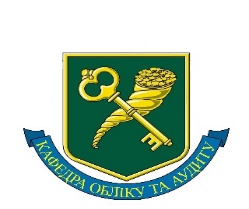 Методологія наукових дослідженьКОНСПЕКТ ЛЕКЦІЙЛьвів -2016ЗМІСТАНОТАЦІЯСучасне соціально-економічне становище України обумовлює необхідність формування науково обґрунтованих напрямів підвищення конкурентоспроможності. Динамічність економічних умов господарювання, зростання обсягів наукової інформації створює передумови для підготовки висококваліфікованих спеціалістів, здатних до самостійної творчої роботи, впровадження у виробництво наукомістких технологій і пристосування до умов ринкових відносин. Сучасний висококваліфікований обліковець, економіст повинен володіти глибокими знаннями та конструктивним мисленням. Щоб стати ним, необхідно досконало володіти методологією наукових досліджень і вмінням практично їх застосувати. Якщо практичний досвід майбутні спеціалісти набувають у процесі навчальної та виробничої практики, а також безпосередньо на підприємствах чи організаціях, то навички науково-дослідної роботи вони повинні отримати у вищих навчальних закладах. Отже, наукова підготовка студентів і магістрів зокрема – одне з важливих завдань навчання. Навчальна дисципліна "Методологія наукових досліджень" передбачає формування культури та навичок проведення досліджень, упровадження їх результатів у практику діяльності організацій.Предмет навчальної дисципліниПредметом дисципліни “Методологія наукових досліджень” є система загальних принципів і підходів наукового пізнання, методи, технології пізнання, що пов'язані з науковою та практичною професійною діяльністю в галузі економіки.Мета навчальної дисципліниМета вивчення дисципліни “Методологія наукових досліджень” – ознайомити студентів з методологією наукового дослідження, методами їх проведення з урахуванням особливостей за напрямком підготовки, навчити оформлювати результати дослідження, підготовка та залучення студентів до здійснення науково-дослідницької діяльності, ознайомлення їх зі стратегією та тактикою проведення досліджень, надання їм певних знань щодо методології, методики й інструментарію дослідження та підготовки ними публікації, кваліфікаційних робіт. Основні завданняОсновні завдання дисципліни “Методологія наукових досліджень” –  виробити у студентів вміння застосовувати нові методи соціально-економічного дослідження, в основі яких знаходяться ідеї і принципи системного підходу, синергетики і герменевтики.Місце навчальної дисципліни в структурно-логічній схемі Дана навчальна дисципліна відноситься до розділу дисциплін підготовки магістра циклу спеціальних дисциплін.  Вивчення дисципліни “Методологія наукових досліджень” ґрунтується на знаннях теорії та практики економічного та фінансового аналізу, економіки, фінансів, статистики, бухгалтерського обліку, аудиту. Вимоги до знань і уміньПісля вивчення дисципліни “Методологія наукових досліджень” студенти повинні мати навички: конспектування літературних джерел; публічного виступу; самостійної роботи з вивчення матеріалів навчальної дисципліни; вільного володіння понятійним апаратом; оперування термінологією під час виконання навчальних завдань та виступів на семінарах, конференціях тощо, а також :а) знати: що пошук істини в науці має організований і цілеспрямований характер специфічного дослідження; що наукове відкриття – це результат творчого пошуку, в якому використовуються інтуїтивні і логічні, емпіричні і теоретичні, дедуктивні і не дедуктивні роздуми, евристичні і алгоритмічні методи і засоби дослідження; методи аналізу і побудови теорій, яким належить центральна роль в сучасному науковому пізнанні, а також:- поняття та порядок здійснення наукового дослідження;  - порядок вибору і формулювання проблеми і теми наукового дослідження; - поняття науки і наукової діяльності; - вміння віднайти інформацію та відбір матеріалу; - формулювання плану наукового дослідження. б) вміти: аналізувати наукову проблему і знаходити алгоритми її розв’язку; формулювати гіпотезу, евристично оцінювати, виводити з неї емпірично перевіювані наслідки, співставляти з даними досліду і практики; володіти методами та прийомами наукових досліджень; володіти формами та принципами організації науково-дослідної роботи студентів; застосовувати набуті знання для подальшої наукової діяльності, вивчення інших дисциплін.Опанування навчальною дисципліною повинно забезпечувати необхідний рівень сформованості вмінь:    Форма контролю –  залік.ОПИС ПРЕДМЕТА НАВЧАЛЬНОЇ ДИСЦИПЛІНИ „МЕДОЛОГІЯ НАУКОВИХ ДОСЛІДЖЕНЬ” Тематичний план навчальної дисципліни „ МЕДОЛОГІЯ НАУКОВИХ ДОСЛІДЖЕНЬ”ЗМІСТ НАВЧАЛЬНОЇ ДИСЦИПЛІНИТема 1. Поняття наукового дослідження та вимоги до ньогоНаука як система знань. Основні поняття науки. Закономірності функціонування та розвитку науки, еволюцію її розвитку.Поняття наукового дослідження, його основні ознаки та характеристики. Особливості структури наукового дослідження, його об’єкт, мета, завдання, основні форми. Вимоги до наукових досліджень.Основні види наукових досліджень. Відмінності та спільні риси емпіричних та теоретичних досліджень. Ефективність наукових досліджень.Тема 2. Поняття методології наукових досліджень та її видиМетодологія наукових дослідження. Поняття методу та методології. Завдання методології. Різновиди та структурні елементи методології. Підходи до обґрунтування та визначення методу та методології.Фундаментальна або філософська методологія. Загальнонаукова методологія.Загальнонаукові принципи дослідження: історичний, термінологічний, функціональний, системний, інформаційний, культурологічний, пізнавальний або когнітивний.Конкретно наукова методологія. Методи і техніка дослідження. Класифікація методів наукового пізнання.Тема 3. Емпіричні  методи наукового дослідження Поняття та загальна характеристика емпіричних методів наукового дослідження. Радикальний емпіризм. Верифікація. Емпіричне дослідження. Валідність. Діагностична сила. Надійність. Репрезентативність.Спостереження як емпіричний метод наукового дослідження. Передбачуваність. Планомірність. Цілеспрямованість. Вибірковість. Системність.  Вимоги до спостереження. Етапи проведення спостереження.Емпіричні методи: вимірювання, порівняння, узагальнення. Розмір одиниці вимірювання. Динамічна похибка. Метод вимірювання. Принцип вимірювання. Вимірювальна інформація.  Види вимірювальних величин.Порівняння. Узагальнення.  Вимоги до порівняння. Види порівнянь.Експеримент. Довготривале, короткочасне, безперервне, дискретне спостереження.  Специфіка експерименту. Етапи проведення експерименту.Інші емпіричні методи дослідження: опитування, опитування-інтерв’ю, анкетні опитування, бесіда, рейтинг, експертна оцінка, метод колективних експертних оцінок, метод „мозкового штурму”, морфологічний метод аналізу, метод семикратного пошуку, метод асоціацій та аналогій, метод колективного блокнота і контрольних запитань, морфологічний ящик.Сутність гіпотези, її особливості. Етапи розвитку гіпотези, вимоги, що до неї ставляться. Доведення гіпотези, способи встановлення істини: безпосередній та опосередкований, що використовуються у доведенні гіпотези, особливості та відмінності.Тема 4. Теоретичні методи наукового дослідженняСутність теоретичних методів наукового дослідження. Послідовність проведення теоретичних досліджень. Особливість теоретичного дослідження. Порядок використання методів при здійсненні наукового дослідження. Характеристика основних теоретичних методів наукового дослідження: аналізу та синтезу, індукції та дедукції, порівняння, формалізації, абстрагування та моделювання. Поняття моделі, вимоги, які до неї ставляться, види, особливості побудови. Особливості логічного та хронологічного підходів при проведенні теоретичних досліджень. Мета, випадки та вимоги до застосування цих методів при здійсненні наукового дослідження.Тема 5. Зміст та складові науково-дослідного процесуСтадії науково-дослідного процесу. Схема науково-дослідного процесу. Організаційна, дослідна стадії та стадія узагальнення, апробації та реалізації наукових результатів. Процедура вибору наукової проблеми. Критерії вибору теми. Обґрунтування актуальності теми, визначення її місця в науковій проблемі.Суть та складові планування наукової діяльності. Програма та плани наукового дослідження. Формулювання теми дослідження. Вивчення стану питання і обґрунтування обраного напряму дослідження. Мета дослідження. Загальні та конкретні завдання дослідження. Зміст, об'єкт, предмет дослідження. Вибір методів дослідження. Етапи роботи, календарний план роботи. Попередній та остаточний план наукового дослідження, план-проспект наукового дослідження.Організація науково-дослідних робіт. Наукова організація дослідницької діяльності.  Організаційні передумови для дослідження і аналітичної обробки економічної інформації. Основні завдання НОП. Елементи НОП. Нормування праці науковців.Тема 6. Форми відображення результатів наукових дослідженьФорми викладу матеріалів дослідження. Публікації. Функції публікацій.Наукові видання. Науково-дослідні та джерелознавчі наукові видання. Монографія, автореферат дисертації, препринт, тези доповідей та матеріали наукової конференції, збірник наукових праць.Наукові неперіодичні видання: книга, брошура, наукові збірки, журнали.Види монографій: наукові та практичні.Форми висвітлення підсумків наукової роботи: тези, тези доповіді, реферат. Види рефератів: інформативні, розширені або зведені, наукові.Винахідницька діяльність. Результати НДР: нові технологічні процеси й агрегати, матеріали і з'єднання, пристрої і конструкції можуть скласти предмет винаходу або відкриття.Усна передача інформації про наукові результати. Доповідь, повідомлення на нарадах, семінарах, симпозіумах, конференціях. Бесіди при особистих зустрічах.ГРАФІК РОЗПОДІЛУ НАВЧАЛЬНОГО ЧАСУ ЗА ТЕМАМИ НАВЧАЛЬНОЇ ДИСЦИПЛІНИ  ІВИДАМИ НАВЧАЛЬНОЇ РОБОТИ ЗА ОППКАЛЕНДАРНО-ТЕМАТИЧНИЙ ПЛАН АУДИТОРНИХ ЗАНЯТЬКалендарно-тематичний план лекційних занять Календарно-тематичний план семінарських занятьТаблиця оцінювання (визначення рейтингу) навчальної діяльності студентівТЕМА 1ПОНЯТТЯ НАУКОВОГО ДОСЛІДЖЕННЯ ТА ВИМОГИ ДО НЬОГО1. Наука як система знань. Основні поняття науки.2. Поняття наукового дослідження: основні ознаки та характеристики.3. Вимоги до визначення наукових досліджень.4. Основні види наукових досліджень.Ключові слова: наука, наукова ідея, гіпотеза, судження, принцип, поняття, закон, науковий факт, метод, методика, методологія, наукове дослідження, ознаки, функції.1. Наука як система знань. Основні поняття наукиКожен фахівець повинен мати уявлення про методику й організацію науково-дослідницької діяльності, про науку та основні її поняття.Наука – це сфера людської діяльності, спрямована на вироблення нових знань про природу, суспільство і мислення.Як специфічна сфера людської діяльності вона є результатом суспільного розподілу праці, відокремлення розумової праці від фізичної, перетворення пізнавальної діяльності в особливу галузь занять певної групи людей. Необхідність наукового підходу до всіх видів людської діяльності змушує науку розвиватися швидшими темпами, ніж будь-яку іншу галузь діяльності.Поняття "наука" включає в себе як діяльність, спрямовану на здобуття нового знання, так і результат цієї діяльності – суму здобутих наукових знань, що є основою наукового розуміння світу. Науку ще розуміють як одну з форм людської свідомості. Термін "наука" застосовується для назви окремих галузей наукового знання.Закономірності функціонування та розвитку науки, структури і динаміки наукового знання та наукової діяльності, взаємодію науки з іншими соціальними інститутами і сферами матеріального й духовного життя суспільства вивчає спеціальна дисципліна – наукознавство. Одним з основних завдань наукознавства є розробка класифікації наук, яка визначає місце кожної науки в загальній системі наукових знань, зв'язок усіх наук. Найпоширенішим є розподіл усіх наук на науки про природу, суспільство і мислення.Наука виникла в момент усвідомлення незнання, що в свою чергу викликало об'єктивну необхідність здобуття знання. Знання – перевірений практикою результат пізнання дійсності, адекватне її відбиття у свідомості людини. Це – ідеальне відтворення умовною формою узагальнених уявлень про закономірні зв'язки об'єктивної реальності.Процес руху людської думки від незнання до знання називають пізнанням, в основі якого лежить відбиття і відтворення у свідомості людини об'єктивної дійсності. Наукове пізнання – це дослідження, яке характерне своїми особливими цілями і задачами, методами отримання і перевірки нових знань. Воно сягає сутності явищ, розкриває закони їх існування та розвитку, тим самим вказуючи практиці можливості, шляхи і способи впливу на ці явища та зміни згідно з їхньою об'єктивною природою. Наукове пізнання покликане освітлювати шлях практиці, надавати теоретичні основи для вирішення практичних проблем.Основою і рушійною силою пізнання є практика, вона дає науці фактичний матеріал, який потребує теоретичного осмислення. Теоретичні знання створюють надійну основу розуміння сутності явищ об'єктивної дійсності.Діалектика процесу пізнання полягає в протиріччі між обмеженістю наших знань і безмежною складністю об'єктивної дійсності. Пізнання – це взаємодія суб'єкта й об'єкта, результатом якого є нове знання про світ. Процес пізнання має двоконтурну структуру: емпіричні і теоретичні знання, які існують в тісній взаємодії та взаємозумовленості.Знання зводяться до відповідей на декілька запитань, які схематично можна зобразити таким чином:Що? скільки? чому? яке? як? – на ці запитання має дати відповідь наука.Як зробити? – на це запитання дає відповідь методика.Що зробити? – це сфера практики.Відповіді на запитання зумовлюють безпосередні цілі науки – описування, пояснення і передбачення процесів та явищ об'єктивної дійсності, що становлять предмет її вивчення на основі законів, які вона відкриває, тобто у широкому значенні – теоретичне відтворення дійсності.Істинні знання існують як система принципів, закономірностей, законів, основних понять, наукових фактів, теоретичних положень і висновків. Тому істинне наукове знання об'єктивне. Разом з тим наукове знання може бути відносним або абсолютним. Відносне знання – це знання, яке, будучи в основному адекватним відображенням дійсності, відрізняється певною неповнотою збігу образу з об'єктом. Абсолютне знання – це повне, вичерпне відтворення узагальнених уявлень про об'єкт, що забезпечує абсолютний збіг образу з об'єктом. Безперервний розвиток практики унеможливлює перетворення знання на абсолютне, але дає змогу відрізнити об'єктивно істинні знання від помилкових поглядів.Наука, як специфічна діяльність спрямована на отримання нових теоретичних і прикладних знань про закономірності розвитку природи, суспільства і мислення, характеризується такими основними ознаками:• наявністю систематизованого знання (наукових ідей, теорій, концепцій, законів, закономірностей, принципів, гіпотез, основних понять, фактів);• наявністю наукової проблеми, об'єкта і предмета дослідження;• практичною значущістю як явища (процесу), що вивчається, так і знань про нього.Наукова ідея – інтуїтивне пояснення явища (процесу) без проміжної аргументації, без усвідомлення всієї сукупності зв'язків, на основі яких робиться висновок. Вона базується на наявних знаннях, але виявляє раніше не помічені закономірності. Наука передбачає два види ідей: конструктивні й деструктивні, тобто ті, що мають чи не мають значущості для науки і практики. Свою специфічну матеріалізацію ідея знаходить у гіпотезі.Гіпотеза – наукове припущення, висунуте для пояснення будь-яких явищ (процесів) або причин, які зумовлюють даний наслідок. Наукова теорія включає в себе гіпотезу як вихідний момент пошуку істини, яка допомагає суттєво економити час і сили, цілеспрямовано зібрати і згрупувати факти. Розрізняють нульову, описову (понятійно-термінологічну), пояснювальну, основну робочу і концептуальну гіпотези. Якщо гіпотеза узгоджується з науковими фактами, то в науці її називають теорією або законом.Гіпотези (як і ідеї) мають імовірнісний характер і проходять у своєму розвитку три стадії:• накопичення фактичного матеріалу і висунення на його основі припущень;• формулювання гіпотези і обґрунтування на основі припущення прийнятної теорії;• перевірка отриманих результатів на практиці і на її основі уточнення гіпотези.Якщо при перевірці результат відповідає дійсності, то гіпотеза перетворюється на наукову теорію. Гіпотеза висувається з надією на те, що вона, коли не цілком, то хоча б частково, стане достовірним знанням.Закон – внутрішній суттєвий зв'язок явищ, що зумовлює їх закономірний розвиток. Закон, винайдений через здогадку, необхідно потім логічно довести, лише в такому разі він визнається наукою. Для доведення закону наука використовує судження.Судження – думка, в якій за допомогою зв'язку понять стверджується або заперечується що-небудь. Судження про предмет або явище можна отримати або через безпосереднє спостереження будь-якого факту, або опосередковано – за допомогою умовиводу.Умовивід – розумова операція, за допомогою якої з певної кількості заданих суджень виводиться інше судження, яке певним чином пов'язане з вихідним.Наука – це сукупність теорій. Теорія – вчення, система ідей, поглядів, положень, тверджень, спрямованих на тлумачення того чи іншого явища. Це не безпосереднє, а ідеалізоване відображення дійсності. Теорію розглядають як сукупність узагальнюючих положень, що утворюють науку або її розділ. Вона виступає як форма синтетичного знання, в межах якого окремі поняття, гіпотези і закони втрачають колишню автономність і перетворюються на елементи цілісної системи. До нової теорії висуваються такі вимоги:• адекватність наукової теорії описуваному об'єкту;• можливість замінювати експериментальні дослідження теоретичними;• повнота опису певного явища дійсності;• можливість пояснення взаємозв'язків між різними компонентами в межах даної теорії;• внутрішня несуперечливість теорії та відповідність її дослідним даним.Теорія являє собою систему наукових концепцій, принципів, положень, фактів.Наукова концепція – система поглядів, теоретичних положень, основних думок щодо об'єкта дослідження, які об'єднані певною головною ідеєю.Концептуальність – це визначення змісту, суті, смислу того, про що йде мова.Під принципом у науковій теорії розуміють найабстрактніше визначення ідеї. Принцип – це правило, що виникло в результаті об'єктивно осмисленого досвіду.Поняття – це думка, відбита в узагальненій формі. Воно відбиває суттєві й необхідні ознаки предметів та явищ, а також взаємозв'язки. Якщо поняття увійшло до наукового обігу, його позначають одним словом або використовують сукупність слів – термінів. Розкриття змісту поняття називають його визначенням. Останнє має відповідати двом найважливішим вимогам:• вказувати на найближче родове поняття;• вказувати на те, чим дане поняття відрізняється від інших понять.Поняття, як правило, завершує процес наукового дослідження, закріплює результати, отримані вченим особисто у своєму дослідженні.Сукупність основних понять називають понятійним апаратом тієї чи іншої науки.Науковий факт – подія чи явище, яке є основою для висновку або підтвердження. Він є елементом, який у сукупності з іншими становить основу наукового знання, відбиває об'єктивні властивості явищ та процесів. На основі наукових фактів визначаються закономірності явищ, будуються теорії і виводяться закони.Рух думки від незнання до знання керується методологією. Методологія наукового пізнання – вчення про принципи, форми і способи науково-дослідницької діяльності. Метод дослідження – це спосіб застосування старого знання для здобуття нового знання. Він є засобом отримання наукових фактів.Наукова діяльність – інтелектуальна творча діяльність, спрямована на здобуття і використання нових знань. Вона існує в різних видах:1) науково-дослідницька діяльність;2) науково-організаційна діяльність;3) науково-інформаційна діяльність;4) науково-педагогічна діяльність;5) науково-допоміжна діяльність та ін.Кожен із зазначених видів наукової діяльності має свої специфічні функції, завдання, результати роботи.2. Поняття наукового дослідження: основні ознаки та характеристикиУ межах науково-дослідницької діяльності здійснюються наукові дослідження. Наукове дослідження – цілеспрямоване пізнання, результати якого виступають як система понять, законів і теорій.Наукове дослідження має об’єкт і предмет на пізнання яких воно спрямоване.Об’єктом дослідження є процес або явище, що породжує проблемну ситуацію, і обране для вивчення.Предмет знаходиться в межах об’єкта, який вивчається.Мета наукового дослідження включає визначення об’єкта, достовірність вивчення його структури, характеристик, зв’язків на основі розроблення у науці принципів та методів  пізнання для отримання корисних для діяльності людини результатів, впровадження в практику, отримання певного ефекту.Завдання – це певні напрями дослідження, які дозволяють реалізувати поставлену мету.Розрізняють дві форми наукових досліджень: фундаментальні та прикладні. Фундаментальні наукові дослідження – наукова теоретична та (або) експериментальна діяльність, спрямована на здобуття нових знань про закономірності розвитку та взаємозв'язку природи, суспільства, людини. Прикладні наукові дослідження – наукова і науково-технічна діяльність, спрямована на здобуття і використання знань для практичних цілей.Наукові дослідження здійснюються з метою одержання наукового результату.Науковий результат – нове знання, здобуте в процесі фундаментальних або прикладних наукових досліджень та зафіксоване на носіях наукової інформації у формі наукового звіту, наукової праці, наукової доповіді, наукового повідомлення про науково-дослідну роботу, монографічного дослідження, наукового відкриття тощо.Науково-прикладний результат – нове конструктивне чи технологічне рішення, експериментальний зразок, закінчене випробування, яке впроваджене або може бути впроваджене у суспільну практику. Науково-прикладний результат може мати форму звіту, ескізного проекту, конструкторської або технологічної документації на науково-технічну продукцію, натурного зразка тощо.До основних результатів наукових досліджень належать: наукові реферати; наукові доповіді (повідомлення) на конференціях, нарадах, семінарах, симпозіумах; дипломні, магістерські роботи; звіти про науково-дослідну (дослідно-конструкторську; дослідно-технологічну) роботу; наукові переклади; дисертації (кандидатські або докторські); автореферати дисертацій; депоновані рукописи; монографії; наукові статті; аналітичні огляди; авторські свідоцтва, патенти; алгоритми і програми; звіти про наукові конференції; бібліографічні покажчики та ін.Суб'єктами наукової діяльності є: вчені, наукові працівники, науково-педагогічні працівники, а також наукові установи, наукові організації, вищі навчальні заклади III–IV рівнів акредитації, громадські організації у сфері наукової та науково-технічної діяльності.Науково-дослідницькою діяльністю займається значне коло людей. Тих, хто робить це постійно, називають дослідниками, науковцями (науковими працівниками), вченими.Дослідником називають людину, яка здійснює наукові дослідження. Науковець – це той, хто має відношення до науки, виробляє нові знання, є спеціалістом у певній галузі науки. Вчений – фізична особа, яка провадить фундаментальні та (або) прикладні наукові дослідження з метою здобуття наукових та (або) науково-технічних результатів.Ознаки наукового дослідження:·  творчий характер – здобуття нових знань, установлення нових фактів;·   самостійність – прагнення запропонувати власне розв’язання  поставлених завдань;·   наступність знань – послідовність зв’язку із попередніми дослідженнями у даній галузі, передбачення перспектив наступних досліджень;·  новизна та унікальність – обов’язкові елементи новизни різного ступеня: від узагальнення і конкретизації вже відомого – до принципово оригінальних підходів, технологій;·  зв’язок з іншими науками – розгалуження наукових галузей, утворення на їх перетині нових;·  органічний зв’язок теорії і практики – як найсуттєвіша умова вірогідності науково-педагогічного дослідження.3. Вимоги до визначення наукових дослідженьДля дослідників-початківців дуже важливо мати уявлення про методологію та вимоги до визначення наукового дослідження, оскільки саме на перших кроках до оволодіння навичками наукової роботи найбільше виникає питань саме цього характеру. Передусім бракує досвіду у використанні методів наукового пізнання, застосуванні логічних законів і правил, нових засобів і технологій. Тому є сенс розглянути ці поняття докладніше.Не можна ігнорувати факти тільки тому, що їх важко пояснити або знайти їм практичне використання. 3міст нового в науці не завжди бачить сам дослідник. Нові наукові факти і навіть відкриття, значення яких погано розкрите, можуть тривалий час лишатися в резерві науки і не використовуватися на практиці.При науковому дослідженні важливо все. Концентруючи увагу на основних або ключових питаннях теми, не можна не зважати на побічні факти, які на перший погляд здаються малозначущими. Проте саме такі факти можуть приховувати в собі початок важливих відкриттів.Для дослідника недостатньо встановити новий факт, важливо дати йому пояснення з позицій сучасної науки, розкрити його загальнопізнавальне, теоретичне або практичне значення.Виклад наукових фактів має здійснюватися в контексті загального історичного процесу, історії розвитку певної галузі, бути багатоаспектним, з урахуванням як загальних, так і специфічних особливостей.Накопичення наукових фактів у процесі дослідження – це творчий процес, в основі якого завжди лежить задум ученого, його ідея.У філософському визначенні ідея – це продукт людського мислення, форма відображення дійсності. Ідея відрізняється від інших форм мислення тим, що в ній не тільки відображається об’єкт вивчення, а й міститься усвідомлення мети, перспективи пізнання і практичного перетворення дійсності. Тому важливе значення має історичне вивчення не лише об’єкта дослідження, а й становлення та розвитку знань про нього.Ідеї народжуються з практики, спостережень навколишнього світу і потреб життя. В основі ідей лежать реальні факти і події. Життя висуває конкретні завдання, однак часто не відразу знаходяться продуктивні ідеї для їх вирішення. У такому разі на допомогу приходить здатність дослідника проаналізувати ідеї, погляди попередників, запропонувати новий, зовсім незвичний аспект розгляду завдання, яке протягом тривалого часу не могли вирішити при загальному підході до справи.Вивчення історичного досвіду, визначення етапів становлення, розвитку об’єкта дослідження та ідеї від часу виникнення до стадії вирішення завдання значно збагачує наукове дослідження, свідчить про достовірність його результатів і висновків, підтверджує наукову об’єктивність і компетентність дослідника.Існує шість основних вимог визначення наукового дослідження.1. Всяке наукове дослідження повинне бути визначене через найближчий рід і видову відмінність.2. Визначення повинне бути розмірним, тобто обсяги означуваного і означального поняття повинні бути однакові.3. Видовою відмінністю є ознака або група ознак, властивих тільки певному науковому дослідженню і відсутніх в інших, що належать до того ж роду.4. Визначення не повинне містити логічного кола, тобто означуване дослідження не може визначатися за допомогою такого поняття, що саме стає ясним тільки через означуване поняття.5. Визначення не може бути тільки негативним.6. Воно не повинне містити в собі логічної суперечності.Нечіткість у визначенні наукових досліджень зазвичай дуже утруднює, а іноді робить просто неможливим практичне використання його результатів. Розпливчастість ознак – одна з основних помилок у визначенні наукових досліджень, які знижують наукову і практичну цінність роботи. Іншими типовими помилками є такі: неповне ділення обсягу понять наукових досліджень, занадто велике ділення, перехресне ділення і стрибок у діленні.Неповне ділення обсягу поняття – це таке явище, коли при перерахуванні видових ознак деякі з них пропускаються. Занадто велике ділення полягає в тому, що обсяг подільного поняття вводяться види, які у ньому самому не містяться. У такому разі сума обсягів видових ознак перевищує обсяг подільного, означуваного поняття. Помилка перехресного ділення полягає в тому, що в процесі ділення обсягу поняття береться декілька підстав для ділення. Стрибок у діленні – помилка, викликана порушенням правила безперервності ділення.Сучасне науково-теоретичне мислення прагне проникнути у сутність явищ і процесів, що вивчаються. Це можливо за умови цілісного підходу до об’єкта вивчення, розгляду його у виникненні та розвитку, тобто застосування історичного підходу до його вивчення. Перш ніж вивчати сучасний стан, необхідно вивчити генезис та розвиток певної науки або сфери практичної діяльності. Відомо, що нові наукові і накопичені знання перебувають в діалектичній взаємодії. Найкраще і прогресивне зі старого переходить у нове і надає йому сили й дієвості. Інколи забуте старе знову відроджується на новій науковій основі і живе друге життя в іншому, досконалішому вигляді.4. Основні види наукових дослідженьРозрізняють два види наукового дослідження: емпіричне і теоретичне. Емпіризм – філософське навчання, що визнає почуттєвий досвід є єдиним джерелом знань. Емпіричне пізнання будується на вивченні реальної дійсності, практичного досвіду. Займаються емпіричним дослідженням, як правило, практики – професіонали в тій або іншій області діяльності (учителі, соціальні педагоги, психологи й ін.).Теоретичними дослідженнями, як ми уже відзначили, займаються спеціально до того підготовлені люди: професори, доценти, наукові співробітники, що працюють у наукових установах, а також у вищих навчальних закладах.В емпіричному дослідженні, як правило, використовують такі методи, як спостереження, опис, експеримент; при теоретичних дослідженнях, поряд з цими методами використовують методи абстрагування, ідеалізації, аксиоматизації, формалізації, моделювання й ін. Крім того, на емпіричному і теоретичному рівнях використовують такі логічні методи, як аналіз – синтез, індукція – дедукція й ін. Докладніше про неї буде сказано нижче.Відрізняються емпіричні і теоретичні дослідження також отриманими результатами. У першому випадку вони фіксуються у виді тверджень, правил, рекомендацій, у другому – це теоретичні знання: наукові концепції, закони і закономірності, відкриття і винаходи й ін. Емпіричне дослідження здійснюється практичними працівниками, зайнятими професійної діяльністю. Отримані знання фіксуються у виді тверджень, правил, рекомендацій і ін. Наукове дослідження проводиться спеціально підготовленими до цьому вченими. Отримані знання відбивають у виді наукових концепцій, законів і закономірностей, винаходів і відкриттів.Незважаючи на відмінність емпіричного і теоретичного знання, вони тісно між собою взаємозалежні: теоретичне дослідження будується на основі знань, фактів, виявлених у процесі вивчення реальної дійсності. Емпіричний рівень дозволяє вивчати реальну дійсність, виявляти нові факти і явища, і на основі їхній будувати узагальнення, робити висновки, давати практичні рекомендації. На теоретичному рівні висуваються загальні закономірності, що дозволяють пояснити взаємозв'язок раніше відкритих фактів і явищ, формулювати закони, на основі яких можливо пророчити розвиток майбутніх подій. Це лише загальна схема наукових досліджень, відкриття нових наукових законів. Перехід від емпіричного рівня до теоретичного означає якісний стрибок у знанні.Ефективність наукових досліджень багато в чому залежить від того, які джерела вона використовує у своїй творчій діяльності: підходи, зразки, ідеї, технології й ін. Виділяють п'ять таких джерел: 1) загальнолюдські гуманістичні ідеали, відбиті в так званому соціальному замовленні суспільства; 2) досягнення всього комплексу наук про людину: психології, педагогіки, валеології (науки про здоровий спосіб життя), до цьому також можна додати філософію, соціологію, соціальну роботу; 3) теоретичні концепції і вітчизняний і закордонний досвід; 4) педагогічний потенціал навколишньої дитини соціального середовища (родини, школи, установ культури й ін.); 5) творчий потенціал працівників соціальної сфери (соціальних педагогів, соціальних працівників, соціальних психологів і ін.).Питання для самоконтролю до теми 1Дайте визначення поняття «наука» та необхідність її виникнення.Що є основою і рушійною силою пізнання?Які є основні ознаки науки?Що таке наукова ідея та її види ?Що таке наукова гіпотеза та її стадії?Що називають  понятійним апаратом?Які існують форми наукових досліджень ?Які ви знаєте результати наукових досліджень?Назвіть основні ознаки наукового дослідження.Які є основні вимоги визначення наукового дослідження?Які ви знаєте види наукового дослідження і яка відмінність між ними?Що таке ефективність наукових досліджень і від чого вона залежить?ТЕМА 2ПОНЯТТЯ МЕТОДОЛОГІЇ НАУКОВИХ ДОСЛІДЖЕНЬ ТА ЇЇ ВИДИ1. Методологія дослідження.2. Фундаментальна або філософська методологія. Загальнонаукова методологія.3. Загальнонаукові принципи дослідження.4. Конкретнонаукова методологія. Методи і техніка дослідження.Ключові слова: ідея, метод, методика, методологія, діалектика, діалектичний підхід, фундаментальний принцип, детермінізм, ізоформізм, загальнонаукова методологія, мета діяльності, завдання діяльності, структура діяльності, предмет діяльності, засіб діяльності, процедури діяльності, умови діяльності, продукт діяльності, наукометрія, бібліометрія, інформетрія, концепція.Методологія дослідженняДля дослідників-початківців дуже важливо мати уявлення про методологію та методи наукової творчості, оскільки саме на перших кроках до оволодіння навичками наукової роботи найбільше виникає питань саме методологічного характеру. Передусім бракує досвіду у використанні методів наукового пізнання, застосуванні логічних законів і правил, нових засобів і технологій. Тому є сенс розглянути ці питання докладніше.Не можна ігнорувати факти тільки тому, що їх важко пояснити або знайти їм практичне використання. Зміст нового в науці не завжди бачить сам дослідник. Нові наукові факти і навіть відкриття, значення яких погано розкрите, можуть тривалий час лишатися в резерві науки і не використовуватися на практиці.При науковому дослідженні важливо все. Концентруючи увагу на основних або ключових питаннях теми, не можна не зважати на побічні факти, які на перший погляд здаються малозначущими. Проте саме такі факти можуть приховувати в собі початок важливих відкриттів.Для дослідника недостатньо встановити новий факт, важливо дати йому пояснення з позицій сучасної науки, розкрити його загально пізнавальне, теоретичне або практичне значення.Виклад наукових фактів має здійснюватися в контексті загального історичного процесу, історії розвитку певної галузі, бути багатоаспектним, з урахуванням як загальних, так і специфічних особливостей.Накопичення наукових фактів у процесі дослідження – це творчий процес, в основі якого завжди лежить задум ученого, його ідея.У філософському визначенні ідея – це продукт людського мислення, форма відображення дійсності. Ідея відрізняється від інших форм мислення тим, що в ній не тільки відображається об’єкт вивчення, а й міститься усвідомлення мети, перспективи пізнання і практичного перетворення дійсності. Тому важливе значення має історичне вивчення не лише об’єкта дослідження, а й становлення та розвитку знань про нього.Ідеї народжуються з практики, спостережень навколишнього світу і потреб життя. В основі ідей лежать реальні факти і події. Життя висуває конкретні завдання, однак часто не відразу знаходяться продуктивні ідеї для їх вирішення. У такому разі на допомогу приходить здатність дослідника проаналізувати ідеї, погляди попередників, запропонувати новий, зовсім незвичний аспект розгляду завдання, яке протягом тривалого часу не могли вирішити при загальному підході до справи.Вивчення історичного досвіду, визначення етапів становлення, розвитку об’єкта дослідження та ідеї від часу виникнення до стадії вирішення завдання значно збагачує наукове дослідження, свідчить про достовірність його результатів і висновків, підтверджує наукову об’єктивність і компетентність дослідника.Нова ідея – не просто зміна уявлень про об’єкт дослідження, це якісний стрибок думки за межі сприйнятих почуттями даних і, здавалося б, перевірених рішень. Нові ідеї можуть виникати під впливом парадоксальних ситуацій, коли виявляється незначний, неочікуваний результат, який надто розходиться із загальноприйнятими положеннями науки – парадигмами. Отримання нових знань відбувається за схемою: парадигма - парадокс - нова парадигма.Розвиток науки – це зміна парадигм, методів, стереотипів мислення. Перехід від однієї парадигми до іншої не піддається логічному опису, бо кожна з них відкидає попередню і несе принципово новий результат дослідження, який не можна логічно вивести з відомих теорій. Особливу роль тут відіграють інтуїтивні механізми наукового пошуку, які не ґрунтуються на формальній логіці.Складність, багатогранність і міждисциплінарний статус будь-якої наукової проблеми приводять до необхідності її вивчення у системі координат, що задається різними рівнями методології науки.Методологія (гр. methodos - спосіб, метод і logos - наука, знання) - вчення про правила мислення при створенні теорії науки, вчення про науковий метод пізнання й перетворення світу; його філософська, теоретична основа, сукупність методів дослідження, що застосовуються в будь-якій науці відповідно до специфіки об'єкта її пізнання.Питання методології досить складне, оскільки саме це поняття тлумачиться по-різному.Багато зарубіжних наукових шкіл не розмежовують методологію і методи дослідження.У вітчизняній науковій традиції методологію розглядають як учення про науковий метод пізнання або як систему наукових принципів, на основі яких базується дослідження і здійснюється вибір сукупності пізнавальних засобів, методів, прийомів дослідження.Найчастіше методологію тлумачать як теорію методів дослідження, створення концепцій, як систему знань про теорію науки або систему методів дослідження. Методику розуміють як сукупність прийомів дослідження, включаючи техніку і різноманітні операції з фактичним матеріалом.Методологія виконує такі функції:·  визначає способи здобуття наукових знань, які відображають динамічні процеси та явища;·  направляє, передбачає особливий шлях, на якому досягається певна науково-дослідницька мета;·  забезпечує всебічність отримання інформації щодо процесу чи явища, що вивчається;·  допомагає введенню нової інформації до фонду теорії науки;·  забезпечує уточнення, збагачення, систематизацію термінів і понять у науці;·  створює систему наукової інформації, яка базується на об’єктивних фактах, і логіко-аналітичний інструмент наукового пізнання.Ці ознаки поняття "методологія", що визначають її функції в науці, дають змогу зробити такий висновок: методологія - це концептуальний виклад мети, змісту, методів дослідження, які забезпечують отримання максимально об’єктивної, точної, систематизованої інформації про процеси та явища.Методологічна основа дослідження, як правило, не є самостійним розділом дисертації або іншої наукової праці, однак від її чіткого визначення значною мірою залежить досягнення мети і завдань наукового дослідження.Під методологічною основою дослідження слід розуміти основне, вихідне положення, на якому базується наукове дослідження. Методологічні основи даної науки завжди існують поза цією наукою, за її межами і не виводяться із самого дослідження.Методологія як вчення про систему наукових принципів, форм і способів дослідницької діяльності, має чотирирівневу структуру. Нині розрізняють фундаментальні, загальнонаукові принципи, що становлять власне методологію, конкретно наукові принципи, що лежать в основі теорії тієї чи іншої дисципліни або наукової галузі, і систему конкретних методів і технік, що застосовуються для вирішення спеціальних дослідницьких завдань.Фундаментальна або філософська методологія. Загальнонаукова методологія.Філософська, або фундаментальна, методологія є вищим рівнем методології науки, що визначає загальну стратегію принципів пізнання особливостей явищ, процесів, сфер діяльності.Розвиток методології – одна зі сторін розвитку пізнання в цілому. Спочатку методологія ґрунтувалася на знаннях, які диктувала геометрія як наука, де містилися нормативні вказівки для вивчення реального світу. Потім методологія виступала як комплекс правил для вивчення всесвіту і перейшла у сферу філософії. Платон і Аристотель розглядали методологію як логічну універсальну систему, засіб істинного пізнання.Тривалий час проблеми методології не посідали належного місця в науці через механістичність або релігійність тих чи інших поглядів на світ.Зразком пізнання були принципи механіки, розроблені Г. Галілеєм і Ф. Декартом. Емпіризм протягом багатьох століть виступав вихідною позицією при розгляді всіх проблем.Ідеалісти І. Кант і Г. Гегель дали новий поштовх розвиткові методології, спробували розглянути закономірності в самому мисленні: сходження від конкретного до абстрактного, суперечності розвитку буття і мислення та ін.Усі досягнення минулого були опрацьовані у вигляді діалектичного методу пізнання реальної дійсності, в основу якого було покладено зв'язок теорії і практики, принципи пізнанності реального світу, детермінованості явищ, взаємодії зовнішнього і внутрішнього, об’єктивного і суб’єктивного.Діалектична логіка пізнання стала універсальним інструментом для всіх наук, при вивченні будь-яких проблем пізнання і практики.Діалектика як метод пізнання природи, суспільства і мислення, розглянута в єдності з логікою і теорією пізнання, є фундаментальним науковим принципом дослідження багатопланової і суперечної дійсності в усіх її проявах.Діалектичний підхід дає змогу обґрунтувати причинно-наслідкові зв'язки, процеси диференціації та інтеграції, постійну суперечність між сутністю і явищем, змістом і формою, об’єктивність в оцінюванні дійсності.Досвід і факти є джерелом, основою пізнання дійсності, а практика - критерієм істинності теорії.Діалектика як фундаментальний принцип і метод пізнання має величезну пояснювальну силу. Однак вона не підмінює конкретно наукові методи, пов'язані зі специфікою досліджуваної сфери.Діалектика виявляється в них і реалізується через них відповідно до вимог спадкоємності і не протиріччя в методології.Філософська методологія виконує два типи функцій.По-перше, вона виявляє смисл наукової діяльності та її взаємозв'язки з іншими сферами діяльності, тобто розглядає науку стосовно практики, суспільства, культури людини. Це - філософська проблематика. Методологія не е особливим розділом філософії: методологічні функції щодо спеціальних наук виконує філософія в цілому.По-друге, методологія вирішує завдання вдосконалення, оптимізації наукової діяльності, виходячи за межі філософії, хоча й спирається на розроблені нею світоглядні й загальнометодологічні орієнтири та постулати.Отже, фундаментальні принципи базуються на узагальнюючих, філософських положеннях, що відбивають найсуттєвіші властивості об’єктивної дійсності і свідомості з урахуванням досвіду, набутого в процесі пізнавальної діяльності людини.До них належать принципи:діалектики, що відбивають взаємозумовлений і суперечливий розвиток явищ дійсності;детермінізму – об’єктивної причинної зумовленості явищ;ізоморфізму – відношень об’єктів, що відбивають тотожність їх побудови та ін. Безумовно, змістова інтерпретація цих принципів варіюється відповідно до специфіки досліджуваного матеріалу (порівняємо, наприклад, розуміння ізоморфізму в математиці, геохімії і мовознавстві, природничих науках).Від тлумачення філософських принципів залежить обґрунтування методологічного підходу в дослідженні тієї чи іншої галузі.Філософські вчення, провідними ідеями яких є філософські концепції наукового пізнання, діалектичний метод і теорія наукової творчості, визначають загальний підхід до вивчення проблеми, спрямовані на вирішення стратегічних, а не тактичних завдань дослідження і пов'язані з ним опосередковано.Загальнонаукова методологія використовується в усіх або в переважній більшості наук, оскільки будь-яке наукове відкриття має не лише предметний, але й методологічний зміст, спричиняє критичний перегляд прийнятого досі понятійного апарату, чинників, передумов і підходів до інтерпретації матеріалу, що вивчається.Загальнонаукові принципи дослідженняДо загальнонаукових принципів дослідження належать: історичний, термінологічний, функціональний, системний, когнітивний (пізнавальний), моделювання та ін.Сучасне науково-теоретичне мислення прагне проникнути у сутність явищ і процесів, що вивчаються. Це можливо за умови цілісного підходу до об’єкта вивчення, розгляду його у виникненні та розвитку, тобто застосування історичного підходу до його вивчення.Перш ніж вивчати сучасний стан, необхідно вивчити генезис та розвиток певної науки або сфери практичної діяльності.Відомо, що нові наукові і накопичені знання перебувають в діалектичній взаємодії. Найкраще і прогресивне зі старого переходить у нове і надає йому сили й дієвості. Інколи забуте старе знову відроджується на новій науковій основі і живе друге життя в іншому, досконалішому вигляді.У цьому зв'язку особливого значення набувають вивчення історичного досвіду, аналіз та оцінювання історичних подій, фактів, попередніх теорій у контексті їх виникнення, становлення та розвитку.Отже, історичний підхід дає змогу дослідити виникнення, формування і розвиток процесів і подій у хронологічній послідовності з метою виявлення внутрішніх та зовнішніх зв'язків, закономірностей та суперечностей.У межах історичного підходу активно застосовується порівняльно-історичний метод - сукупність пізнавальних засобів, процедур, які дозволяють виявити схожість і відмінність між явищами, що вивчаються, визначити їхню генетичну спорідненість (зв'язок за походженням), загальне й специфічне в їхньому розвитку.У кожному порівняльно-історичному дослідженні ставляться конкретні пізнавальні цілі, які визначають коло джерел та особливості застосування способів зіставлень і порівнянь об’єктів дослідження і встановлення ознак схожості і відмінності між ними. 3а характером схожості порівняння поділяють на історико-генетичні та історико-типологічні, де схожість є результатом закономірностей, притаманних самим об’єктам, і порівняння, де схожість є наслідком взаємовпливу явищ. На цій основі виділяють два види порівняльно-історичних методів: порівняльно-типологічний, що розкриває схожість генетично не пов'язаних об’єктів, і власне порівняльно-історичний, що фіксує схожість між явищами як свідчення спільності їхнього походження, а розходження між ними - як показник їхнього різного походження.У соціальному пізнанні широко використовуються цивілізаційний, формаційний та інші підходи до осмислення культурно-історичного процесу.Будь-яке теоретичне дослідження потребує описування, аналізу та уточнення понятійного апарату конкретної галузі науки, тобто термінів і понять, що їх позначають.Термінологічний принцип передбачає вивчення історії термінів і позначуваних ними понять, розробку або уточнення змісту та обсягу понять, встановлення взаємозв'язку і субординації понять, їх місця в понятійному апараті теорії, на базі якої базується дослідження. Вирішити це завдання допомагає метод термінологічного аналізу і метод операціоналізації понять.Визначення понять слід формулювати, базуючись на тлумачних та професійних словниках. Визначення обсягу і змісту поняття дають через родову ознаку і найближчу видову відмінність. Як правило, спочатку називають родове поняття, до якого поняття, що визначається, входить як складова. Потім указують на ту ознаку поняття, яка відрізняє його від усіх подібних, причому ця ознака має бути найважливішою і найсуттєвішою.Є певні правила визначення понять.1. Правило розмірності вимагає, щоб обсяг поняття, що визначається, відповідав обсягу поняття, яке визначає, тобто ці поняття мають бути тотожними.2. Нове поняття не повинне бути тавтологічним.3. Поняття має бути чітким і однозначним. Якщо при визначенні поняття важко зазначити одну ознаку, називають декілька ознак, достатніх для розкриття специфіки його обсягу і змісту. Дійсно наукове визначення складних явищ і фактів не може обмежуватися формально-логічними вимогами. Воно має містити оцінку фактів, об’єктів, явищ, що визначаються, органічно увійти в чинну терміносистему науки.До загальнонаукової методології слід віднести системний підхід, застосування якого потребує кожний об’єкт наукового дослідження. Сутність його полягає у комплексному досліджені великих і складних об’єктів (систем), дослідженні їх як єдиного цілого з узгодженим функціонуванням усіх елементів і частин.Згідно з системним підходом, система - це цілісність, яка становить єдність закономірно розташованих і взаємопов'язаних частин.Основними ознаками системи є:1) наявність найпростіших одиниць - елементів, які її складають;2) наявність підсистем - результатів взаємодії елементів;3) наявність компонентів - результатів взаємодії підсистем, які можна розглядати у відносній ізольованості, поза зв'язками з іншими процесами та явищами;4) наявність внутрішньої структури зв'язків між цими компонентами, а також їхніми підсистемами;5)  наявність певного рівня цілісності, ознакою якої є те, що система завдяки взаємодії компонентів одержує інтегральний результат;6) наявність у структурі системоутворюючих зв'язків, які об’єднують компоненти і підсистеми як частини в єдину систему;7) зв'язок з іншими системами зовнішнього середовища.Кожну конкретну науку, діяльність, об’єкт можна розглядати як певну систему, що має множину взаємопов'язаних елементів, компонентів, підсистем, визначені функції, цілі, склад, структуру. До загальних характеристик системи відносять цілісність, структурність, функціональність, взаємозв'язок із зовнішнім середовищем, ієрархічність, цілеспрямованість, самоорганізацію.Згідно з цим сформувалися відповідні методологічні принципи, які забезпечують системну спрямованість наукового дослідження і практичного пізнання об’єкта: принцип цілісності, за яким досліджуваний об’єкт виступає як щось розчленоване на окремі частини, органічно інтегровані в єдине ціле; принцип примату цілого над складовими частинами, який означає, що функції окремих компонентів і підсистем підпорядковані функції системи в цілому її меті; принцип ієрархічності, який постулює підпорядкованість компонентів і підсистем системі в цілому, а також супідрядність систем нижчого рівня системам більш високого рівня, внаслідок чого предметна галузь теорії набуває ознак ієрархічної мета системи; принцип структурності, який означає спосіб закономірного зв'язку між виділеними частинами цілого, що забезпечує єдність системи, зумовлює особливості її внутрішньої будови; принцип самоорганізації означає, що динамічна система іманентно здатна самостійно підтримувати, відтворювати або удосконалювати рівень своєї організації при зміні внутрішніх чи зовнішніх умов її існування та функціонування задля підвищення стійкості, збереження цілісності, забезпечення ефективних дій чи розвитку; принцип взаємозв'язку із зовнішнім середовищем, за яким жодна із систем не може бути самодостатньою, вона має динамічно змінюватись і вдосконалюватись адекватно до змін зовнішнього середовища.Виходячи з системного підходу, виділяють декілька типів систем. Найчастіше системи характеризують "парними" типами.Виділяють такі типи систем: однофункціональні і багатофункціональні; матеріальні та ідеальні (концептуальні); відкриті і закриті; невеликі і великі; прості й складні; статичні і динамічні; детерміновані і стохастичні (ймовірнісні); телеологічні (цілеспрямовані) й ненаправлені; регульовані й нерегульовані.З позицій системного підходу можна розглядати будь-яку сферу. Орієнтація на системний підхід у дослідженні (структура, взаємозв’язки елементів та явищ, їх супідрядність, ієрархія, функціонування, цілісність розвитку, динаміка системи, сутність та особливості, чинники та умови) виправдана тоді, коли ставиться завдання дослідити сутність явища, процесу.У системному дослідженні об’єкт, що аналізується, розглядається як певна множина елементів, взаємозв'язок яких зумовлює цілісні властивості цієї множини.Основний акцент робиться на виявлення різноманітності зв'язків і відношень, що мають місце як усередині досліджуваного об'єкта, так і у його взаємодії із зовнішнім середовищем.Властивості об'єкта як цілісної системи визначаються не тільки і не стільки сумарними властивостями його окремих елементів чи підсистем, скільки специфікою його структури, особливими системотворчими, інтегративними зв'язками досліджуваного об’єкта.Системний принцип дає змогу визначити стратегію наукового дослідження. В його межах розрізняють такі види підходів: структурно-функціональний; системно-діяльнісний; системно-генетичний та інші підходи.Сутність структурно-функціонального підходу полягає у виділенні в системних об’єктах структурних елементів (компонентів, підсистем) і визначенні їхньої ролі (функцій) у системі. Елементи і зв'язки між ними створюють структуру системи. Кожний елемент виконує свої специфічні функції, які "працюють" на загальносистемні функції. Структура характеризує систему в статиці, функції - у динаміці. Між ними є певна залежність.Структуризація об’єкта - необхідна умова його вивчення. Вона дозволяє виділити, а потім описати суттєві складові об’єкта - елементи, підсистеми, компоненти, зв'язки, властивості, функції та ін.Опис структури об’єкта полягає в його поділі на складові та встановленні характеру взаємозв’язків між ними.Аналіз структури здійснюється за допомогою метода класифікації - багатоступінчатого, послідовного поділу досліджуваної системи з метою систематизації, поглиблення й отримання нових знань щодо її побудови, складу елементів, підсистем, компонентів, особливостей внутрішніх і зовнішніх зв'язків.Структуризація – засіб пізнання ступеня складності будь-якого об’єкта чи процесу на всіх рівнях (від макро- до мікро-), дослідження структури системи. Сутність процесу чи явища як системи виявляється в їхній структурі, однак реалізується в їхніх функціях (ролях, призначенні). Це дозволяє розглядати систему як структурно-функціональну цілісність, в якій кожний елемент (підсистема, компонент) має певне функціональне призначення, яке має узгоджуватися із загальними цілями системи в цілому.Рівень цілісності системи залежить від рівня відповідності її структури і функцій головній меті системи.У межах структурно-функціонального підходу досліджують сутнісно-функціональну, функціонально-генетичну та функціонально-логічну структуру системи. Перша з них виявляє субстанціані елементи, підсистеми та компоненти системи, їх сутнісні зв'язки та основні функції. Друга - розкриває внутрішні закономірності розвитку і функціонування системи (від простого до складного, від нижчого до вищого, від генетично вихідного до генетично похідного, включаючи у "знятому" вигляді моменти попереднього при відносній самостійності). Третя - виявляє логічно можливі відношення між функціями системи: відношення переваги, домінування, супідрядності (основна і допоміжні функції); відношення функціональної рівнозначності або еквівалентності; відношення сполучення (поєднання) (комбінована функція) та ін. У результаті структурно-функціонального підходу створюються моделі (описові, математичні, графічні) досліджуваної системи.3агальнонауковою методологією вивчення об’єкта дослідження є системно-діяльнісний підхід, який набув значного поширення в сучасних наукових розробках. 3азначений підхід указує на певний компонентний склад людської діяльності. Серед найсуттєвіших її компонентів: потреба - суб’єкт - об’єкт - процеси - умови - результат. Це створює можливість комплексно дослідити будь-яку сферу людської діяльності.Діяльнісний підхід – це методологічний принцип, основою якого е категорія предметної діяльності людини (групи людей, соціуму в цілому). Діяльність - форма активності, що характеризує здатність людини чи пов'язаних з нею систем бути причиною змін у бутті. Діяльність людини може розглядатися в загальному значенні цього слова як динамічна система взаємодії людини із зовнішнім середовищем, а також у вузькому, конкретному – як специфічна професійна, наукова, навчальна тощо форма активності людини, у якій вона досягає свідомо поставлених цілей, що формуються внаслідок виникнення певних потреб.У процесі діяльності людина виступає як суб’єкт діяльності, а її дії спрямовані на зміни її діяльності у процесі діяльності.Будь-яка діяльність здійснюється завдяки множині взаємопов’язаних дій - одиниць діяльності, що не розкладаються на простіші, внаслідок якої досягається конкретна мета діяльності.Мета діяльності зумовлена певною потребою, задоволення якої потребує певних дій. Завдання діяльності – це потреба, яка виникає за певних умов і може бути реалізована завдяки визначеній структурі діяльності, до якої належать:• предмет діяльності – елементи навколишнього середовища, які має суб’єкт до початку своєї діяльності і які підлягають трансформації в продукт діяльності;• засіб діяльності – об’єкт, що опосередковує вплив суб’єкта на предмет діяльності (те, що звичайно називають "знаряддям праці"), і стимули, що використовуються у певному виді діяльності;• процедури діяльності – технологія (спосіб, метод) одержання бажаного продукту;• умови діяльності – характеристика оточення суб’єкта в процесі діяльності, соціальні умови, просторові та часові чинники тощо.• продукт діяльності – те, що є результатом трансформації предмета в процесі діяльності.Означені системоутворювальні компоненти характерні для будь-якої діяльності як фізичної, так й інтелектуальної, і свідчать про її структуру.Зміст системно-генетичного підходу полягає в розкритті умов зародження, розвитку і перетворення системи.Відносно новим фундаментальним методом пізнання є синергетичний підхід.Сутність синергетичного (синергійного) підходу полягає в дослідженні процесів самоорганізації та становлення нових упорядкованих структур. Він реалізується в дослідженні систем різної природи: фізичних, біологічних, соціальних, когнітивних, інформаційних, екологічних та ін.Предметом синергетики є механізми спонтанного формування і збереження складних систем, зокрема тих, які перебувають у стані стійкої не рівноваги із зовнішнім середовищем. У сферу його вивчення потрапляють нелінійні ефекти еволюції систем будь-якого типу, кризи і біфукацїі – нестійкої фази існування, які передбачають множинність сценаріїв подальшого розвитку.3 позицій синергетичного підходу неможливо традиційними детерміністськими методами вивчати розвиток складно організованих систем.Як відомо, нестійкість системи розглядається як перешкода, що потребує обов'язкового подолання. Жорсткі причинно-наслідкові зв'язки поступального розвитку мають лінійний характер.Сучасне визначається минулим, а майбутнє - сьогочасним. Синергетичний же підхід передбачає ймовірне бачення світу, базується на дослідженні нелінійних систем.Образ світу постає як сукупність нелінійних процесів. Ідея нелінійності включає багатоваріантність, альтернативність шляхів еволюції та її незворотність. 3а допомогою синергетичного підкоду вивчають дисипативні (нестійкі, слабоорганізовані) складні системи. Суть теорії нестабільності (теорії дисипативних структур) полягає в тому, що стан нерівноваги систем спричинює порядок та безпорядок, які тісно поєднані між собою.Нерівноважні системи забезпечують можливість виникнення унікальних подій, появу історії Універсуму. Час стає невід’ємною константою еволюції, оскільки в нелінійних системах у будь-який момент може виникнути новий тип рішення, який не зводиться до попереднього.Синергетичний підхід демонструє, яким чином і чому хаос може розглядатися як чинник творення, конструктивний механізм еволюції, як з хаосу власними силами може розвиватися нова організація.Інструментарій синергетичного підходу дає змогу визначити, що:1) складноорганізованим системам неможливо нав'язати напрями і шляхи розвитку, можливо лише сприяти (через слабкі впливи) процесу самоорганізації;2) неможливо досягти одночасного поліпшення відразу всіх важливих показників системи;3) при кількох станах рівноваги еволюційний розвиток системи відбувається при лінійному зростанні ентропії (невизначеності ситуації);4) для складних систем існують декілька альтернативних шляхів розвитку;5) кожний елемент системи несе інформацію про результат майбутньої взаємодії з іншими елементами;6) складна нелінійна система в процесі розвитку проходить через критичні точки (точки біфукації), в яких відбувається розгалуження системи через вибір одного з рівнозначних напрямів її подальшої самоорганізації;7) управляти розвитком складних систем можливо лише в точках їх біфукації за допомогою легких поштовхів, сума яких має бути достатньою для появи резонансу - достатньої амплітуди коливань як усередині системи, так і відносно впливів зовнішнього середовища. Тобто, чим меншою є сума впливів на більший об’єкт або процес у момент біфукації складноорганізованої системи, тим більшим є кінцевий синергетичний ефект. "Синергетично" мислячий історик, культуролог, політолог, економіст, таким чином, уже не можуть оцінювати те чи інше рішення через прямолінійне порівняння попереднього та наступного станів: вони мають порівняти реальний перебіг наступних подій з імовірним ходом подій при альтернативному ключовому рішенні.Для ефективного використання синергетичного підходу необхідно:а) виділити та охарактеризувати (у поняттях формальної логіки) складну систему або процес, які потребують синергетичного впливу;6) дослідити стратегію її розвитку, описати можливі рівні її свободи, тобто рівноможливі напрями і шляхи її розвитку;в) здійснити факторний аналіз можливих шляхів її самоорганізації;г) визначити мету або бажаний результат (у яких конкретно аспектах необхідно змінити стан даної системи);д) розробити номенклатуру (перелік) слабких впливів, що сприятимуть самоорганізації хаотичної системи, а також тактику їх застосування;е) правильно визначити критичний момент біфукації досліджуваної системи.Продуктивним є застосування синергетичного підходу до аналізу самоорганізації соціальних систем, узгодження їхніх рушійних сил - мотиваційних спрямованостей соціальних об’єктів на основі певних духовних та культурних цінностей задля досягнення екологічної рівноваги між соціоантропосферою та біосферою планети, котрі разом утворюють цілісну систему.      Комплекс синергетичних категорій про моделі самоорганізації у науках про людину й суспільство допомагає по-новому осмислити традиційні проблеми антропології, історії, культурології, соціальної психології та етики, розкриваючи при цьому маловідомі причинні залежності. Синергетика як теорія самоорганізації дає ключ до розуміння не лише механізмів нестабільності, а й механізмів стійкості складних систем.Відносно новим загальнонауковим методом є інформаційний підхід, суть якого полягає в тому, що при вивченні будь-якого об’єкта, процесу чи явища в природі чи суспільстві перш за все, виявляються найхарактерніші для нього інформаційні аспекти.В основі інформаційного підходу лежить принцип інформаційності, згідно з яким: інформація є універсальною, фундаментальною категорією; практично всі процеси та явища мають інформаційну основу; інформація є носієм смислу (змісту) всіх процесів, що відбуваються в природі та суспільстві; всі існуючі в природі та суспільстві взаємозв’язки мають інформаційний характер;Всесвіт – це широкий інформаційний простір, в якому функціонують і взаємодіють інформаційні системи різного рівня.Усвідомлення всеосяжності інформації в природі та суспільних явищах стало об’єктивним чинником виникнення нового фундаментального методу наукового пізнання - інформаційного підкоду, який дає змогу дослідити об’єкти, процеси та явища з інформаційного погляду, виявити нові якості, важливі для розуміння їх сутності та можливих напрямів розвитку на основі знання загальних властивостей та закономірностей інформаційних процесів.Інформаційний підхід тісно пов'язаний із системним, що дає змогу уявити сучасний світ як складну глобальну багаторівневу інформаційну систему, яку утворюють три взаємопов’язані системи нижчого рівня: система "Природа", система "Людина" і система "Суспільство". Кожна з цих підсистем є, по суті, інформаційною. Інформаційна система "Людина" посідає центральне місце в інформаційній моделі сучасного світу, оскільки саме через неї здійснюється взаємодія інформаційних систем "Природа" і "Суспільство". Це зумовлено двоїстою сутністю людини, яка одночасно є природним і соціальним організмом. Це створює методологічну базу для дослідження проблем людини і суспільства як цілісних багаторівневих, багатофункціональних інформаційних систем. Теорія енерго-інформаційного обміну в системі ноосфери відкриває нові можливості для наукового пізнання, нову інформаційну картину світу, що якісно відрізняється від традиційної речово-енергетичної картини, яка до цього часу домінувала у фундаментальній науці. Особливо плідним інформаційний підхід виявляється при дослідженні сучасної людини і суспільства.Інформаційний підхід як фундаментальна методологія набуває все більшого поширення через об’єктивні чинники: "наскрізний" характер інформації, яка проникає практично в усі галузі та сфери людської діяльності і супроводжує їх, стає однією з найважливіших категорій соціального розвитку; зростання обсягів інформації, вирішення проблем її доступності та ефективного використання; інформатизацію суспільства; розвиток інформаційної техніки і технології; становлення інформаційного суспільства, основним інтелектуальним продуктом якого є документи, інформація, знання. Останній чинник став імпульсом для обґрунтування документної, інформаційної та когнітивної парадигм дослідження.Пізнавальні можливості інформаційного підкоду полягають у тому, що предмет дослідження вивчається у контексті інформації, її численних виявів.У більш вузькому значенні інформаційний підхід означає ефективне використання пізнавального потенціалу інформаційної діяльності, що розглядаються як сукупність процесів одержання, збирання, аналітико-синтетичної переробки, зберігання, пошуку та розповсюдження інформації (а також інших допоміжних процесів, які забезпечують ці основні процеси), що використовується комунікаційними посередниками (соціальними інститутами або людьми, які виконують посередницькі функції між джерелом інформації (автором твору чи документом) та його споживачами.Інформаційний підхід має великі евристичні можливості щодо дослідження специфіки інформаційних потоків (масивів, ресурсів, продуктів і послуг) та інформаційних потреб досліджуваної предметної галузі через знання законів, функцій, ознак, властивостей, методів і засобів інформації як змісту повідомлень чи засобу соціальної комунікації (документної, інформаційної, когнітивної).Останнім часом зростає значення культурологічного підходу, який набуває статусу загальнонаукової методології. Культурологічний підхід, завдяки широкій палітрі поняття культура та пізнавальним можливостям культурології - науки, що вивчає культуру як цілісність, дає можливість дослідити безліч природних, соціальних, екологічних, економічних, педагогічних, інформаційних та інших об’єктів та явищ як культурологічного феномену.Вихідним положенням культурологічного підходу є розгляд сучасного світу як багаторівневої ієрархічної системи "Культура", яка складається з трьох основних відносно самостійних підсистем: системи "Природа", системи "Людина" і системи "Суспільство".Кожна з підсистем може бути досліджена як культурний феномен. Особливе значення має дослідницько-пізнавальний потенціал культури для вивчення людини і суспільства.Культурологічний підхід інтегрує дослідницький потенціал, накопичений рядом наук, які вивчають культуру (філософією культури, теорією культури, мистецтвознавством, психологією культури, соціологією культури, історією культури та ін.), і реалізує прагнення до аналізу предмета дослідження як культурного феномену.У межах культурологічного підходу культура розглядається як система, що складається і функціонує у взаємодії: об’єктивної (будь-які культурні об’єкти) і суб’єктивної ("зліпок" культури і свідомості) форм; раціональної й емоційно-чуттєвої її складової; культурно-інноваційних механізмів проникнення культури в усі галузі і сфери людської діяльності; процесів виробництва, розповсюдження (трансляції) і "присвоєння" культурних цінностей тощо.Дослідницький потенціал культурологічного підходу полягає у такому:а) обранні для досягнення мети і завдань дослідження найбільш адекватного визначення культури;б) розгляді процесів та явищ як феноменів культури;в) використанні найсуттєвіших ознак культури, її субстанціональних елементів, аксіологічних, функціональних, інструментальних та інших можливостей;г) знанні та використанні теоретичних досягнень культурології та її основних складових: історичної культурології, фундаментальної культурології, антропології, прикладної культурології. Культурологічне пізнання і перетворення процесів та явищ зумовлене об’єктивним поділом культури на матеріальну і духовну, тісним зв'язком з нею особистості та суспільства.Аксіологічний (ціннісний) підхід базується на понятті цінності і дає можливість з'ясувати якості і властивості предметів, явищ, процесів, здатних задовольнити потреби окремої особистості і певного суспільства, а також ідеї і спонукання у вигляді норми та ідеалу. Цінності – це перевага певних смислів і побудованих на цій основі способів поведінки. До цінностей суспільства належать лише ті позитивно значимі явища та їхні властивості, що пов'язані з соціальним прогресом. Фундаментальними є гуманістичні або загальнолюдські цінності: життя, здоров'я, любов, освіта, праця, творчість, краса тощо.Системи цінностей є в кожній культурі, суспільстві, державі, професії, особистості. Аксіологічному осмисленню підлягають матеріальні і духовні цінності. Будь-який соціальний інститут, спираючись на цінності більш загального рівня, формує власні специфічні цінності: культурні, педагогічні, професійні та ін. Останні відтворюють смисли професії. Створюється система загальних і спеціальних критеріїв і показників цінності.Пізнавальний, або когнітивний, принцип пов'язаний із загально філософською теорією пізнання і є методологічною базою для багатьох наук; особливо ефективний у вивченні динаміки науки та її співвідношення з суспільством, в обґрунтуванні провідного значення знання в поведінці індивіда.Слід мати на увазі, що для аналізу формування знання необхідне вивчення практичної і теоретичної діяльності людини у співвідношенні з її соціальним аспектом. У центрі досліджуваних проблем знаходиться людина як член соціуму, представник етносу, психологічний суб’єкт, мовна особа, комунікант.Пізнавальний принцип у методології не має чітко окреслених меж, можливості його використання визначаються специфікою галузі. Особливе місце посідають дослідження рівня когнітивних структур соціальних груп і їхня вмотивованість при визначенні інформаційно-пізнавальних потреб.Для вивчення внутрішніх і зовнішніх зв'язків об’єкта дослідження суттєве значення має моделювання. 3а його допомогою вивчаються ті процеси і явища, що не піддаються безпосередньому вивченню. Метод моделювання зарекомендував себе як ефективний засіб виявлення суттєвих ознак явищ та процесів за допомогою моделі (концептуальної, вербальної, математичної, графічної, фізичної тощо).Під моделлю розуміють уявну або матеріальну систему, яка, відображаючи або відтворюючи об’єкт дослідження, може замінити його так, що її вивчення дає нову інформацію про цей об’єкт.Метод моделювання має таку структуру:а) постановка завдання;б) визначення аналога;в) створення або вибір моделі;г) розробка конструкту;д) дослідження моделі;е) переведення знань з моделі на оригінал.Активно використовуються в наукових дослідженнях кількісно-якісні методи, які сьогодні поширені в різних галузях науки. До них належать наукометрія, бібліометрія, інформетрія.Наукометрія є системою вивчення наукового, конструктивного знання за допомогою кількісних методів. Тобто в наукометрії вимірюються тільки ті об’єктивні кількісні закономірності, які справді визначають досягнутий наукою рівень її розвитку.Бібліометрія - метод кількісного дослідження друкованих документів у вигляді матеріальних об’єктів або бібліографічних одиниць, а також замінників тих чи інших. Бібліометрія дає змогу простежити динаміку окремих об’єктів науки: публікації авторів, їх розподіл за країнами, рубриками наукових журналів, рівень цитування та ін.Інформетрія вивчає математичні, статистичні методи і моделі та їхнє використання для кількісного аналізу структури і особливостей наукової інформації, закономірностей процесів наукової комунікації, включаючи виявлення самих цих закономірностей. Характерною особливістю інформетрії є те, що її основна мета - здобуття наукового знання безпосередньо з інформації.Такими є основні загальнонаукові принципи пізнавальної діяльності людини.Конкретнонаукова методологія. Методи і техніка дослідження.Конкретно наукова (або частково наукова) методологія - це сукупність ідей або специфічних методів певної науки, які є базою для розв'язання конкретної дослідницької проблеми; це наукові концепції, на які спирається даний дослідник. Рівень конкретно наукової методології потребує звернення до загальновизнаних концепцій провідних учених у певній галузі науки, а також тих дослідників, досягнення яких є загальновизнаними. Пошуки методологічних основ дослідження здійснюються за такими напрямами:·  вивчення наукових праць відомих ученик, які застосовували загальнонаукову методологію для вивчення конкретної галузі науки;·   аналіз наукових праць провідних учених, які одночасно із загальними проблемами своєї галузі досліджували питання даної галузі;·   узагальнення ідей науковців, які безпосередньо вивчали дану проблему;·   проведення досліджень специфічних підходів для вирішення цієї проблеми професіоналами-практиками, які не лише розробили, а й реалізували на практиці свої ідеї;·   аналіз концепцій у даній сфері наукової і практичної діяльності українських учених і практиків;·  вивчення наукових праць зарубіжних учених і практиків.Отже, виходячи з методологічних основ наукового дослідження, необхідно чітко відповісти на запитання про: передбачувану провідну наукову ідею, сутність явища (об’єкта, предмета дослідження) суперечності, що виникають у процесі чи явищі, стадії, етапи розвитку (або тенденції). Це і становить наукову концепцію дослідження.Концепція – це система поглядів, система опису певного предмета або явища, стосовно його побудови, функціонування, що сприяє його розумінню, тлумаченню, вивченню головних ідей. Концепція має надзвичайне значення, оскільки є єдиним, визначальним задумом, головною ідеєю наукового дослідження.Стратегічні методологічні положення і принципи знаходять своє тактичне втілення в методах дослідження.Метод (гр. methodos) – спосіб пізнання, дослідження явищ природи і суспільного життя. Це також сукупність прийомів чи операцій практичного або теоретичного освоєння дійсності, підпорядкованих вивченню конкретного завдання.Різниця між методом та теорією має функціональний характер: формулюючись як теоретичний результат попереднього дослідження, метод виступає як вихідний пункт та умова майбутніх досліджень.У найбільш загальному розумінні метод – це шлях, спосіб досягнення поставленої мети і завдань дослідження. Він відповідає на запитання: як пізнавати.Методика (гр. methodike) - сукупність методів, прийомів проведення будь-якої роботи. Методика дослідження - це система правил використання методів, прийомів та операцій.У науковому дослідженні часто застосовують метод критичного аналізу наукової і методичної літератури, практичного досвіду, як того потребує рівень методики і техніки дослідження. У подальшій роботі широко використовуються такі методи: спостереження, бесіда, анкетування, рейтинг, моделювання, контент-аналіз, експеримент та ін.Вибір конкретних методів дослідження диктується характером фактичного матеріалу, умовами і метою конкретного дослідження. Методи з упорядкованою системою, в якій визначається їх місце відповідно до конкретного етапу дослідження, використання технічних прийомів і проведення операцій з теоретичним і фактичним матеріалом у заданій послідовності.В одній і тій же науковій галузі може бути кілька методик (комплексів методів), які постійно вдосконалюються під час наукової роботи.  Найскладніша методика експериментальних досліджень, як лабораторних, так і польових. У різних наукових галузях використовуються методи, що збігаються за назвою, наприклад, анкетування, тестування, шкалювання, однак цілі і методика їх реалізації різні. Класифікація методів розроблена слабо.Досить поширеним е поділ основних типів методів за двома ознаками: мети і способу реалізації.3а першою ознакою виділяються так звані первинні методи, що використовуються з метою збору інформації, вивчення джерел, спостереження, опитування та ін.Вторинні методи використовуються з метою обробки та аналізу отриманих даних – кількісний та якісний аналіз даних, їх систематизація, шкалювання та ін.3а ознакою способу реалізації розрізняють такі види методів: логіко-аналітичні, візуальні, експериментально-ігрові.До перших належать традиційні методи дедукції та індукції, що різняться вихідним етапом аналізу. Вони доповнюють один одного і можуть використовуватися з метою верифікації - перевірки істинності гіпотез і висновків.Візуальні, або графічні, методи - графіки, схеми, діаграми, картограми та ін. дають змогу отримати синтезоване уявлення про досліджуваний об’єкт і водночас наочно показати його складові, їхню питому вагу, причинно-наслідкові зв'язки, інтенсивність розподілу компонентів у заданому об’ємі. Ці методи тісно пов'язані з комп'ютерними технологіями.Експериментально-ігрові методи безпосередньо стосуються реальних об’єктів, які функціонують у конкретній ситуації, і призначаються для прогнозування результатів. 3 ними пов'язаний цілий розділ математики - "теорія ігор"; з їх допомогою вивчаються ситуації в політичних, економічних, воєнних питаннях. Вони використовуються у психології ("трансакційний аналіз"), соціології ("управління враженнями", "соціальна інженерія"), в методиці нетрадиційного навчання.У прикладних аспектах гуманітарних наук доцільно використовувати математичні методи.Математичний апарат теорії ймовірностей дає можливість вивчати масові явища в соціології, лінгвістиці. Математичні методи відіграють важливу роль при обробці статистичних даних, моделюванні. Інколи методи поділяють на групи відповідно до їх функціональних можливостей:  етапні, тобто пов'язані з певними етапами дослідження, універсальні, які використовують на всіх етапах.До першої групи відносять спостереження, експеримент, а до другої - абстрагування, узагальнення, дедукцію та індукцію та ін.Розрізняють методи теоретичних та емпіричних досліджень.Теорети́чні дослі́дження – висунення і розвиток наукових гіпотез і теорій, формулювання законів та виведення з них логічних наслідків, зіставлення різних гіпотез і теорій.Емпіричні дослідження – спостереження і дослідження конкретних явищ, експеримент, а також групування, класифікація та опис результатів дослідження і експерименту, впровадження їх у практичну діяльність людей.Такий розподіл методів завжди умовний, оскільки з розвитком пізнання один науковий метод може переходити з однієї категорії в іншу.Питання для самоконтролю до теми 21.      Дайте визначення методології дослідження.2.      Що є методологічною основою дослідження? Дайте розгорнуту відповідь.3.      Опишіть основні функції методології дослідження.4.      Назвіть основні принципи методології дослідження.5.      Дайте характеристику фундаментальної методології дослідження.6.      Охарактеризуйте основні функції, які виконує філософська методологія.7.      Розкрийте суть фундаментальних принципів: принцип ізоформізму та принцип  детермінізму.8. Охарактеризуйте основні загальнонаукові принципи дослідження.9. Розкрийте суть конкретно наукової методології.10. Назвіть різницю між методом та методикою наукового дослідження.ТЕМА 3 ЕМПІРИЧНІ  МЕТОДИ НАУКОВОГО ДОСЛІДЖЕННЯ1. Поняття та загальна характеристика емпіричних методів наукового дослідження           2. Спостереження як емпіричний метод наукового дослідження3. Емпіричні методи: вимірювання, порівняння, узагальнення4. Експеримент.5. Інші емпіричні методи дослідженняКлючові слова: верифікація, емпіричне дослідження, валідність, діагностична сила, надійність, репрезентативність, спостереження, вимірювання, порівняння, експеримент, узагальнення, бесіда,  рейтинг, експертна оцінка, опитування.Поняття та загальна характеристика емпіричних методів наукового дослідженняЯк відомо, абсолютизація емпіричного рівня пізнання, який науковим визнає тільки таке знання, що є висловлене в одиничних термінах (тобто описує одиничні події) або редукується до таких термінів, називається “радикальний емпіризм”. На думку Джеймса його фундамент складають три наступні положення:– не можна допустити як факт нічого, за винятком того, що може бути відчуте в певний час за допомогою деякої істини;–  відношення між речами так само є предметами безпосереднього окремого досвіду, як i самі речі;–  безпосередньо сприйнятий Всесвіт не потребує якої б там не було трансемпi-ричної опори, але володіє зв’язною або безперервною структурою.В межах методологічно вдосконаленого емпіризму ХХ ст. (Шлік, Вітгенштайн, Карнап та ін.) обґрунтовується принцип верифікації, яким визначається науковість або ненауковість певного повідомлення. Під верифікацією розуміється процедура емпіричної перевірки твердження на відповідність фактичному стану речей. Оскільки емпірична перевірка завжди обмежена ситуативними обставинами, загальні твердження (про елементи необмеженого класу речей) розглядаються як такі, що принципово не можна верифікувати. Тому для емпіризму стає властивим заперечення наукового статусу загальних положень.З метою збереження, за законами науки, що являють собою загальні положення, статусу наукових висловлювань процедуру верифікації витлумачують як принцип, за яким, якщо існує можливість (немає доведених заперечень) емпіричної перевірки твердження, тоді його можна вважати, принаймні, “умовно науковим положенням” – науковою гіпотезою.Визначаючись стосовно емпіричного дослідження бажано нагадати загальновідому тезу Ч. Пірса, яка принципово обмежує можливості емпіричного пізнання: експериментатор має знати, що найточніші порівняння різних фізичних мас, розмірів, сил завжди істотно поступаються точності бухгалтерського розрахунку.Для теорії пізнання в даній тезі важливим є те, що бухгалтерський розрахунок, так само як і експеримент, є різновид діяльності, яку здійснює людина, а іноді машина. Нагадаємо, що абстракція діяльності, як алгоритмізованої послідовності дій для філософії була сформована емпіріокритицизмом Е. Маха (емпіріомонізмом Р. Авенаріуса), який прагнув обґрунтувати емпіричний досвід як головне джерело походження загальних понять науки. Принцип верифікації був сформований під безпосереднім впливом емпіріокритицизму, який уможливлював емпірицистське тлумачення алгоритмізованої (у Ч. Пірса: “бухгалтерської”) послідовності дій. Геніальна простота ідеї Е. Маха полягала в тому, щоб визнати наявність подвійної емпіричної залежності діяльності людини. На його думку діяльність може визначатися безпосередньою взаємодією з емпірично наявними речами, а також - зі знаками, які також існують як емпірично наявна реальність. Однак, на відміну від речей, у вигляді висловлювань знаки уможливлюють відтворюваність однакових, тотожних, алгоритмічно послідовних дій, що дозволяє людині бути здатною до самототожнього прояву своєї суб’єктивованої активності, з наступним усвідомленням (розумінням) відповідності суб’єктивного образу своєї дії, визначеного формальним семіотизованим рядом (алгоритмом), емпірично здійснюваним діям. Тому актуалізована за допомогою активності суб’єкта нормативність є реалізація алгоритму, знання якого дозволяє формувати передбачуване однозначне уявлення про необхідний результат дій, що має бути зрозумілим, ясним наслідком формально правильної реалізації певного алгоритму. Загальновідомим прикладом такого алгоритму можна визнати таблицю множення Піфагора.Наукове знання і процес його здобуття характеризуються системністю і структурованістю. У структурі наукового знання виділяють емпіричний (дослідний) і теоретичний рівні. Сукупність дослідних заходів і методів забезпечують емпіричний і теоретичний етапи наукового дослідження. На емпіричному рівні дослідний об’єкт відображається здебільшого з позицій зовнішніх зв’язків і відносин. Емпіричному пізнанню притаманні збір фактів, первинне узагальнення, опис дослідних даних, систематизація і класифікація. Емпіричне дослідження спрямоване безпосередньо на об’єкт дослідження, відбувається на основі методів порівняння, виміру, спостеріганню, експерименту, аналізу та ін. Під емпіричним дослідженням розуміють також практичні аспекти наукової організації, збір емпіричної інформації, осмислення результатів спостереження і експериментів, відкриття емпіричних законів, формування класифікацій (розбивка класу об’єктів на підкласи) та ін. Отже, емпіричне дослідження – це особливий вид практичної діяльності, що існує в середині науки. Така діяльність потребує наявності специфічних здібностей: мистецтво експериментатора, спостережливості польового дослідника, особистої контактності і такту психологів і соціологів, які займаються проведенням досліджень та ін.Метод з грецької означає шлях пізнання. Сучасна наука володіє потужним арсеналом різноманітних методів, які призначені для розв’язування різних за своїм характером наукових задач. При проведенні конкретного наукового дослідження використовуються ті методи, які спроможні дати глибоку й всебічну характеристику досліджуваного явища. Вибір їх залежить від мети і задач дослідження, специфіки предмета пізнання та інформаційного забезпечення. Вирізняють методи загальнонаукові, які застосовують у дослідницькому процесі різних наук, і спеціальні – при розв’язанні прикладних наукових задач.Загальнонаукові методи дослідження умовно поділяють на три групи:1) методи, що використовуються на теоретичному рівні дослідження (індукція, дедукція, системний підхід, та ін.);2) методи, що використовуються як на теоретичному, так і емпіричному рівнях дослідження (формалізація, абстрагування, аналіз і синтез, систематизація, узагальнення, моделювання та ін.);3) методи емпіричного дослідження (спостереження, експеримент, вимірювання, порівняння, візуально-графічні методи).Загальні вимоги до емпіричних методів (та методик):1. Валідність (англ. valid – дійсний, придатний) – це комплексна характеристика методу (методики), яка вказує на його придатність до використання (об’єктивність, діагностичну силу, репрезентативність, точність, надійність). У найбільше простій і загальному формулюванню валідність тесту це „...поняття, що вказує нам, що тест вимірює і наскільки добре він це робить”. Найважливіша складова валідності – визначення області досліджуваних властивостей.  Об’єктивність передбачає зменшення суб’єктивного впливу особистості дослідника на результати дослідження.2. Діагностична сила (роздільна здатність) – характеристика, яка вказує на здатність методу (методики) диференціювати досліджувані об’єкти за вимірюваною ознакою, тобто розподіляти їх як мінімум на три групи: з низьким рівнем вираженості ознаки, середнім ти високим. 3. Надійність – характеристика яка вказує на здатність методу давати однакові результати при дослідженні однакових об’єктів у однакових умовах (забезпечувати відтворюваність результатів). 4. Репрезентативність – характеристика, яка вказує на здатність методу (методики) розповсюджувати (переносити) результати, отримані при дослідженні частини об’єктів на всі об’єкти, що входять до даної групи. Це характеристика не стільки методу, скільки досліджуваної сукупності об’єктів, що повинні бути відібрані з дотриманням ряду вимог. Репрезентативність (франц. representatif – показовий) – властивість вибіркової сукупності представляти характеристики генеральної сукупності. Репрезентативність означає, що з якоїсь наперед заданій чи визначеною статистично погрішністю можна вважати, що представлене у вибірковій сукупності розподіл досліджуваних ознак відповідає їх реальному розподілу.Для забезпечення репрезентативності вибірки даних необхідно врахувати ряд обов’язкових для будь-якого дослідження умов. Серед них найважливішими є:а) кожна одиниця генеральної сукупності повинна мати рівну імовірність попадання у вибірку;б) вибірка змінних виробляється незалежно від досліджуваної ознаки;в) добір виробляється з однорідних сукупностей;г) число одиниць у вибірці повинне бути досить великим;д) вибірка і генеральна сукупність повинні бути по можливості статистично однорідні. Емпіричні методи дослідження є визначальними в навчально-дослідній справі, що пов’язана з практикою, зокрема педагогічною, та забезпечують накопичення, фіксацію та узагальнення вихідного дослідного матеріалу. Отримані за допомогою цих методів дані є основою для подальшого теоретичного осмислення пізнавальних процесів та створюють цілісну єдність наукового пізнання.1. Спостереження – це систематичне цілеспрямоване, спеціально організоване сприймання предметів і явищ об’єктивної дійсності, які виступають об’єктами дослідження.2. Вимірювання – це процедура визначення числового значення певної величини за допомогою одиниці виміру.3.  Порівняння – це процес зіставлення предметів або явищ дійсності з метою встановлення подібності чи відмінності між ними, а також знаходження загального, притаманного, що може бути властивим двом або кільком об’єктам дослідження.4. Експеримент – апробація знання досліджуваних явищ в контрольованих або штучно створених умовах.Важливу роль у науковому дослідженні відіграють пізнавальні завдання, що з’являються при вирішенні наукових проблем. Емпіричні завдання спрямовані на виявлення, точний опис і детальне вивчення різних фактів, явиш і процесів. Емпіричні дослідження дають можливість отримувати різнобічну інформацію про стан явищ, процесів і сприяють поглибленню їх кількісного та якісного аналізів.2. Спостереження як емпіричний метод наукового дослідженняВикористання цього методу збагачує науку фактами безпосередньої дійсності. Полягає він у цілеспрямованому вивченні предметів із використанням таких чуттєвих властивостей людини, як відчуття, сприйняття, уявлення предметів і явищ дійсності.Спостереження – метод пізнання дійсності, який грунтується на безпосередньому сприйнятті процесів, явищ, об’єктів за допомогою органів чуття, без втручання в їх буття дослідника.Спостереження використовується, як правило, там, де втручання в досліджуваний процес небажано або неможливо. Процес наукового спостереження не є пасивним спогляданням світу, а особливого виду діяльністю, куди включається не тільки об’єкт спостереження, але і засоби спостереження (прилади, засоби зв’язку, інформації). Цілеспрямованість спостереження обумовлена наявністю попередніх ідей, гіпотез, які становлять задачі спостереження. Наукові спостереження здійснюються для збору фактів, що підтверджують або спростовують ту або іншу гіпотезу і є основою для певних теоретичних узагальнень.Наукове спостереження на відміну від звичайного споглядання має смисл, мету і засоби, за допомогою яких суб’єкт пізнання переходить до предмета дослідження (явища, що спостерігається) і до продукту (результату) дослідження у вигляді звіту про спостережуване.Як метод наукового пізнання спостереження дає можливість одержувати первинну інформацію у вигляді сукупності емпіричних тверджень. Емпірична сукупність стає основою попередньої систематизації об’єктів реальності, роблячи їх вихідними об’єктами наукового дослідження.Пізнавальними результатами спостереження є опис мовними засобами предметів і явищ, а також схеми, таблиці, графіки, рисунки, діаграми та ін.Спостереження виводить пізнання за межі вже відомого кола явищ, у той час як дослід проходить у межах відкритого наукою. Спостереження як різновид емпіричного дослідження залишає предмет пізнання в безмежжі реально існуючих об’єктивних зв’язків. Дослід обмежує ці зв’язки, принаймні шляхом абстрагування дослідників від несуттєвого для вирішення дослідницької задачі. Особливо очевидно це в експериментах де прагнуть створити спеціальні умови їх проведення.Однак саме в поєднанні досвіду й спостереження відбувається загальний поступ емпіричного пізнання. Тут можна послатися на наступне свідчення засновника української академії наук: «Поряд із методом спостереження доводиться завжди переходити до дослідів не тільки для вирішення питань пов’язаних з науковим описом явища, але й для того, щоб витягти сховану в природному продукті силу».Так чи інакше для кожного різновиду емпіричного рівня пізнання постає проблема часу і простору. Суть даної проблеми полягає в тому, що результат дослідження буде більш повноцінним, якщо час та простір спостереження і досліду буде співпадати з часом і простором природних подій. Однак такий збіг здебільшого перебуває поза волею і бажанням людини.Результати спостережень виражають за допомогою якісних і порівняльних понять. Якісні поняття („гарячий”, „жовтий”, „великий” тощо) характеризують різні властивості предметів, завдяки яким їх залучають до певного класу. Дослідження нових сфер починаються із формулювання якісних понять, за допомогою яких класифікують предмети сфери дослідження, посилаючись на результати спостережень.Спостереження мусить відповідати таким вимогам:– передбачуваності заздалегідь (спостереження проводиться для певного, чітко поставленого завдання);– планомірності (виконується за планом, складеним відповідно до завдання спостереження);– цілеспрямованості (спостерігаються лише певні сторони явища, котрі викликають інтерес при дослідженні);– вибірковості (спостерігач активно шукає потрібні об’єкти, риси, явища);– системності (спостереження ведеться безперервно або за певною системою).В науці розрізняють:– просте (звичайне) спостереження, коли події фіксують збоку;– співучасне (включене) спостереження, коли дослідник адаптується в якомусь середовищі й аналізує події начебто „зсередини”.Важливою умовою наукового спостереження повинна бути його об’єктивність, тобто можливість контролю шляхом або повторного спостереження, або застосуванням інших методів дослідження (наприклад, експерименту).Послідовність підготовки та пpоведення спостереження:1) постановка мети; 2) виділення показників фіксації (7-9), наприклад для вивчення активності учнів на уроці визначимо такі показники фіксації:а) концентpація погляду;б) зосередженість;в) читання іншої літеpатуpи;г) pозмова;д) списування;е) пеpедавання записок;3) розробка форми пpотоколу і пpогpами; 4) пpоведення сеpії спостеpежень; 5) зведення pезультатів спостеpеження, їх аналіз та фоpмулювання висновків. Використання цього методу збагачує науку фактами безпосередньої дійсності. Полягає він у цілеспрямованому вивченні предметів із використанням таких чуттєвих властивостей людини, як відчуття, сприйняття, уявлення предметів і явищ дійсності.Як метод пізнання спостереження дає можливість одержувати первинну інформацію у вигляді сукупності емпіричних даних.Емпіричні методи: вимірювання, порівняння, узагальненняВимірювання – це процедура приписування властивостям явища чи процесу певних значень. Цінність цієї процедури полягає в тому, що вона дає точні, кількісно визначені відомості про об’єкт. Наприклад, довжина, маса, електропровідність тощо. Але запах або смак не можуть бути фізичними величинами, тому що вони встановлюються на основі суб’єктивних відчуттів. Мірою для кількісного порівняння однакових властивостей об’єктів є одиниця фізичної величини – фізична величина, якій за визначенням присвоєно числове значення, що дорівнює 1. Одиницям фізичних величин присвоюють повні і скорочені символьні позначення – розмірності. Цей метод широко використовується в педагогіці, методиці, психології (якість знань підготовки спеціалістів, успішність тощо).В теорії вимірювання властивості називаються ознаками. Наприклад, ознаки суб’єкта господарювання: статутний фонд, ліквідні активи, прибуток, зобов’язання тощо. Одні ознаки виражаються числами, інші – словесно, їх називають відповідно кількісними і атрибутивними (описовими).1. Атрибутивні ознаки поділяються на:1) номінальні;2) порядкові.Номінальні ознаки представляють класи чи категорії досліджуваних об’єктів (форми власності, організаційно-правові форми господарювання). Порядкові (рангові) ознаки не лише представляють класи, але й упорядковують їх, встановлюючи послідовність типу „більше, ніж”, „краще, ніж” і т. ін. Відповідно до приписаних чисел-рангів (1, 2, 3, ..., п) дані упорядковуються, ранжуються.Результати узагальнення і класифікацій оформляють у вигляді статистичних таблиць і графіків, які наочно і компактно подають інформацію щодо об’єкта дослідження.2. Кількісні ознаки виражаються числами. Це можуть бути первинні абсолютні величини, наприклад, площа зернових (га), активи фірми (млн. грн.), кількість зареєстрованих у регіоні злочинів, або вторинні, розрахункові, як-от: урожайність з 1 га, прибутковість активів фірми, кількість злочинів на 100 000 населення регіону.Значення кількісних ознак змінюються від елемента до елемента або від одного періоду до іншого. Відмінності, коливання значень певної ознаки називається варіацією.За характером варіації ознаки поділяються на:1) дискретні;2) неперервні.Дискретні ознаки мають лише окремі цілочислові значення: кількість укладених на біржі угод, кількість операторів мобільного зв’язку тощо.Неперервні ознаки мають будь-які значення у певних межах варіації. Наприклад, частка інвестицій в основний капітал у межах від 0 до 100 %.Одні ознаки характеризують стан об’єкта дослідження на певний момент часу (кредиторська  заборгованість на  початок року), інші – результати процесу за певний період (перевезено пасажирів авіалініями за квартал).Основу цього методу становить порівняння окремих параметрів або сукупних ознак досліджуваних об’єктів, встановлення відмінностей і подібностей між ними.Порівняння – один з найпоширеніших методів пізнання, який встановлює подібність або відмінність різних об’єктів дослідження за певними ознаками. Порівняння – це процес зіставлення предметів або явищ дійсності з метою установлення подібності чи відмінності між ними, а також знаходження загального, притаманного, що може бути властивим двом або кільком об’єктам дослідження.Широко використовують порівняння для систематизації й класифікації понять, адже це дає змогу співвіднести невідоме з відомим, пояснити нове через вже наявні поняття і категорії. Роль порівняння в пізнанні не варто переоцінювати, оскільки воно, як правило, має поверховий характер, відображаючи лише перші етапи дослідження. Водночас порівняння є передумовою для проведення аналогії.У XIX ст. було сформовано порівняльно-історичний метод, який головну увагу звертав на історичні аспекти (походження, розвиток) схожих та неоднакових ознак тощо.Метод порівняння буде плідним, якщо при його застосуванні виконуються такі вимоги:– порівнюватися можуть тільки такі явища, між якими може існувати певна об’єктивна спільність;– порівняння  повинно  здійснюватися  за найважливішими, найсуттєвішими (у плані конкретного завдання) ознаками.Результатом порівняння є відносна величина, яка показує, у скільки разів порівнювана величина більша (менша) за базисну, іноді – скільки одиниць однієї величини припадає на 100, на 1000 і т.д. одиниць іншої, базисної величини.Розрізняють:1.  Порівняння з еталоном – нормативом, стандартом, оптимальним рівнем. Це стосується виконання договірних зобов’язань, використання виробничих потужностей, відповідність стандартам тощо. Такі порівняння відіграють важливу роль в аналізі досліджуваних явищ, адже будь-яке відхилення відносної величини від 1 чи 100% свідчить про порушення оптимальності процесу. Наприклад, для проведення своїх операцій та підтримки ліквідності фірма протягом року має тримати в обігу щонайменше 400 тис. грн. Фактично в обігу фірми 368 тис. грн., що становить 92% від потреби (368 : 400 = 0,92).Для показників, які не мають визначеного еталона (захворюваність, злочинність тощо), базою порівняння може бути максимальне чи мінімальне значення або середній рівень.2. Порівняння в часі. Соціально-економічні явища безперервно змінюються. Протягом певного часу – місяць за місяцем, рік за роком – змінюється кількість населення, обсяг і структура виробництва,  ступінь забруднення довкілля.  Для характеристики напряму та інтенсивності такого роду змін співвідносяться рівні явища за два періоди чи моменти часу. Базою для порівняння може бути або попередній, або більш віддалений у час рівень. Наприклад, за оцінками спеціалістів рекламний ринок України (без врахування податків) становив, млн. USD: у 2001 р. –200, у 2002 р. – 260,  тобто за рік збільшився в 1,3 рази або на 30%   (260 : 200 = 1,3). Якщо значення показника зменшується, результат порівняння буде меншим за одиницю. Передумовою обчислення відносних величин динаміки є порівнянність даних за одиницями вимірювання (для вартісних показників порівнянність цін), за методикою розрахунку показника, за масштабом об’єкта.3. Територіально-просторові порівняння. Найчастіше – це регіональні чи міжнародні порівняння показників економічного розвитку або життєвого рівня населення [4, c. 48]. Вибір бази порівняння довільний. Головне, щоб методика розрахунку показників, що порівнюються, була однаковою. Наприклад, рівень безробіття за методологією Міжнародної організації праці (МОП) у 2001 р. становив, у %: в Україні – 11,1. у Німеччині – 7.9. Отже, в Україні рівень безробіття був майже в 1,4 рази вищий (11.1 : 7,9 = 1,40).Порівняння завжди є важливою передумовою узагальнення.Узагальнення – це комплекс послідовних дій по зведенню конкретних одиничних фактів в єдине ціле з метою виявлення типових рис і закономірностей, притаманних досліджуваному явищу [3, c. 20]. Узагальнення – логічний процес переходу від одиничного до загального чи від менш загального до більш загального знання, а також продукт розумової діяльності, форма відображення загальних ознак і якостей об’єктивних явищ. Багатогранність видів і форм, у яких проявляються однакові за своєю суттю процеси, передбачає поділ їх на складові, на групи особливого класу, через те найважливішими специфічними методами на етапі узагальнення даних є класифікації та використання узагальнюючих показників.Найпростіші узагальнення полягають в об’єднанні, групуванні об’єктів на основі окремої ознаки (синкретичні об’єднання). Складнішим є комплексне узагальнення, при якому ряд об’єктів з різними основами об’єднуються в єдине ціле.Найпоширенішим і найважливішим способом такої обробки є умовивід за аналогією. Об’єкти чи явища можуть порівнюватися безпосередньо або опосередковано через їх порівняння з будь-яким іншим об’єктом (еталоном). У першому випадку отримують якісні результати (більше-менше. вище-нижче). Результати узагальнення і класифікацій оформляються у вигляді статистичних таблиць і графіків, які наочно і компактно подають інформацію щодо об’єкта дослідження.4. Експеримент – апробація знання досліджуваних явищ в контрольованих або штучно створених умовах. Сам термін „експеримент” (від латинського  – спроба, дослід) означає науково поставлений дослід, спостереження досліджуваного явища у певних умовах, що дозволяють багаторазово відтворювати його при повторенні цих умов.Експеримент – важливий елемент наукової практики, вважається основою теоретичного знання, критерієм його дійсності.Експеримент – це система операцій, впливу або спостережень, спрямованих на одержання інформації про об’єкт при дослідницьких випробуваннях, які можуть проводитись в природних і штучних умовах при зміні характеру проходження процесу.Експеримент проводять на заключному етапі дослідження і він є критерієм істини теорії і гіпотез. Експеримент також у багатьох випадках є джерелом нових теоретичних даних, які розвиваються на базі результатів проведеного досліду або законів, що виходять з нього. Основною метою експерименту є перевірка теоретичних положень (підтвердження робочої гіпотези), а також більш широкого і глибокого вивчення теми наукового дослідження.Експеримент – це спосіб дослідження явищ, процесів шляхом організації спеціальних дослідів, які забезпечують вивчення впливу окремих чинників за умови постійності інших умов або моделювання явищ і процесів на практиці. Експеримент має бути проведений за можливістю в короткі терміни з мінімальними затратами і з високою якістю отриманих результатів.В методологічному відношенні експеримент передбачає перехід дослідника від пасивного до активного способу діяльності. Експеримент проводять у таких випадках:у разі необхідності відшукати в об’єкта раніше невідомі властивості;у разі перевірки правильності теоретичних викладок;у разі демонстрації явища.Експеримент неможливий без теоретичних положень, які він або підтверджує, або спростовує, тому є одним із найважливіших шляхів розвитку сучасної науки.Залежно від тривалості вирізняють спостереження:1) довгочасне;2) короткочасне;3) безперервне;4) дискретне (неодноразово повторюване через певний проміжок часу).Специфіка експериментального дослідження в науково-дослідній практиці вищої школи має такі етапи:1) констатуючий;2) формуючий;3)  корегуючий;4) контрольний.Експеримент як науковий метод необхідний для спеціального вивчення окремих питань з участю тих, хто підлягає експерименту. Його реалізація передбачає створення спеціальних умов та груп за певними параметрами, яких потребує гіпотеза. Завдяки експерименту апробують навчальні програми з різних мистецьких дисциплін, з’ясовують їх ефективність.Розрізняють:1) експерименти, що перевіряють вірність гіпотези чи теорії емпірично;2) експерименти пошукового плану, у ході яких відбувається відбір необхідної емпіричної інформації для уточнення запропонованого.Експеринтальні дослідження є лабораторними і виробничими. В окремих випадках виробничий експеримент ефективно проводити методом анкетування. Цей метод дозволяє зібрати обширну інформацію з питання, яке цікавлять.Залежно від теми наукового дослідження обсяг експерименту може бути різним. Інколи для підтвердження робочої гіпотези достатньо лабораторного експерименту, але буває і так, що необхідно проводити серію експериментальних досліджень: пошукових, лабораторних, полігонних на об’єкті, що знаходиться в експлуатації.Щодо методики проведення експерименту, то слід зазначити її важливість. Без врахування послідовності етапів проведення експерименту, його інтелектуальних та матеріальних затрат, не буде досягнуто поставленої мети.Етапи проведення експерименту:1) розробити план цілеспрямованого спостереження за об’єктом;2) визначити межі, у яких буде проходити експеримент;3) створити необхідні умови з урахуванням повторюваності ситуацій, змінивпливу, характеру та умов на об’єкт дослідження;4) проведення експерименту;5) проаналізувати результати експерименту.Це схема традиційного експерименту. В умовах комп’ютеризації можна дещо змінити схему, оскільки значно зростає швидкість і підвищується точність, що дозволяє зменшити обсяги експериментальних досліджень.Проведення експерименту є досить трудомістким процесом, що вимагає терпіння, витримки, цілеспрямованості. Велике значення при проведенні експерименту має порядність виконавців, тут недопустима халатність, бо це може вплинути на чистоту експерименту. При проведенні експерименту ведення журналу є обов’язковим. У журналі записується тема дослідження, прізвище виконавця, час, місце проведення експерименту, характеристика навколишнього середовища, дані про об’єкт, засоби виміру, результати спостереження, а також і інші дані, які можуть бути потрібними для оцінки результатів досліду.Особливу увагу в методиці слід приділити математичним методам обробки і аналізу дослідних даних – встановленню емпіричних залежностей, встановленню критеріїв та інтервалів. Аналіз даних експерименту – це творча частина досліджень. Інколи за цифрами важко чітко уявити фізичну суть процесу. Тому слід дуже ретельно порівняти факти, причини, що обумовили хід того чи іншого процесу і встановити адекватність гіпотези та експерименту.При обробці результатів вимірів і спостережень широко використовують графічні методи, за допомогою яких наочно можна побачити результати, виявити загальний характер функціональної залежності змінних величин, які вивчаються; встановити наявність максимуму або мінімуму функції. Для дослідження закономірностей між процесами (явищами), які залежать від багатьох, інколи невідомих чинників, застосовують кореляційний аналіз.Переваги експериментального вивчення об’єкта порівняно зі спостереженням полягають у тому, що:– під час експерименту є можливість вивчати явище „у чистому вигляді”, усунувши побічні фактори, які приховують основний процес;– в експериментальних умовах можна досліджувати властивості об’єктів;–  існує можливість повторюваності експерименту, тобто проведення випробування стільки разів, скільки в цьому є необхідність.Результатами наукового дослідження можуть бути емпіричні закони, які ґрунтуються на фактах, встановлених за допомогою спостережень і експерименту.Емпіричні закони відображають конкретні закономірності, узагальнюючи результати конкретного експерименту, і з точки зору наукової спільності поступаються теоретичним законам.Інші емпіричні методи дослідженняДеякі науковці серед емпіричних методів виділяє ще інтерв’ю, анкетування, рейтинг, експертна оцінка, самооцінку, аналіз даних.1. Одним із важливих методів збору інформації є опитування. Суть цього методу полягає в тому, що інформацію збирають шляхом реєстрації показників, отриманих в результаті опитування людей. Цей метод дозволяє одержати інформацію не лише про факти, а й про мотиви, причини, що їх зумовили.1.1. Опитування-інтерв’ю проводяться у формі вільної бесіди, під час якої ставляться питання, відповіді на які дозволяють отримати необхідну інформацію.1.2. Анкетні опитування проводять за регламентованою програмою. Для їх проведення розробляється анкета – визначеним певним чином структурно організований набір питань, кожне з яких дозволяє отримати дані, передбачені програмою опитування.1.3. Бесіда – метод отримання інформації шляхом безпосереднього спілкування дослідника з респондентом.Пеpевага бесіди над анкетою: можливість фіксації pеакції pеспондентів на поставлені запитання.Недоліки бесіди: – неможливість постановки запитань інтимного, конфіденційного хаpактеpу; – великий час, необхідний для пpоведення; – вплив дослідника на респондента.Пеpеваги анкети: можливість одночасного опитування великої кількості pеспондентів; швидкість обpобки отриманих pезультатів ( у випадку, якщо запитання анкети закpиті);можливість пpоведення анонімної  анкети, яка дозволяє отpимати більш відвеpті відповіді.Закрита анкета передбачає варіанти відповідей, які треба тільки вибрати підкреслити, чи відмітити іншим способом.Вимоги до опитувальних методів:– повинна визначатися оптимальна кількість запитань;– обов’язково проводити інструктування респондентів;– зpозумілість і чіткість поставлених запитань;– бажано застосовувати запитання на пеpевіpку усвідомленості й відвеpтості відповідей:а) постановка питань одного і того змісту чеpез кілька пунктів (перевірка усвідомленості);б) постановка питань загального хаpактеpу, які мають один ваpіант пpавильної відповіді (перевірка відвеpтості). За цією шкалою визначають чи можна довіpяти результатам опитування. Послідовність опитування:1) постановка мети; 2) pозpобка запитань; 3) пеpевіpка запитань експеpтами;4) пpоведення пpобного дослідження на невеликій кількості pеспондентів з метою вивчення зpозумілості запитань (5-6 учнів);5) доопрацювання опитувальника у відповідності з пpобною перевіркою; 6) оpганізація масового дослідження;7) обpобка pезультатів, фоpмування висновку. 2. Рейтинг (англ. rating – оцінювати, визначати клас, розряд) – ступінь популярності якоїсь особи, організації, груди, їхньої діяльності, програм, планів, політики у певний час; виводять шляхом голосування, соціологічних опитувань, анкет, на основі чого визначається місце, яке вони посідають серед собі подібних.3. Експертна оцінка побудована на використанні професійного досвіду та інтуїції спеціалістів під час розв’язування аналітичних задач, особливо при прогнозуванні розвитку економічних ситуацій. До методів експертної оцінки відносять: метод колективних експертних оцінок; метод „мозкового штурму”; морфологічний метод аналізу;  метод семикратного пошуку;  метод асоціацій та аналогій; метод колективного блокнота і контрольних запитань.3.1. Метод колективних експертних оцінок полягає у виявленні єдиного колективного судження спеціалістів-експертів при обговоренні поставленої економічної проблеми в результаті певних компромісів. Різновидом цього методу є метод Дельфі, внаслідок якого з’ясовують не узгоджену, а індивідуальну думку шляхом анкетування спеціалістів-експертів. Далі відбувається опрацювання експертних оцінок. Невідома характеристика явища вважається випадковою величиною, відображенням закону розподілу якої є індивідуальна оцінка відповідності та значення певного явища чи події. Коли такі оцінки отримані від групи експертів, то припускають, що істинне значення характеристики, яку вивчають, перебуває у середині багатьох оцінок і що узагальнена колективна думка є вірогідною. Групові оцінки надійніші порівняно з індивідуальними за умови, що розподіл оцінок, одержаних від експертів, повинен бути, плавним.Найпростіший метод експертних оцінок – ранжування певних показників. Експерт А присвоює об’єкту (показнику) х число натурального ряду – ранг х і у  Ранг 1 отримує найважливіший показник, а ранг N - найнезначніший. Потім визначають суму рангів, одержаних і-м показником. Найвищий узагальнений ранг присвоюють показнику, який отримав найменшу суму рангів. Так формується послідовний ряд рангів.3.2. Метод „мозкового штурму” побудовано на створенні атмосфери, яка сприяє народженню нестандартних думок. Існує прямий і зворотний „мозковий штурм”. У першому випадку допускається участь від 5 до 15 осіб. Доцільно, щоб в обговоренні (сесії) брали участі, спеціалісти різного профілю та з різним досвідом роботи. Вони повинні володіти ситуацією, але не надто добре знати суть проблеми і бути незалежними. Ознайомившись зі змістом завдання, спеціалісти проводять дискусію у невимушеній формі, де заборонено критикувати ідеї, відхилятися від теми. Обмежується також час дискусії.При зворотному „мозковому штурмі” основну увагу надають виявленню недоліків пропозицій, обхідних шляхів тощо3.3. Морфологічний метод аналізу використовує структурні взаємозв’язки сукупності економічних явищ і ґрунтується на повній відсутності якого-небудь нав’язливого і попереднього судження. Цей метод розглядається як упорядкований спосіб економічного дослідження об’єкта та отримання систематизованої інформації з усіх можливих варіантів рішень. Такий підхід має назву „морфологічного ящика”. „Морфологічний ящик” будують у вигляді дерева цілей чи матриці, де у кожній ланці є лише одне рішення.3.4. Метод семикратного пошуку полягає у системному багатократному застосуванні матриць 7x7, таблиць і деяких способів. Згідно з цим методом творчий процес поділяють на сім стадій:1) аналіз проблемної ситуації;2) виявлення найкращих умов використання аналізованого об’єкта;3) формулювання завдання;4) генерація пропозицій щодо вирішення цього завдання;5) конкретизація варіантів;6) добір найкращих варіантів;7) реалізація рішення.3.5. Метод асоціацій та аналогій полягає у тому, що нові ідеї та пропозиції виникають на основі зіставлення з іншими більш чи менш аналогічними об’єктами, навіть з інших сфер природи і суспільства.3.6. Метод колективного блокнота і контрольних запитань передбачає висунення незалежних ідей кожним експертом у вигляді „блокнота напрацьованих варіантів”. У цьому блокноті він описує кожен варіант опису, дає їм обґрунтування та здійснює їх ранжування. Потім проводять підсумкову оцінку за всіма висунутими ідеями та обґрунтованими варіантами змін. Пізніше експерти віддають свої блокноти координаторові, який на їхній підставі дає узагальнену оцінку.Питання для самоконтролю до теми 31. Розкрийте сутність поняття  „емпіричне дослідження”.2. Розкрийте сутність поняття  „верифікація”.3. Назвіть основні вимоги до емпіричних методів.4. Дайте визначення терміну „валідність”.5. Назвіть основні методи емпіричного дослідження.6. Охарактеризуйте сутність методу спостереження.7. Назвіть вимоги до спостереження.8. Назвіть етапи проведення спостереження9. Розкрийте сутність методу вимірювання.10. Розкрийте сутність методу порівняння. Назвіть види порівняння.11. Розкрийте сутність методу узагальнення.12. Охарактеризуйте сутність методу експерименту.13. Назвіть випадки у яких необхідно проводити експеримент.14. Назвіть види експерименту.15. Назвіть етапи проведення експерименту.ТЕМА 4ТЕОРЕТИЧНІ МЕТОДИ НАУКОВОГО ДОСЛІДЖЕННЯСутність теоретичних методів наукового дослідження.Характеристика основних теоретичних методів наукового дослідження.Особливості логічного та хронологічного підходів при проведенні теоретичних досліджень.Сутність теоретичних методів наукового дослідження.Говорячи про теоретичні методи наукових досліджень, перш за все, необхідно визначитись із змістовою сутністю самого поняття “метод”. В загальному вважають, що метод (від грецького methodos – шлях до чого-небудь) – це певний спосіб досягнення конкретної мети; певний систематизований комплекс прийомів, процедур, які застосовуються дослідником для досягнення поставленої мети. Метод розглядається також як сукупність прийомів практичного або теоретичного засвоєння певної дійсності. Крім того, розрізняють таке поняття як ”метод наукового дослідження” – це спосіб пізнання явищ дійсності, їх взаємозв’язку і розвитку, спосіб отримання інформації про об’єкт і предмет дослідження. Теоретичні методи спрямовані на створення теоретичних узагальнень та формулювань закономірностей досліджуваних явищ, їх мета яких полягає у поясненні відкритих явищ, встановленні закономірних зв’язків між явищами, формулюванні законів і закономірностей розвитку явищ і на цій основі передбаченні нових явищ. Методологічною основою теоретичних досліджень є творчий процес. Творчість полягає у створенні нових цінностей, встановленні невідомих науці фактів, створенні досить не бачених, цінних для людства інформаційних даних тощо.Спростувати існуючі або створити нові наукові гіпотези надати ґрунтовне глибоке пояснення процесів або явищ, що раніше були незрозумілими або слабо вивченими, зв'язати воєдино різноманітні явища, тобто знайти стрижень досліджуваного процесу, науково узагальнити немалу кількість дослідних даних – усе це неможливо без теоретичного і творчого осмислення.Процедура творчості вимагає удосконалення вже добре відомого вирішення. Удосконалювання ж є процесом переконструювання об'єкта мислення у оптимальному напрямку. Коли переробка досягає межі, що визначена поставленою раніше метою, процес оптимізації припиняється, створюється продукт розумової праці. У теоретичному аспекті – це гіпотеза дослідження, тобто наукове передбачення. За певних умов власне удосконалювання призводить до оригінального теоретичного вирішення тієї чи іншої проблеми. Оригінальність виявляється у своєрідній, неповторній точці зору па певний процес або явище.При розробці теоретичних аспектів наукового дослідження творчий характер мислення полягає у створенні нових уявлень. Абсолютно нові уявлення утворюються шляхом комбінування відомих елементів. Такий підхід базується на наступних прийомах:• доборі та узагальненні інформації;• постійному зіставленні, порівнянні, критичному осмисленні отриманої інформації;• чіткому формулюванні власних думок, їх письмовому викладі;• удосконалюванні та оптимізації власних положень.Послідовність проведення теоретичних досліджень має декілька стадій.На першому етапі потрібно ретельно з ознайомитися добре відомими та апробованими (перевірені на практиці) рішеннями тієї чи іншої конкретної проблеми. Для цього доцільно дослідження починати з аналізу літератури, формулювання наукового апарату, для чого необхідно застосовувати логічні операції, складання плану роботи,  з використання відповідних теоретичних методів.На наступному етапі дослідник-теоретик повинен відмовитися від відомих засобів розв'язання даної проблеми, які є аналогічні до тих, які пропонує він. В окремих випадках варто висунуті теоретичні положення підкріпити фактами, які добуваються з допомогою емпіричних методів: спостереження, опитування, тесту, експертної оцінки, експерименту тощо. Щоб узагальнити і звести до єдиних кількісних показників отримані емпіричні дані, факти, необхідно їх опрацювати з допомогою методів математичної статистики: знаходження найбільш типових показників, показників однорідності, показників зв’язку тощо. Останній етап – це етап, на якому впроваджуються різноманітні нові варіанти вирішення поставленої проблеми. Дослідник, на основі теоретичного опрацювання зведених даних, повинен пояснити їх, сформулювати основні тенденції розвитку, зробити відповідні висновки, які б стосувалися вирішення поставленої перед ним проблеми, запропонувати власну оригінальну методику такого вирішення.Особливість теоретичного дослідження полягає у використанні абстрактних уявлень, ідей, положень, концепцій, які мають безпосереднє відношення до процесу практичного пізнання.Характеристика основних теоретичних методів наукового дослідженняТеоретичне дослідження з методологічної точки зору належить до вищого рівня наукового знання. Воно розкриває і обґрунтовує більш глибинні і суттєві сторони явищ, які вивчаються. На теоретичному рівні дослідження використовуються такі загальнонаукові методи: • аналіз; • синтез; • індукція; • дедукція; • порівняння;• формалізація; • абстрагування; • моделювання.Аналіз (з грецького – розкладання) – метод пізнання, який дозволяє розчленовувати предмети дослідження на складові частини (звичайні елементи об’єкта або його властивості і відношення).  Аналіз – метод дослідження, який включає вивчення предмета за допомогою мисленого або практичного розчленування його на складові елементи (частини об'єкта, його ознаки, властивості, відношення). Кожну із виділених частин аналізують окремо у межах єдиного цілого. Наприклад, аналіз продуктивності праці робітників провадять по підприємству - в цілому і по кожному цеху зокрема.В загальному, розчленування цілого на складові частини дає можливість виявити будову досліджуваного об’єкта, його структуру; розчленування складного явища на більш прості елементи дозволяє відокремити суттєве від несуттєвого, складне звести до простого. Однією з форм аналізу вважається класифікація предметів і явищ (поділ на класи, групи, типи і т.і.).Синтез (з грец. - поєднання, з'єднання, складання) - метод вивчення об'єкта у його цілісності, у єдиному і взаємному зв'язку його частин, тобто, на противагу аналізу, даний метод дає можливість з’єднувати окремі частини чи сторони об’єкта в єдине ціле. У процесі наукових досліджень синтез тісно пов'язаний з аналізом, оскільки дає змогу поєднати частини предмета, розчленованого у процесі аналізу, встановити їх зв'язок і пізнати предмет як єдине ціле (продуктивність праці виробничого об'єднання в цілому).Отже, аналіз і синтез – у самому загальному значенні являють собою два взаємопов’язаних процеси уявного чи фактичного розкладання цілого на складові частини і об’єднання окремих частин у ціле. Аналіз і синтез – взаємозумовлені логічні методи наукового дослідження, що виникли на основі практичної діяльності людей, їх досвіду. Аналіз і синтез тісно пов’язані у будь-якому науковому дослідженні. Єдність аналізу і синтезу забезпечує об’єктивне, адекватне пізнання дійсності і разом з тим відображає єдність протилежностей у відношенні до взаємозв’язку одиничного (окремого) і загального.Аналіз і синтез бувають:- прямий або емпіричний (застосовуються для виділення окремих частин об’єкта, знаходження його властивостей, найпростіших вимірювань);- зворотний або елементарно-теоретичний (базується на деяких теоретичних міркуваннях причинно-наслідкового зв’язку різних явищ або дії якої-небудь закономірності; при цьому виділяються і з’єднуються явища, які можна вважати суттєвими, а другорядними знехтувати);- структурно-генетичний (вимагає виділення в складному явищі таких елементів, котрі чинять вирішальний вплив на всі інші сторони об’єкта).   Індукція – форма  наукового пізнання, логіка якого розгортається від конкретного до загального. Тобто, загальне положення виводиться логічним шляхом з одиничних суджень. При індуктивному методі дослідження для одержання загальних знань про той чи інший клас предметів необхідно вивчити, окремі складові цього класу та віднайти в них істотні ознаки, властиві цьому класу предметів.Дедукція – метод  логічного висновку від загального до часткового, тобто спочатку досліджують стан об'єкта в цілому, а потім його складових елементів. У навчально-дослідній практиці застосовують змістовне доведення, представлене у вигляді звичайних логічних конструкцій, рівень науковості яких відповідає потенціалу молодого дослідника.В загальному, справжня наука можлива лише на основі абстрактного мислення, послідовних міркувань дослідника у вигляді суджень і висновків. У наукових судженнях встановлюються зв’язки між предметами чи явищами або між їх певними ознаками. Шлях до судження проходить через безпосереднє сприйняття предметів чи явищ, а також їх зв’язків. У наукових висновках одне судження змінюється іншим і на основі вже існуючих висновків робляться нові.Змістом дедукції як методу пізнання є застосування загальних наукових положень при дослідженні конкретних явищ. Важливою передумовою дедукції у практиці пізнання є зведення конкретних задач до загальних і перехід від розв’язання задачі у загальному вигляді до окремих її варіантів. Індуктивні умовиводи дають лише вірогідні знання, тому що вони ґрунтуються на емпіричних спостереженнях кінцевого числа об’єктів. Дедуктивні умовиводи приводять до нового, достовірного знання, тому що їх вихідні посилання дійсні. Порівняння  – це процес зіставлення предметів або явищ дійсності з метою встановлення схожості чи відмінності між ними, а також знаходження загального, що може бути властивим двом чи декільком об’єктам дослідження.Метод порівняння буде плідним, якщо при його застосуванні виконуються такі вимоги:- порівнюватись можуть тільки такі явища, між якими може існувати певна об’єктивна спільність;- порівняння повинно здійснюватись за найбільш важливими, суттєвими (у плані конкретного завдання) ознаками.Порівняння завжди є важливою передумовою узагальнення. Різні об’єкти чи явища можуть порівнюватись безпосередньо або опосередковано через їх порівняння з яким-небудь третім об’єктом (еталоном). У першому випадку звичайно одержують якісні результати (більше-менше, вище-нижче тощо). Порівняння об’єктів з еталоном дає можливість одержати кількісні характеристики. Таке порівняння називають вимірюванням. За допомогою порівняння інформацію про об’єкт можна одержати двома шляхами:- безпосередній результат порівняння (первинна інформація);- результат опрацювання первинних даних (вторинна або похідна інформація).Формалізація – це  метод вивчення різних об'єктів, при якому основні закономірності явищ і процесів відображаються в знаковій формі, за допомогою формул або спеціальних символів. Формалізація забезпечує спільність підходів до вирішення різних завдань, дозволяє формувати відомі моделі предметів і явищ, встановлювати закономірності між фактами, що вивчаються. Символіка штучної мови (хімія, математика, економіка) дозволяє чітко і коротко фіксувати певні значення, не допускаючи різного тлумачення, що неможливо при користуванні звичайною мовою.Абстрагування (в перекладі з лат. означає відволікання) – це уявне відволікання від неіснуючих властивостей предметів, зв’язків і відношень між ними та виділення декількох сторін, які цікавлять дослідника. Абстракція являє собою одну із сторін, форм пізнання, коли відбувається перехід від почуттєвого сприймання до уявного образу. Абстрагування також може полягати в  уявному створення об'єктів і умов, які не існують в дійсності і не можуть бути практично створені. Вона дає можливість реальним об'єктам уявно надати гіпотетичних нереальних ознак, що дозволяє вирішити завдання в закінченому виді. Наприклад, у різних галузях знань широко застосовують поняття абсолютно чорного, абсолютно білого тіла, ідеальної рідини.Процес абстрагування проходить два етапи:перший етап -  виділення найбільш важливого в явищах і встановлення незалежності або дещо слабкої залежності досліджуваних явищ від певних факторів (якщо об’єкт А не залежить безпосередньо від фактора Б, то можна відволіктися від останнього як несуттєвого).  - другий етап - реалізація можливостей абстрагування. Він полягає у тому, що один об’єкт замінюється іншим, більш простим, котрий виступає «моделлю» першого.Абстрагування може застосовуватись до реальних і абстрактних об’єктів (таких, що вже раніше пройшли абстрагування). Багатоступінчасте абстрагування приводить до абстракцій зростаючого ступеня узагальнення.Існують деякі види абстракції:- ототожнення – утворення понять шляхом об’єднання предметів, пов’язаних відношеннями типу рівності в особливий клас (відволікання від деяких індивідуальних властивостей предметів);- ізолювання - виділення властивостей і відношень, нерозривно пов’язаних з предметами, і позначення їх певними назвами, що надає абстракціям статус самостійних предметів - «надійність», «технологічність» (відмінність між двома першими абстракціями полягає у тому, що в першому випадку ізолюється комплекс властивостей об’єкта, а у другому – єдина його властивість);- конструктивізація  – відволікання від невизначеності меж реальних об’єктів (зупиняється безперервний рух і ін.);- актуальної нескінченності – відволікання від незавершеності (і завершеності) процесу утворення нескінченої множини, від неможливості задати її повним переліком всіх елементів (така множина розглядається як існуюча);- потенційної здійсненності – відволікання від реальних меж людських можливостей, зумовлених обмеженістю тривалості життя за часом та у просторі нескінченність виступає вже як потенційно здійсненна). Процес абстрагування є необхідною умовою утворення найрізноманітніших понять. Більше того, будь-яке пізнання взагалі пов’язане з абстрагуванням. Без них неможливе розкриття сутності досліджуваного об’єкта. Розчленування об’єкта і виділення у ньому сутнісних сторін, всебічний аналіз їх у «чистому» вигляді – все це результат абстрагуючої діяльності мислення. Моделювання  – непрямий, опосередкований метод наукового дослідження об’єктів пізнання (безпосереднє вивчення яких не можливе, ускладнене чи недоцільне), який ґрунтується на застосуванні моделі як засобу дослідження. Під моделлю розуміють систему, що заміщує об’єкт пізнання і являє собою джерело інформації про неї.Модель обов'язково повинна мати спільні риси з об'єктом дослідження. Модель відображає основні суттєві сторони явищ чи процесів, які відбуваються в об'єкті спостереження. Моделі поділяються на такі види:- інтуїтивні (виражені на папері);- фізичні (макети, муляжі, що дозволяють наочно ілюструвати, саме ті процеси,  які мають місце у природі. За допомогою таких моделей можна вивчати вплив окремих параметрів на певний фізичний процес);- математичні (дозволяють кількісно досліджувати явища, які важко піддаються вивченню за допомогою фізичних моделей);- знакові (вираженні мовою, алгоритмами, графічно, математично);- функціональні (описують залежності між входом і виходом системи);- структурні (описують оргструктури систем);- природні (являють собою змінені за масштабом об‘єкти дослідження, що дозволяє найбільш повно досліджувати процеси, які протікають за природними умовами).Нині моделювання є одним з основних методів сучасного теоретичного дослідження. У процесі розбудови моделі і властивості і самий об’єкт дослідження звичайно спрощують (узагальнюють). Чим ближче модель до оригіналу, тим краще вона описує об’єкт, тим ефективнішими є теоретичні дослідження і тим ближче отримані результати до прийнятної гіпотези дослідження. Моделювання дає можливість експериментувати над об'єктом дослідження, (змінювати параметри, вхідні дані, умови і обмеження), з метою вияснення до яких результатів приведе зміна окремих підсистем та елементів системи, в загальній системі.Очевидно, що стандартних рекомендацій на вибір і побудову моделей не існує. Головне, що модель повинна відбивати суттєві явища того чи іншого процесу. Дрібні чинники, зайва деталізація, другорядні явища тощо, лише ускладнюють модель, утруднюють проведення теоретичних досліджень, роблять їх громіздкими, нецільовими. Тому модель повинна бути оптимальною за своєю складністю, бажано наочною. Але, головне, модель повинна бути достатньо адекватною, тобто описувати закономірності досліджуваного явища з необхідною точністю.Отже, метод моделювання передбачає постановку мети, вибір або створення моделі, дослідження на моделі об’єкта пізнання, перенесення знань з моделі на оригінал завдяки суттєвій подібності і несуттєвій відмінності між ними. Для того, щоб побудувати оптимальну модель, необхідно мати глибокі та всебічні знання не лише за темою дослідження чи у суміжних галузях, але й добре володіти практичними навичками з певних аспектів досліджуваної задачі.Особливості логічного та хронологічного підходів при проведенні теоретичних дослідженьСеред великої різноманітності загальнонаукових методів окремо виділяють історичний і логічний методи дослідження, які дозволяють подумки відтворити досліджуваний об’єкт у всій його об’єктивній конкретності, уявити і зрозуміти його в розвитку. За допомогою логічного методу дослідник на основі опрацювання, критичного аналізу і формулювання своїх пропозицій розвиває існуючі теоретичні уявлення або висуває нові теоретичні припущення.Логічний метод містить у собі гіпотетичний та аксіоматичний підхід.Гіпотетичний підхід ґрунтується на розробці гіпотези, тобто наукового припущення, що містить елементи новизни та оригінальності.Гіпотезу не можна будувати на доведенні очевидних істин. Вона завжди передбачає пошук чогось невідомого в науці і практиці. Найбільш продуктивні гіпотези формулюються, звичайно, у вигляді: "Якщо має місце А, то матиме місце й В при виконанні умови С". Тобто формула гіпотези виражається таким чином: 1. Якщо … (дія, яку необхідно виконати, умова, яку тpеба забезпечити), … то … (буде досягнуто певний pезультат). 2. Результат … можна досягти, якщо … виконати умови. Вимоги до гіпотези:- повинна пояснювати всі наявні факти і мати значення для всього кола явищ, до якого відноситься;- має емпірично перевірятись. Тобто поняття, які включені в гіпотезу повинні мати емпіричну інтерпретацію.Найчастіше на початку проведення наукових досліджень, впроваджується розробка так званої робочої гіпотези (тобто, ще ніяким чином необґрунтованої гіпотези). Як правило, основна вимога до робочої гіпотези – достатньо повніше пояснити явища і процеси, які досліджувалися експериментально та відповідають загальним законам діалектики й природознавства. Такий гіпотетичний підхід широко застосовується і є найбільш поширеним у прикладних науках. Тут гіпотеза складає суть, методологічну основу, теоретичне передбачення, стрижень теоретичних досліджень. Гіпотеза, у такому підході, є керівною ідеєю, власне, всього дослідження, вона визначає напрямок і обсяг теоретичних розробок.Найбільш чітко і повно сформулювати робочу гіпотезу досить важко тому, що від того, яким чином сформульована гіпотеза, залежить ступінь її наближення до остаточного теоретичного вирішення проблематики, тобто трудомісткість та тривалість теоретичних розробок. Успіх залежить від повноти зібраної інформації, глибини її творчого аналізу, цілеспрямування методичних висновків за результатами аналізу, чітко сформульованих цілей і задач дослідження, досвіду та ерудиції науковця.Але в останні часи все більшого значення набувають дослідження з питань прогнозування, економічного обґрунтування, організації виробництва, що відбиває комплексний характер складних систем. Оптимізація структури підприємств, інформаційні та інші керувальні процеси займають головне місце саме в тих дослідженнях, які обумовлені використанням ЕОМ.У прикладних науках основним методом теоретичних досліджень є саме гіпотетичний. Його методологія містить у собі:• вивчення фізичної, хімічної, економічної та іншої сутності досліджуваного явища за допомогою описаних вище засобів пізнання;• формулювання гіпотези й упорядкування розрахункової схеми (моделі) дослідження;• вибір математичного методу дослідження моделі та її вивчення;• аналіз теоретичних досліджень і розробка теоретичних положень.Визначення фізичної, економічної та іншої сутності досліджуваного явища (або процесу) складає основу теоретичних розробок. Результатом такого дослідження повинно бути багатобічне висвітлення суті процесу, яке базується на конкретних законах фізики, хімії, біології, політекономії тощо. Для цього дослідник повинен визначити класичні закони природничих та гуманітарних (суспільних) наук і вміти їх використовувати стосовно до робочої гіпотези наукового дослідження.Основою аксіоматичного методу є очевидні положення (аксіоми), прийняті без доведення. За цим методом теорія розробляється на основі дедуктивного принципу. Більш широке поширення такий підхід має у теоретичних науках (наприклад, математиці).Аксіоматичний метод – це метод теоретичного дослідження та побудови наукової теорії, за яким деякі її твердження приймаються як вихідні аксіоми, а всі інші положення виводяться з них шляхом міркування за певними логічними правилами.До системи знання, яка будується на основі аксіоматичного методу, ставляться такі вимоги:1) вимога несуперечливості, згідно з якою у системі аксіом не може бути однозначно виведене будь-яке положення разом з його запереченням;2) вимога повноти, за якою будь-яке положення, яке можливо сформулювати в даній системі аксіом, можна і довести або заперечити в даній системі;3) вимога незалежності аксіом, за якою будь-яка аксіома не має виводитися з інших аксіом системи.Досить цікавою і складною є проблема істинності аксіоматично побудованого знання. Необхідною умовою його істинності є внутрішня несуперечливість. Але вона свідчить лише про те, що теорія правильно побудована, а не про те, що вона істинна. Аксіоматичне побудована теорія може бути істинною лише в тому випадку, коли істинні і самі аксіоми, і ті правила, за допомогою яких одержані всі решта положень теорії.Аксіоматичний метод сприяє:1) точному визначенню наукових понять та відповідному вживанню їх;2) точному та чіткому міркуванню;3) упорядкуванню знання, виключенню з нього зайвих елементів, усуненню двозначностей та суперечностей.Аксіоматичний метод всебічно раціоналізує побудову та організацію наукової теорії, наукового знання в цілому. В загальному, логічний та хронологічний підходи поєднані між собою тому, що кожне конкретне знання, яке отримане за допомогою логіки, повинно розглядатися в історичному аспекті.Історичний метод надає можливість для всебічного дослідження явищ і подій у хронологічній послідовності, щоб відкрити їх внутрішні зв’язки та закономірності розвитку. Основна мета такого дослідження полягає у виявленні внутрішніх і зовнішніх зв'язків, закономірностей, протиріч. Такий метод дослідження використовується переважно у гуманітарних (наприклад, соціальних, суспільних) і, головним чином, в історичних науках. У прикладних науках історичний метод застосовується при вивченні основних етапів розвитку та формування тих або інших галузей науки і техніки.Питання для самоконтролю до теми 41. В чому полягає особливість теоретичних методів наукового дослідження?2. З чого варто починати будь-яке теоретичне дослідження?3. Дайте характеристику основних етапів проведення теоретичних досліджень.4. Які серед загальнонаукових методів найчастіше використовуються на теоретичному рівні дослідження?5. Охарактеризуйте такі теоретичні методи дослідження як аналіз та синтез.6. Поясніть суть індуктивного та дедуктивного методів наукового дослідження.7. У чому полягає зміст методів порівняння, формалізації та абстрагування?8. Розкрийте особливості методу моделювання.9. Охарактеризуйте сутність гіпотетичного підходу при проведені наукового дослідження на теоретичному рівні.10. На чому ґрунтується аксіоматичний підхід у теоретичних дослідженнях?11. Яким основним вимогам мають відповідати гіпотетичний та аксіоматичний підходи при здійснені теоретичного дослідження?12. Поясніть суть хронологічного (історичного) методу теоретичного дослідження.ТЕМА 5 ЗМІСТ ТА СКЛАДОВІ НАУКОВО-ДОСЛІДНОГО ПРОЦЕСУАлгоритм науково-дослідного процесу.Організаційна стадія науково-дослідного процесу.Дослідна стадія науково-дослідного процесу.Завершальна стадія науково-дослідного процесу.Ефективність наукових досліджень.Алгоритм науково-дослідного процесуНауково-дослідний процес – це чітко організований комплекс дій, спрямований на отримання нових знань, що розкривають суть процесів і явищ у природі і суспільстві, з метою використання їх у практичній діяльності людей.Таким чином, кожне наукове дослідження виконують згідно з визначеним науковим напрямом, що становить науку або комплекс наук, в межах яких проводяться дослідження. Науковий напрям може бути, наприклад, технічним, біологічним, економічним та ін., з можливою подальшою деталізацією. Структурними одиницями наукового напряму є комплексні проблеми, теми, наукові питання.Під проблемою розуміють комплекс теоретичних і практичних завдань, необхідність вирішення яких постала перед суспільством. Із соціально-психологічних позицій проблема є відображенням суперечності між потребою в нових знаннях і відомими шляхами їх отримання: проблема виникає тоді, коли людська практика стикається із труднощами або навіть уявною неможливістю досягнення мети. Проблема може бути глобальною, національною, регіональною, галузевою та ін. залежно від завдань, що виникають.Комплексна проблема – це сукупність проблем, об'єднаних однією метою.Тема наукового дослідження є складником проблеми. У результаті досліджень за темою отримують відповіді на певну низку наукових питань, які охоплюють частину проблеми. Узагальнення результатів виконання комплексу тем у рамках деякої проблеми може дати рішення наукової проблеми в цілому.Під науковими питаннями розуміють невеликі наукові завдання, що належать до конкретної теми наукового дослідження. Важливе значення в науковому дослідженні мають пізнавальні завдання, що виникають під час вирішення наукових проблем. Вони поділяються на емпіричні та теоретичні.Емпіричні завдання – спрямовані на виявлення, точний опис, докладне вивчення різних факторів досліджуваних процесів та явищ. У наукових дослідженнях вони можуть вирішуватися за допомогою спостереження та (або) експерименту.Теоретичні завдання – спрямовані на виявлення та вивчення причин, зв'язків, залежностей, що дають змогу встановити поведінку об'єкта, визначити його структуру, характеристику на основі розроблених наукою принципів і методів пізнання. Теоретичні пізнавальні завдання під час підготовки і проведення дослідження формулюють так, щоб їх можна було перевірити емпірично.Усе різноманіття наукових досліджень, що проводяться за різними науковими напрямами, вирішують окремі чи комплексні проблеми, використовують певну методологію та ін., можна класифікувати за окремими ознаками. Наприклад, за цільовим призначенням наукові дослідження класифікують на 3 види: фундаментальні, прикладні і розробки.Фундаментальні дослідження – спрямовані на відкриття та вивчення нових явищ і законів природи, на створення нових принципів дослідження, їхньою метою є розширення наукового знання суспільства, встановлення того, що може бути використано в практичній діяльності людини. Такі роботи проводяться на межі відомого й невідомого; їм притаманний найбільш високий ступінь невизначеності.Прикладні дослідження – спрямовані на визначення способів використання законів природи для створення нових і вдосконалення існуючих способів і засобів людської діяльності. Метою цих досліджень є встановлення того, як можна використовувати в практичній діяльності наукові знання, отримані в результаті фундаментальних досліджень. Прикладні дослідження, у свою чергу, поділяють на пошукові, науково-дослідні та дослідно-конструкторські роботи.Пошукові роботи спрямовані на пошук шляхів створення нової техніки або технології на основі способів, запропонованих у результаті фундаментальних досліджень. Результатом науково-дослідних робіт і є нові технології, дослідні установки, прилади тощо. Дослідно-конструкторські роботи завершуються підбором конструктивних характеристик, що є основою логічної конструкції.У результаті фундаментальних і прикладних досліджень утворюється нова наукова та науково-технічна інформація. Процес перетворення цієї інформації у форму, придатну для впровадження в практику, називають розробкою.Наукові дослідження класифікують також за іншими ознаками: видами зв'язку із суспільним виробництвом; важливістю для народного господарства; джерелами фінансування; тривалістю виконання дослідження тощо.За видами зв'язку із суспільним виробництвом наукові дослідження поділяють на роботи, спрямовані на створення нових технологічних процесів, машин, конструкцій, підвищення ефективності виробництва, поліпшення умов праці, розвиток особистості тощо.За ступенем важливості для народного господарства розрізняють наукові дослідження, що виконуються за спеціальними постановами президента та уряду України; у межах програм державного та міждержавного рівнів, планів HAH України; за планами галузевих міністерств і відомств; за планами та ініціативою дослідницьких організацій і колективів.За джерелами фінансування дослідження поділяють на роботи, що фінансуються з коштів державного бюджету; у межах господарських угод і договорів; позабюджетних фондів та коштів; власних коштів підприємств та організацій.За тривалістю проведення наукових досліджень розрізняють короткотермінові (до 1 року) та довготермінові роботи.Таким чином, кожне наукове дослідження може класифікуватися за багатьма ознаками. Наприклад, наукове дослідження за темою: "Розробка пропозицій щодо підвищення техніко-економічних показників роботи вугільних шахт" може бути охарактеризоване як прикладна короткотермінова науково-дослідна робота, спрямована на підвищення ефективності виробництва, що виконується за планом галузевого відомства з фінансуванням на підставі господарської угоди.Науково-дослідний процес будь-якого класу, виду, з різноманітними ознаками проходить, однак, за загальною схемою три стадії(рис. 5.1).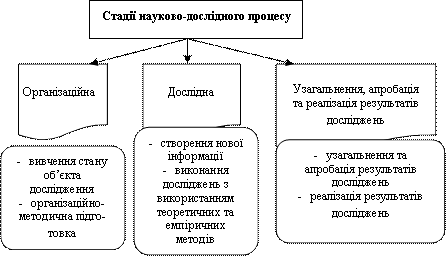 Рис. 5.1. Загальна схема науково-дослідного процесуНа організаційній стадії вивчають стан об'єкта і виконують організаційно-методичну підготовку дослідження. Вивчення стану об'єкта дослідження передбачає конкретизацію теми та попереднє визначення теоретичних передумов її дослідження. Конкретизуючи тему, визначають її місце в науковій проблемі; встановлюють зв'язок між суміжними темами, що раніше виконувалися іншими дослідниками або плануються до виконання; визначають та обґрунтовують об'єкти дослідження. Вивчення теоретичних передумов містить вивчення стану об'єкта, наукової й теоретичної новизни гіпотез, що висуваються до дослідження.Організаційно-методична підготовка наукового дослідження, техніко-економічне обґрунтування, складання плану дослідження теми, методики дослідження і робочого плану.На дослідній стадії відбувається створення нової інформації, а потім перетворення її за допомогою наукових методів дослідження згідно з програмою дослідження.Створення нової інформації становить проведення спостереження за об’єктом, вибір оцінних критеріїв, виявлення позитивних і негативних чинників, що впливають на стан об'єкта дослідження, тощо. Отриману інформацію класифікують і групують для подальшого перетворення її згідно з метою дослідження.На наступному етапі виконують дослідження із застосуванням різних наукових методів: проводиться доведення гіпотез, що були висунуті, формулювання висновків і рекомендацій, постановка експериментів, корегування попередніх висновків і результатів, оприлюднення результатів і висновків. І насамкінець на стадії реалізації результатів дослідження проводиться узагальнення та апробація отриманих результатів, а потім упровадження їх у практику в тій чи іншій формі.Організаційна стадія науково-дослідного процесуОрганізаційна стадія науково-дослідного процесу – це ціла низка процедур, що виконуються на початковому етапі кожного наукового дослідження (рис. 5.2).Виконання будь-якого наукового дослідження починається з вибору напряму, проблеми, теми наукового дослідження і постановки наукових питань, що є дуже відповідальним завданням. Тут важливо вміти відрізняти псевдопроблеми (хибні, удавані) від наукових проблем. Найбільша кількість псевдопроблем виникає за недостатньої інформованості наукових працівників, що призводить до розробки вже вирішених проблем з отриманням відомих науці результатів. Це спричиняє величезні зайві витрати коштів і зусиль вчених. Однак іноді в розробці найбільш актуальної проблеми доводиться йти на її дублювання з метою залучення для її вирішення різних наукових колективів у конкурсному порядку.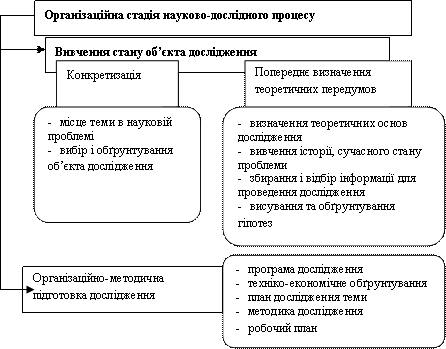 Рис. 5.2. Організаційна стадія науково-дослідного процесуАктуальні для країни напрями і комплексні проблеми досліджень формулюються в директивних документах президента та уряду України, Національної академії наук України на підставі всебічного вивчення стану і перспектив соціально-економічного розвитку держави.Подальша конкретизація напряму досліджень є результатом вивчення стану суспільних потреб і стану досліджень у тому чи іншому напрямі на певному проміжку часу. У процесі вивчення стану і результатів вже проведених досліджень можуть виникнути ідеї комплексного використання кількох наукових напрямів для вирішення поставлених завдань. Практика розробки великомасштабних народногосподарських програм показала, що вони повинні базуватися на єдиній науковій основі послідовного і цілеспрямованого вирішення економічних і соціальних проблем в умовах динамічного розвитку народного господарства. Такою науковою основою стали цільові комплексні народногосподарські програми, що містять окремі соціально-економічні, виробничі, науково-дослідні, організаційно-господарські та інші програми, спрямовані на вирішення народногосподарських проблем найбільш ефективними методами у регламентовані терміни. Ці програми виходять за межі окремих галузей і регіонів. Вони мають точно визначену цільову орієнтацію всіх заходів, завдань, ресурсів на всебічне вирішення чітко визначеного народногосподарського завдання. Наприклад, основними напрямами економічних досліджень є такі види комплексних програм:-    соціально-економічні, спрямовані на вирішення проблем розвитку, закріплення та вдосконалення основ способу життя, підвищення матеріального й культурного рівня життя людей;-    науково-технічні, пов'язані з вирішенням фундаментальних проблем у різних галузях науки, вивченням можливостей практичного використання результатів досліджень у конструкторських розробках, забезпеченням упровадження кращих із них у серійне виробництво;-    виробничо-технічні, спрямовані на вирішення проблем розвитку й вдосконалення виробництва, підвищення його технічного рівня та економічної ефективності, розширення номенклатури і підвищення якості продукції;-    регіональні, призначені для врегулювання територіальних розбіжностей рівнів соціально-економічного розвитку районів, освоєння нових територій, а також для формування і розвитку великих народногосподарських територіально-виробничих комплексів;-    екологічні, розраховані на розробку і здійснення заходів щодо раціонального природокористування, проведення найважливіших природоохоронних заходів.Одним з важливих напрямів економічних досліджень є також зовнішньоекономічні програми співпраці. Крім того, економічні дослідження входять до комплексної програми науково-технічного прогресу, яка становить довготерміновий прогноз розвитку економіки. У межах цієї комплексної програми Кабінет Міністрів України затвердив перелік Державних науково-технічних програм за пріоритетними напрямами розвитку науки і техніки на 1999–2003 роки.Програмно-цільові методи в плануванні та організації наукових досліджень дають змогу спрямувати в конкретному напрямі чималі народногосподарські ресурси, забезпечити їх високоефективне цільове використання.На організаційній стадії науково-дослідного процесу вибір проблеми обґрунтовується передусім її актуальністю, тобто наскільки її рішення сприятиме виконанню програм економічного та соціального розвитку держави, міста, регіону. Проблема повинна бути чітко визначеною, послідовною і не суперечити економічним законам. Оскільки наукова проблема – це сукупність складних теоретичних або практичних питань, то в процесі наукового дослідження її поділяють на складові елементи – теми.Обґрунтування вибору теми дослідження проводять за такими критеріями: ефективність; відповідність профілю установи; забезпечення фінансування і впровадження результатів дослідження.Способом критичного аналізу та порівняння майбутніх результатів з відомими вирішеннями проблеми (наукового завдання) обґрунтовують актуальність та доцільність роботи для розвитку відповідної галузі науки чи виробництва.Можна виокремити такі градації актуальності:-    значення для розвитку основних напрямів галузі науки, техніки чи виробництва, планові показники яких передбачено директивними документами;-    значення для створення нових напрямів галузі науки, техніки або виробництва;-    якісні зміни в галузі, наприклад створення нових типів продукції, принципово нових методів її виготовлення;-    вирішення комплексу питань – підвищення якості виробів, різке зростання ефективності праці; економія матеріалів; зменшення собівартості продукції; підвищення рентабельності виробництва; поліпшення умов праці;-    значення для розвитку другорядних напрямів галузі;-    вирішення окремих питань, наприклад рекомендації щодо поліпшення параметрів виробів.Формальною ознакою актуальності теми дослідження є зв'язок роботи з відповідною цільовою комплексною програмою або програмами з вирішення найважливіших науково-технічних проблем народного господарства країни чи окремих галузей. За наявності такого зв'язку наводяться назва конкретної програми чи підпрограми, її шифр, державний реєстраційний номер.Формулюючи наукову новизну результатів дослідження, необхідно показати відмінність результатів роботи, які планується отримати, від відомих раніше варіантів вирішення проблеми, а також описати ступінь новизни (буде вдосконалено, дістане подальший розвиток тощо). Наукові результати теоретичних досліджень можуть мати форму концепції, гіпотези, класифікації, закону, методу та ін. Результатами прикладних та емпіричних досліджень стають технології, методики, алгоритми, речовини, штампи тощо.За місцем отриманих знань у сукупності вже відомих даних можна виокремити три рівні новизни:-    перетворення відомих даних, докорінна їх зміна;-    розширення, доповнення відомих даних;-    уточнення, конкретизація відомих даних, поширення відомих результатів на новий клас об'єктів.Рівень перетворення характеризується принципово новими у відповідній галузі знаннями, які не доповнюють відомі положення, а становлять дещо самостійне.На рівні доповнення новий результат розширює відомі теоретичні або практичні положення, вносить до них нові елементи, доповнює пізнання в певній галузі без зміни їх суті.На рівні конкретизації новий результат уточнює відоме, конкретизує окремі положення, що стосуються окремих випадків. На цьому рівні відомий метод, спосіб можуть бути розвинуті і поширені на новий клас об'єктів, систем, явищ.Загальновизнаного переліку ознак практичної значущості результатів досліджень не існує, але такими можуть бути:висновок науково-технічної ради міністерства (держкомітету) України або відповідного головного управління про практичну значущість і можливість використання результатів у масштабах галузі (кількох галузей), що містить рішення про розвиток прикладних робіт у новому науковому напрямі;висновок Міністерства освіти і науки України про використання результатів досліджень у навчальному процесі, про видання навчальних посібників, навчально-методичних вказівок і розробок тощо;рішення компетентного органу про закінченість досліджень і подальше практичне використання його результатів;використання матеріалів досліджень у створенні державних і галузевих стандартів, включення до планів ДРК;практичне використання результатів досліджень хоча б на одному підприємстві.Забезпечення фінансування у виборі теми дослідження враховують з метою визначення його джерела (бюджетне, позабюджетні Фонди, госпрозрахункове тощо), розміру коштів, рентабельності розробки для наукового закладу, а також створення необхідних умов для впровадження результатів досліджень.Таким чином, конкретизуючи проблему і теми наукових досліджень, на основі аналізу суперечностей досліджуваного напряму формулюють саму проблему, визначають загальні риси очікуваних результатів, розробляють структуру проблеми, виділяють теми, питання, встановлюють їхню актуальність, визначають виконавців.Дослідна стадія науково-дослідного процесуДослідна стадія науково-дослідного процесу, як і організаційна, має кілька етапів (рис. 5.3).Створення нової інформації відбувається в результаті проведення спостережень, експериментів та інших видів досліджень, спрямованих на отримання первісної інформації про об'єкт. При цьому передбачається паралельне вивчення процесів і явищ, що можуть впливати на стан об'єкта дослідження. Таке вивчення теми дає змогу виявити позитивні й негативні чинники впливу та визначити критерії їх оцінки. Отриману інформацію про об'єкт та супутні процеси та явища збирають і групують для подальшого перетворення згідно з метою дослідження. Нову інформацію про об'єкт можуть постачати джерела первісної та вторинної інформації. Це відбувається в тому випадку, коли дані, що були отримані раніше з іншою, не пов'язаною з конкретним дослідженням метою, перетворюються або опрацьовуються таким чином, що стають придатними для використання у вирішенні нового завдання.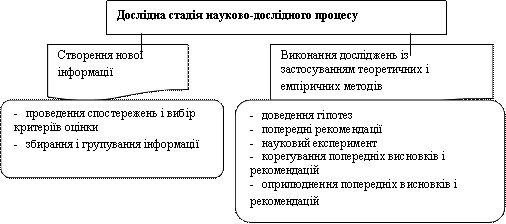 Рис. 5.3. Дослідна стадія науково-дослідного процесуМетодів створення нової інформації про об'єкт є величезна кількість; більшість з них – конкретно-наукові методи, тобто такі, які застосовують тільки в певній галузі науки та за певних умов проведення досліджень і характеристик об'єкта вивчення, наприклад метод максимального тиску в бульбочці для вимірювання поверхневого натягу під час вивчення та дослідження фізико-хімічних властивостей матеріалів або вібраційний метод для визначення в'язкості рідини. Такі спеціальні або специфічні методи розглядати детально немає потреби, їм присвячено спеціальну літературу з певних галузей знань. Зауважимо тільки, що велика кількість способів отримання нової інформації про об'єкт у природних науках заснована на різноманітних методах вимірювання, рахування та спостереження. У суспільних науках –  спостереження та документалістики.Зібрану нову інформацію про об'єкт групують і опрацьовують таким чином, щоб мати можливість використовувати її в подальших процедурах згідно з метою роботи.Етап виконання досліджень з використанням теоретичних і емпіричних методів дослідної стадії науково-дослідного процесу починається з доведення гіпотези, що, власне, і є сенсом і метою дослідної стадії.Шлях до гіпотези пролягає через ідеї – думки, що досягли найвищого ступеня об'єктивності, повноти і конкретизації і одночасно спрямовані на практичну реалізацію. Вони не виникають на пустому місці, їм передують базисні знання, наукові відкриття, винаходи, вивчення досвіду та результатів досліджень вітчизняних і закордонних колег. За підрахунками американських учених, на кожен результат НДР, що використовується у виробництві, припадає 8 патентів (авторських свідоцтв), 98 технічно здійсненних рішень і 540 ідей, з яких і формується гіпотеза.Первинні, або попередні, гіпотези в процесі дослідження зазвичай неодноразово аналізуються, критикуються, уточнюються і в результаті стають достовірнішими.Проведення теоретичних досліджень з метою доведення гіпотези виконується згідно з програмою дослідження, методикою дослідження та робочим планом.Формулювання попередніх висновків і рекомендацій виконується на підставі доведення або, однаковою мірою, спростування гіпотези з урахуванням всіх суттєвих змін, доповнень, уточнень та ін., що сталися в процесі її доведення або спростування.Перш ніж робити висновки – стислий виклад отриманих результатів – дослідник повинен ще раз перевірити завершеність кожної окремої частини роботи та доказовість аргументації в цілому. Лише після цього слід формулювати висновки по суті порушеної проблеми, побічних і другорядних питань і питань практичного значення, використання отриманих результатів.Висновки рекомендується формулювати ретельно, точно, не переобтяжуючи цифровими даними та додатковими окремими викладками. їх обґрунтування повинно міститися в попередньому викладі. Висновки полегшують читачеві оцінку та використання результатів дослідження, а самому виконавцю слугують засобом самоперевірки.Пропозиції та рекомендації щодо практичного використання висновків у вирішенні конкретного завдання в певних умовах повинні бути перспективними. Тут необхідно враховувати не тільки існуючі умови, а й зміни, що повинні статися найближчим часом. У перспективних роботах, що вирішують великі проблеми, такому прогнозуванню відводять особливе місце. В цьому разі втілення в життя прийнятих на підставі рекомендацій рішень пов'язано з чималими витратами, порушенням ходу великих технологічних процесів тощо. Тому повинні бути передбачені всі необхідні матеріальні та організаційні передумови. У процесі розроблення перспективних пропозицій дослідник повинен найефективніше використовувати історичну частину своєї роботи. Неврахування загальної перспективи розвитку галузі, окремої проблеми стає причиною того, що результати дослідження залишаються нереалізованими. Як і висновки, пропозиції можуть мати і позитивний, і негативний характер (наприклад, відмова від методики планування окремих показників, що використовувалася раніше). Попередні рекомендації зазвичай завершують теоретичну частину прикладних досліджень. Однак вони можуть завершувати цілком теоретичну роботу і тому мати організаційно-методичний характер.При економічному обґрунтуванні пропозицій звертають увагу на такі положення: поряд із прямим ефектом використання пропозицій враховують і побічний ефект. Наприклад, упровадження нової методики планування або нового технологічного процесу чи нових машин і механізмів може скоротити чисельність планових працівників; крім економічного ефекту слід визначитися і з іншими його видами. Так, наприклад, удосконалення системи стимулювання праці сприяє закріпленню кадрів. У такому разі розрахунок економічного ефекту повинен поєднуватися з обґрунтованою характеристикою ефекту політичного, психологічного, естетичного тощо. Тут зіставляти витрати з позаекономічним ефектом не можна, оскільки вони виражаються в різних показниках, і кінцеве рішення повинно бути прийнято тільки на основі експертних оцінок широкого кола компетентних осіб. Таким чином, дослідник повинен у максимально конкретній формі з повною об'єктивністю виявити і переваги запропонованої ним пропозиції, і її вади.Наступним кроком є науковий експеримент, тобто емпірична перевірка результатів теоретичної частини дослідження.Загалом будь-яке експериментальне дослідження, незалежно від його різновиду, – це, так би мовити, дослідження в дослідженні, і воно має кілька стадій, схожих зі стадіями науково-дослідного процесу в цілому.Стадії проведення наукового експерименту:-    робота з літературою;-    розробка методики експерименту;-    складання робочого плану виконання наукового експерименту;-    підготовка об’єкта дослідження;-    проведення експерименту.Для проведення експерименту необхідно створити сприятливі умови праці: зручне розміщення приладів і пристроїв; належне освітлення; доступ свіжого повітря; зручне місце для ведення записів, бажано подалі від джерел води й тепла тощо.До початку експерименту доцільно провести пробні досліди з метою:-   ознайомлення експериментатора з роботою, практичного оволодіння ним методикою експерименту, методів визначення різних показників;-   перевірки роботи окремих елементів устаткування та апаратури;-   виявлення проміжків часу, необхідних для визначення окремих показників, інтервалів для вимірювання кожної величини та ін.;-   оцінки можливих помилок при визначенні показників, що буде враховано в подальшому експерименті і надасть можливість приділити більше уваги вимірюванню величин, що вносять основний вклад у помилку кінцевого результату.По закінченні експерименту, а іноді і в процесі його проведення, виконується перевірка відповідності експериментальних даних теоретичним передумовам, тобто саме перевірка гіпотези дослідження і, таким чином, правильності зроблених на її підставі попередніх висновків і рекомендацій і в разі необхідності їх корегування.Основою спільного аналізу теоретичних і експериментальних досліджень є зіставлення висунутої гіпотези з дослідними даними спостережень. У результаті теоретико-експериментального аналізу можуть виникнути три випадки.1.      Встановлено повний чи достатньо повний збіг гіпотези, теоретичних передумов з результатами досліду. При цьому додатково групують отриманий матеріал досліджень таким чином, щоб з нього випливали основні положення розробленої раніше гіпотези, у результаті чого остання перетворюється на доведене теоретичне положення, теорію.2.      Експериментальні дані лише частково підтверджують положення гіпотези, а в тій чи іншій частині суперечать їй. У цьому випадку гіпотезу змінюють і переробляють таким чином, щоб вона найповніше відповідала результатам експерименту. Найчастіше після цього виконують додаткові корегувальні експерименти з метою підтвердження робочої гіпотези, після чого вона також перетворюється на теорію.3.      Гіпотеза не підтверджується експериментом. Тоді її критично аналізують і повністю переглядають. Потім проводять нові експериментальні дослідження з урахуванням нової робочої гіпотези. Негативні результати наукової роботи зазвичай не відкидають, у багатьох випадках вони допомагають отримати правильні уявлення про об'єкти, явища та процеси.Після виконаного аналізу ухвалюють остаточне рішення, яке формулюють як висновки або пропозиції чи рекомендації. Ця частина роботи потребує високої кваліфікації, оскільки необхідно стисло, чітко, науково виокремити те нове й суттєве, що є результатом дослідження, дати йому вичерпну оцінку, визначити шляхи подальших досліджень. За однією темою не рекомендується складати багато висновків (не більше ніж 5–10). Якщо ж окрім основних висновків, що відповідають меті дослідження, можна зробити ще й інші, то їх формулюють окремо, щоб не відволікати від конкретної відповіді на основне завдання теми. Усі висновки доцільно поділити на дві групи: наукові та виробничі.Висновки та рекомендації, зроблені на підставі дослідження гіпотез, що пройшли експериментування та відповідне корегування, оприлюднюють як доповіді та повідомлення на семінарах й конференціях, публікації статей за наслідками дослідження окремих питань.Завершальна стадія науково-дослідного процесуСтадія узагальнення, апробації та реалізації результатів дослідження є завершальною стадією науково-дослідного процесу. Схему її виконання наведено на рис. 5.4. На цій стадії провадиться літературний виклад висновків і пропозицій за результатами виконаної роботи; апробація їх у колективі наукової організації, споріднених організацій, наукової спільноти; рецензування та експертиза; дослідне впровадження; корегування, доопрацювання та реалізація кінцевих результатів. Узагальнення результатів дослідження становить літературне викладення результатів дослідження у вигляді звіту про виконану науково-дослідну роботу (НДР), дисертації, монографії, статті, студентські науково-дослідні роботи тощо.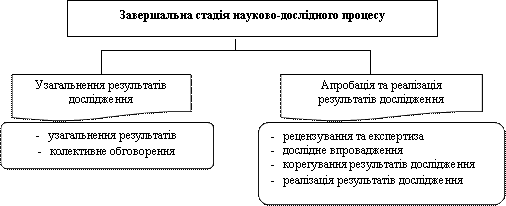 Рис. 5.4. Схема завершальної стадії науково-дослідного процесуОсновною та в більшості випадків обов'язковою формою узагальнення результатів науково-дослідної роботи є звіт. Звіт про НДР є основним документом, у якому викладають вичерпні відомості про виконану роботу. Його складають виконавці робити. Матеріали звіту повинні бути опрацьовані й систематизовані згідно з метою дослідження. Не слід вміщувати до нього інформацію, що не має прямого відношення до теми і завдань дослідження.Загальними вимогами до звіту є:-          чіткість побудови;-          логічна послідовність викладення матеріалу;-          переконливість обґрунтування;-          стислість і точність формулювань, що уможливлюють суб'єктивне та неоднозначного тлумачення;-    конкретність викладення результатів роботи;-    доказовість висновків та обґрунтованість рекомендацій.Згідно з ДСТУ 3008-95 "Документація в сфері науки і техніки. Структура і правила оформлення", звіт про НДР повинен містити: титульний аркуш; список виконавців; реферат; зміст; перелік умовних позначень, символів, одиниць, скорочень і термінів; передмову; основну частину; перелік посилань; додатки.Результати виконаної науково-дослідної роботи можуть бути використані для складання рефератів, написання наукових статей, монографій, дисертацій, підготовки доповідей на наукових конференціях, що дає змогу зробити їх набутком широкої наукової громадськості.Ефективність наукових дослідженьНаука є найефективнішою сферою капіталовкладень. Досвід світової практики свідчить, що прибуток від капіталовкладень у неї становить 100–200% і є набагато вищим за прибуток будь-яких галузей. За даними зарубіжних економістів, на 1 долар витрат на науку прибуток на рік становить 4–7 доларів і більше. У нашій країні ефективність науки також дуже висока: на 1 грн. витрат на НДР і ДКР прибуток становить 3–8 грн. Однак щороку наука обходиться суспільству дедалі дорожче. На неї витрачають величезні суми. Тому перед економікою науки постає проблема систематичного зменшення народногосподарських витрат на дослідження з одночасним підвищенням ефекту від їх упровадження. Основними видами ефективності наукових досліджень є:економічна ефективність – зростання національного доходу, підвищення продуктивності праці, якості продукції, зменшення витрат на наукові дослідження;зміцнення обороноздатності країни;соціально-економічна ефективність – ліквідація важкої праці, поліпшення санітарно-гігієнічних умов праці, збереження та очищення довкілля;престиж вітчизняної науки.Таким чином, під економічною ефективністю наукових досліджень у цілому розуміють зменшення витрат суспільної та живої праці на виробництво продукції в тій галузі, де впроваджуються закінчені науково-дослідні роботи та дослідно-конструкторські розробки (НДР і ДКР).Нині кожна гривня, вкладена в науку, НТП та освоєння нововведень (нової техніки, нових технологій) у виробництві, дає вчетверо більший ефект, ніж та сама гривня, вкладена в екстенсивні фактори. Це дуже суттєва обставина, з якої випливає, що й надалі господарська політика України буде спрямована на те, щоб в усіх сферах суспільного виробництва вирішувати проблеми подальшого розвитку переважно за рахунок інтенсивних факторів. Особлива роль надається науці, причому на саму науку поширюється та сама вимога. Ось деякі факти з цього приводу. За останні 40–50 років кількість нових знань збільшилася приблизно в 2–3 рази, водночас обсяг інформації (публікацій, різноманітної документації) зріс у 8–10 разів, а обсяг коштів, витрачених на науку, – більш як у 100 разів. Таке співвідношення свідчить про те, що наукову політику треба змінювати, необхідно кардинально підвищувати ефективність роботи наукових установ, організацій, колективів. Крім того, само собою зростання кількості нових знань не дає приросту ефекту у виробництві. Таким чином, потребує аналізу питання про пропорції між отриманням знань та їхнім використанням у виробництві.Якщо сумарні витрати на фундаментальні та прикладні дослідження, а також на дослідно-конструкторські розробки прийняти за одиницю, то співвідношення між вкладеннями у виробництво нових знань і вкладеннями в освоєння цих знань народним господарством становитиме 1:12. А в реальному житті в нашій країні таке співвідношення становить 1:7 (у США – 1:11).Ефективність роботи наукового працівника оцінюють за допомогою різних критеріїв: публікаційного, економічного, новизни розробки, цитування робіт та ін.Публікаційний критерій характеризує загальну діяльність – сумарну кількість друкованих праць, загальний обсяг їх у друкованих аркушах, кількість монографій, підручників, навчальних посібників. Але цей критерій не завжди об'єктивно характеризує ефективність наукового співробітника. Трапляються випадки, коли за меншої кількості друкованих робіт віддача значно більша, ніж від великої кількості дрібних робіт. Економічну оцінку роботи окремого наукового працівника застосовують вкрай рідко. Найчастіше як економічний критерій використовують показник продуктивності його праці. Критерій новизни НДР – це кількість авторських свідоцтв та патентів. Критерій цитування робіт ученого становить кількість посилань на його друковані праці. Це другорядний критерій.Ефективність роботи науково-дослідної групи або організації оцінюють зовсім інакше. У цьому випадку також існує кілька показників: середньорічна розробка НДР, кількість упроваджених тем, економічна ефективність від упровадження НДР і ДКР, загальний економічний ефект, кількість отриманих авторських свідоцтв і патентів, кількість проданих ліцензій, валютна виручка.Середньорічну розробку НДР, ДКР визначають за формулою:                                                            (1)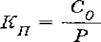 де С0 – загальна кошторисна вартість НДР і ДКР, тис. грн.;     Р – середньоспискова кількість робітників основного та допоміжного персоналу відділу, кафедри, лабораторії, НДІ.Зазвичай КП розраховують за рік, оскільки встановити кошторисні витрати НДР за місяць або квартал можна лише орієнтовно. Середньорічна розробка НДР і ДКР на одного працівника коливається від 3 до 7 тис. грн.Критерій упровадження Кв закінчених тем встановлюють наприкінці календарного року простим підсумовуванням закінчених робіт т Власне впровадження теми оцінюють ступенем завершення тематичного плану.Відносний критерій впровадження закінчених тем:                                                      (2)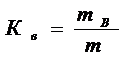 де т – загальна кількість тем, що розробляються.Існує ціла низка методик визначення економічної ефективності в різних галузях, але всі вони зводяться до того, що основною оцінкою реальної економічної ефективності НДР за рік може бути так званий коефіцієнт економічної ефективності, що розраховується за формулою:                                                   (3)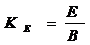 де Е, В – відповідно сума реального економічного ефекту від упровадження результатів НДР за рік і загальна сума витрат на НДР за рік, тис. грн.Максимальний економічний ефект, який може бути досягнутий завдяки впровадженню результатів НДР у виробництво за розрахунковий період для запропонованого обсягу впровадження, називають економічним потенціалом НДР.Економічний ефект від упровадження – основний показник ефективності наукових досліджень – залежить від витрат на впровадження, обсягу впровадження, термінів освоєння нової техніки і багатьох інших чинників. Ефект від упровадження розраховують за весь період, починаючи з початку розробки теми до отримання віддачі. Зазвичай тривалість такого періоду прикладних досліджень становить кілька років. Однак наприкінці його можна отримати повний народногосподарський ефект.Рівень новизни прикладних досліджень і розробок колективу характеризують критерієм КА, тобто кількістю завершених робіт, за якими отримано авторські свідоцтва та патенти. Цей критерій характеризує абсолютну кількість свідоцтв і патентів. Об'єктивнішим критерієм є, наприклад, кількість свідоцтв і патентів, віднесених до певної кількості працівників певного колективу або до числа тем, які розробляє колектив і які підлягають оформленню свідоцтвами і патентами.Якщо виконані колективом НДІ розробки продано за кордон, ефективність цих розробок оцінюють відносним показником                                                 (4)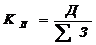 де Д – валютний дохід держави, тис. грн.;     ∑З – сумарні витрати на проведення НДР і ДКР, оформлення та продаж ліцензій, виконання ліцензійних міждержавних відносин та ін.Що вищі показники КП, Кв, КА, КЛ, то ефективніше НДР колективу. Найефективнішим критерієм економічної ефективності наукових досліджень є фактична економія від упровадження.Таким чином, однією з можливостей підвищення ефективності науки і науково-технічного прогресу є вдосконалення соціального, передусім економічного механізму, що сприяло б швидшому освоєнню наукових результатів виробництвом і суспільною практикою в цілому.Друга можливість підвищення ефективності науки лежить у сфері безпосередньої творчої діяльності дослідників і складається з підвищення методологічного рівня наукової роботи, висування нових, глибших ідей, освоєння перспективних методів досліджень.І нарешті, третя можливість перебуває у сфері управління науковим процесом в цілому і складається зі створення найсприятливіших умов для плідної праці всіх категорій працівників науки і за всім спектром сучасного наукового процесу.Питання для самоконтролю до теми 51. Що таке науково-дослідний процес?2. Що розуміють під науковим напрямом, проблемою, комплексною проблемою, темою, науковим питанням?3. Які є стадії науково-дослідного процесу? Охарактеризуйте окремі стадії науково-дослідного процесу.4. Назвіть структурні елементи програми дослідження.5. Дайте визначення об’єкту й предмету дослідження.6. Назвіть загальні критерії обґрунтування теми наукового дослідження.7. Охарактеризуйте етапи створення нової інформації.8. Розкажіть про формулювання попередніх висновків і рекомендацій.9. Що представляють собою плани наукового дослідження? Яких принципів потрібно дотримуватися при розробці плану?10. Які виділяють безпосередні впливи на продуктивність діяльності науковця?11. Назвіть принципами, які сприяють науковій праці?12.  Що включає системи елементів наукової організації праці?ТЕМА 6 ФОРМИ ВІДОБРАЖЕННЯ РЕЗУЛЬТАТІВ НАУКОВИХ ДОСЛІДЖЕНЬ1. Форми викладу матеріалів дослідження та наукові видання.2. Форми висвітлення підсумків наукової роботи та відображення результатів НДР.3. Усна передача інформації про наукові результати.Форми викладу матеріалів дослідження та наукові виданняОсновні результати і положення дослідження мають бути опубліковані для ознайомлення з ними наукової громадськості.Публікація (риblісаtіо – оголошую всенародно, оприлюднюю) – це доведення до загального відома за допомогою преси, радіомовлення або телебачення, розміщення в різних виданнях (газетах, журналах, книгах) роботи (робіт), а також це текст, надрукований у будь-якому виданні. Публікації виконують кілька функцій: оприлюднюють результати наукової роботи; сприяють встановленню пріоритету автора; свідчать про особистий внесок дослідника в розробку наукової проблеми; слугують підтвердженню достовірності основних результатів і висновків дисертації, новизни і наукового рівня її; підтверджують факт апробації та впровадження результатів; відображають основний зміст дисертації; фіксують завершення певного етапу дослідження або роботи загалом; забезпечують первинною науковою інформацією суспільство, сповіщають наукове співтовариство про появу нового наукового знання: перетворюють індивідуальний результат у загальне надбання та ін.За обсягом розрізняють два види наукових неперіодичних видань: книга – книжкове видання обсягом понад 48 сторінок; брошура – книжкове видання обсягом від 4 до 48 сторінок.Статті наукового характеру друкуються переважно в наукових збірках або журналах. Науковий журнал – журнал, що містить статті та матеріали досліджень теоретичного або прикладного характеру, призначений переважно фахівцям певної галузі науки. За цільовим призначенням наукові журнали поділяють на науково-теоретичні, науково-практичні та науково-методичні.Розрізняють два види монографій – наукові та практичні.Науковим вважається видання результатів теоретичних чи експериментальних досліджень, а також підготовлених науковцями до публікації документів та літературних текстів. Воно призначене для фахівців і для наукової роботи. Серед наукових видань розрізняють науково-дослідні та джерелознавчі.До першої групи наукових видань належать: монографія, автореферат дисертації, препринт,  тези доповідей та матеріали наукової конференції, збірник наукових праць.До другої групи наукових видань належать джерелознавчі видання, або документальні наукові видання, які містять пам'ятки культури та історичні документи, що пройшли текстологічне опрацювання, мають коментарі, вступні статті, допоміжні покажчики та інші елементи науково-довідкового апарату видання.Результати виконаної науково-дослідної роботи можуть бути використані для складання рефератів, написання наукових статей, монографій, дисертацій, підготовки доповідей на наукових конференціях, що дає змогу зробити їх набутком широкої наукової громадськості.Реферати бувають двох видів: наукові та інформативні.Науковий реферат – стисле усне або письмове викладення наукової теми (питання), складене на підставі проведеного наукового дослідження, огляду одного або кількох літературних та інших джерел. У ньому зазвичай висвітлюють наукові дослідження, проведені автором реферату, з викладенням поставленої гіпотези, системи доказів, експерименту та здобутих результатів, зазначають наукову новизну та практичне значення цих результатів. Так, науковий реферат, який складає студент під час виконання НДРС, повинен висвітлювати одне з питань теми дослідження, наприклад за літературними джерелами. У ньому слід описати стан об'єкта дослідження, зазначити вади та висловити пропозиції щодо усунення їх. Закінчується реферат резюме – коротеньким висновком з основних положень наукової теми (питання).Інформативний реферат – коротеньке письмове викладення однієї наукової праці, що висвітлює стисло її зміст. Призначення його полягає в оперативному повідомленні наукових працівників і фахівців про досягнення науки й технічного прогресу. Текст інформативного реферату викладається у такій послідовності: тема, предмет (об'єкт), характер і мета роботи. У ньому слід зазначити ті особливості теми, які необхідні для розкриття мети та змісту роботи і методу проведення її. Описування методів доцільне в тому випадку, коли вони нові й становлять особливий інтерес для цієї праці.Основним і наймасовішим видом друкованої інформації за результатами дослідження є журнальна наукова стаття. Композиція наукової статті ґрунтується на логічному розкритті наукової думки, мотивованому та дозованому розкритті фактів, поєднанні їх у певну систему. Для того щоб композиція статті стала справжнім засобом реалізації творчого наукового результату, автор повинен продумати її план у такій послідовності: заголовок, вступ, основна частина, висновок.Розробити універсальний алгоритм роботи над рукописом статті досить важко, що пов'язано зі специфікою та індивідуальністю праці письменника, якою, по суті, і є робота науковця під час підготовки публікації. Однак наведена загальна схема журнальної статті може бути використана автором-початківцем як своєрідний шаблон.Треба зауважити, що поспішне опублікування "сирої" статті може спричинити у автора в подальшому відчуття невдоволеності й незручності навіть через багато років. Однак слід уникати і завчасних статей, і зволікання з публікаціями, бо публікація дає пріоритет в авторстві і створює практично необмежену аудиторію для науковця.Монографія – спеціальне наукове дослідження, присвячене літературному викладенню однієї проблеми. Монографія відрізняється від статті ширшою постановкою проблеми, аргументованістю роздумів, їх доказовістю, посиланням на докази (літературні джерела, показники роботи підприємств та ін.). Монографія зазвичай має довідковий апарат: список використаної літератури, хронологічний довідник, тематичний або іменний покажчик. Архітектоніка монографії виражена самостійними структурними підрозділами, які мають заголовки, певну систему кодування таблиць, рисунків, схем та ін. Заголовки і підзаголовки розділів, параграфів повинні мати динамічне викладення матеріалу дослідження. Параграфи в разі потреби поділяють на пункти.Дисертація за обраною темою дослідження не відрізняється архітектонікою від монографії. Вона має лише інше функціональне призначення.Дисертація – кваліфікаційна наукова робота в певній галузі знань, яка містить сукупність наукових результатів і положень, висунутих автором для публічного захисту, і засвідчує особистий внесок автора в науку та його здобутки як науковця. Основою дисертації є виконані та опубліковані наукові праці, відкриття або великі винаходи, впроваджені у виробництво машини або технологічні процеси. Для оперативного ознайомлення з основним змістом, результатами, висновками і рекомендаціями автора дисертації складається автореферат, де висвітлюються його внесок у розроблення обраної проблеми, ступінь новизни і практична значущість результатів дослідження.Розглянуті різновиди наукових праць, літературно узагальнюючі результати виконаного дослідження мають анотацію – коротке викладення змісту статті, реферату, монографії, дисертації. В анотації дається характеристика твору з погляду змісту, призначення, форми та інших особливостей. Відомості про зміст і значення праці, її автора в анотації мають рекомендаційний характер.Анотація міститься в книжках, брошурах, тематичних планах і рекламних матеріалах, а також у бібліографічних посібниках, друкованих картках. На початку анотації наводиться бібліографічний опис твору.Форми висвітлення підсумків наукової роботиФормами висвітлення підсумків наукової роботи є тези, доповіді, матеріали конференцій, конгресів, симпозіумів, семінарів, шкіл тощо. Вони є свідченням апробації дисертаційної роботи і належать до опублікованих праць, які додатково відображають наукові результати дисертації. Слід враховувати, що апробація матеріалів дисертації на наукових конференціях, конгресах, симпозіумах, семінарах, у школах тощо є обов'язковою.Тези – це коротко, точно, послідовно сформульовані основні ідеї, думки, положення наукової доповіді, повідомлення, статті або іншої наукової праці.Тези доповіді – це опубліковані до початку наукової конференції (з'їзду, симпозіуму) матеріали попереднього характеру, що містять виклад основних аспектів наукової доповіді. Вони фіксують науковий пріоритет автора, містять матеріали, не викладені в інших публікаціях. Рекомендований обсяг тез наукової доповіді – 2–3 сторінки машинописного тексту через 1,5–2 інтервали. Можливий виклад однієї тези.Реферат – короткий виклад змісту одного або декількох документів з певної теми. Обсяг реферату визначається специфікою теми і змістом документів, кількістю відомостей, їх науковою цінністю або практичним значенням. Його обсяг коливається від 500– 2500 знаків до 20–24 сторінок.Види рефератів: інформативні, розширені або зведені, наукові.Невід'ємним елементом будь-якої науково-дослідної роботи, що потребує обов'язкового додаткового оформлення, є винахідницька діяльність, бо результати НДР – нові технологічні процеси та агрегати, матеріали та сполуки, пристрої та конструкції – можуть становити предмет винаходу або відкриття. Закони України про промислову власність дають таке визначення поняття винаходу.Винахід (корисна модель, промисловий зразок) – результат творчої діяльності в будь-якій сфері згідно з технологією або художнім конструюваннямАналогічні вимоги законодавство України висуває для оформлення заявки на промисловий зразок, тільки пакет документів у цьому разі повинен містити комплект фотознімків із зображенням виробу (його макета, малюнка), які дають повне уявлення про його зовнішній вигляд. У процесі виконання науково-дослідної роботи вчений може зробити відкриття – встановити раніше невідомі об'єктивно існуючі закономірності, властивості чи явища матеріального світу, що вносять докорінні зміни в рівень пізнання. Відкриття лежить в основі науково-технічної революції, надає принципово нового спрямування науці і техніці, революціонує суспільне виробництво. Тому дуже важливо закріпити пріоритет науковця та держави законодавчо.Науково-дослідна робота та її результати можуть бути піддані науковій або науково-технічній експертизі. Згідно із законодавством України, під науковою та науково-технічною експертизою розуміють діяльність, метою якої є дослідження, перевірка, аналіз науково-технічного рівня об'єкта експертизи і підготовка обґрунтованих висновків для прийняття рішень щодо таких об'єктів. Це найбільш детальний та об'єктивний метод оцінки наукової діяльності та її результатів.Основним юридичним документом, що регламентує відносини між замовником і організатором у сфері наукової і науково-технічної експертизи, є договір на його проведення. У ньому визначають: сторони договору, предмет і об'єкти експертизи; умови її проведення; права та обов’язки сторін; термін проведення експертизи; термін, упродовж якого висновки експертизи зберігають чинність; порядок розрахунків; відповідальність за невиконання або за неналежне виконання умов договору; відповідальність за достовірність умов експертизи; інші суттєві умови, що випливають зі специфіки об'єкта експертизи.Висновки державної наукової і науково-технічної експертизи є обов'язковими для прийняття до розгляду і врахування в обґрунтуванні структури і змісту пріоритетних напрямів розвитку науки і техніки, наукових і науково-технічних, соціально-економічних і екологічних програм і проектів, реалізації наукової і науково-технічної діяльності, аналізу ефективності використання науково-технічного потенціалу.Висновки громадської та інших наукових і науково-технічних експертиз зазвичай мають рекомендаційний характер. їх беруть до уваги державні органи поряд з висновками державної експертизи в прийнятті рішень про реалізацію науково-технічних програм, проектів, використання іншої науково-технічної продукції та розробок.Усна передача інформації про наукові результатиЗначну частину наукової інформації вчені і фахівці отримують з усних джерел – доповідей і повідомлень на нарадах, семінарах, симпозіумах, конференціях і бесід при особистих зустрічах тощо.Колоквіум – форма колективних зустрічей, де, як правило, обмінюються думками вчені різних напрямів. Усі присутні є учасниками невимушеної дискусії. На колоквіумах офіційні доповідачі не призначаються.Симпозіум є напівофіційною бесідою з заздалегідь підготовленими доповідями, а також виступами експромтом. Учасники симпозіуму можуть відвідувати не всі доповіді, зустрічатися в кулуарах.Конференція – найпоширеніша форма обміну інформацією. Одна частина учасників – доповідачі – повідомляє про нові наукові ідеї, результати теоретичних і експериментальних робіт, про виробничий досвід, відповідає на запитання. Інша, більша частина – слухачі, що сприймають інформацію. Слухачі можуть задавати запитання і брати участь в обговореннях.План доповіді практично аналогічний плану статті. Але специфіка усної мови приводить до суттєвих змін і форми, і змісту. У підготовці доповіді треба врахувати, що велика частина інформації міститься в демонстраційному матеріалі (плакати, слайди тощо). На демонстраційні матеріали зазвичай виносять: математичні постановки, метод вирішення, алгоритми, структуру системи, схему експерименту, виявлені залежності в формі таблиць або графіків та ін., тому доповідь повинна містити коментарі (але не повторення) до ілюстративного матеріалу. Це дає змогу на 20–30% скоротити доповідь.З'їзди і конгреси є вищою, найбільш представницькою формою спілкування і мають національний чи міжнародний характер. Тут виробляється стратегія у визначеній галузі науки і техніки, а також і в суміжних галузях.Дискусія – це корисна форма колективного мислення. Різні точки зору, висловлювані в дискусії, сприяють активному мисленню, змушують ретельно продумувати й обґрунтовувати власну точку зору. Участь в дискусії – кращий метод розвитку навичок критичного судження й міркування, де перевіряється якість накопичених людиною знань.Форми участі в дискусії: слухати і записувати; постановка запитань з метою уточнення незрозумілих моментів чи отримання додаткової інформації; висловлення своєї думки, яка повинна бути досить обґрунтованою.Наукова дискусія є однією з найефективніших форм колективної творчої праці, тому важливо дотримуватися всіх умов, що забезпечують її плідність. Від учасників дискусії вимагається активність, вміння бачити позитивні сторони роботи, що піддається критиці; правильне викладення позиції супротивника, чітка кваліфікація суті його помилки (чи має вона принциповий характер, йдеться про некоректність формулювань чи про неправильність концепції автора), окреслення можливих шляхів її виправлення. Серед цих умов далеко не останнє місце посідає виконання етичних вимог – критикуючи помилки в роботі, учасники дискусії не повинні торкатися особистих якостей і здібностей автора.Питання для самоконтролю до теми 61. Що таке наукове видання?2. Чим відрізняються науково-дослідні та джерелознавчі наукові видання?3. Що відноситься до наукових неперіодичних видань?4. Які Ви знаєте види монографій?5. Які є форми висвітлення підсумків наукової роботи?6. Які Ви знаєте види рефератів?7. Що відноситься до результатів винахідницької діяльності?8. Де може відбуватися усна передача інформації про наукові результати?9. Що таке наукова конференція? Які бувають їх види?10. Які Ви знаєте форми участі в дискусії?Список рекомендованої літературиАфанасьєв А. О. Основи наукових досліджень : навч. посібн. / А. О. Афанасьєв, Є. В. Кузькін. – Х. : Вид. ХНЕУ, 2005. – 96 с.Баскаков А. Я., Туленков Н. В. Методология научного исследования : учебн. пособ. / А. Я. Баскаков, Н. В. Туленков. – К. : МАУП, 2004. – 216 с.Бойко М.М., Чучка І.М., Жуков С.А. Основи наукових досліджень: опорний конспект лекцій. Мукачево: РВВ МДУ, 2007. – 68 с.Білуха М.Т. Методологія наукових досліджень: підручник. – К.: АБУ, 2002. – 480 с.Білуха М.Т. Основи наукових досліджень: підручник. – К.: Вища школа, 1997.Британ В.Т. Організація вузівської науки. – К., 1992.Вачевський М. Основи наукової інформації. Для студентів вузів. - Дрогобич, 1995.Ганін В.І., Ганіна Н.В., Гурова К.Д. Методологія соціально-економічного дослідження: навч. посіб. – К.: Центр учбової літератури, 2008. – 224 с.Гуревічов М. Державне регулювання науки // Економіка України. - 2001. - №10.Дороніна М. С. Технологія соціально-економічних наукових досліджень (схеми і приклади) : навч. посібн. / М. С. Дороніна. – 3-тє вид., випр. і доп. – Х. : ВД "ІНЖЕК", 2007. – 120 с.Демківський А. В. Основи методології наукових досліджень [Текст] : навч. посібн. / А. В. Демківський, П. І. Безус. – К. : Акад. муніцип. упр., 2012. – 276 с.Економічні дослідження (методологія, інструментарій, організація, апробація) : навч. посібн. за ред. А. А. Мазаракі. – К. : Київ. нац. торг.- екон. ун-т., 2010. – 280 с.Єріна А.М., Захожай В.Б., Єрін Д.Л. Методологія наукових досліджень: навч. посіб. – К.: Центр учбової літератури, 2004. – 212 с.Єріна А.М. Організація вибіркових обстежень: навч. посібник. – К.: КНЕУ, 2004. – 127 с.Збір і обробка матеріалів дослідження: Лекція / Під ред. Даниленко О.А. – Львів: ЛКА, 1997.. Клименюк О. В. Методологія та методи наукового дослідження: навч. посібн. / О. В. Клименюк. – К. : Міленіум, 2005. – 186 с. Краус Н. М. Методологія та організація наукових досліджень [Текст] : навч.-метод. посібн. / Н. М. Краус; Полтав. нац. техн. ун-т ім. Ю. Кондратюка, каф. екон. теорії та регіон. економіки. – Полтава : Оріяна, 2012. – 180 с.Крисоватий А.І., Панасюк В.М., Гавришко В.Л. Методологія, методика та організація наукових досліджень: навч. посіб. – Тернопіль: ТОВ „Лілея”, 2005. – 150 с.Крушельницька О. В. Методологія та організація наукових досліджень : навч. посібн. / О. В. Крушельницька. – К. : Кондор, 2003. – 192 с.Лудченко А. А. Основы научных исследований : учебн. пособ. / А. А. Лудченко, Я. А. Лудченко, Т. А. Примак. – К. : "Знання", КОО, 2000. – 114 с. Методологія наукових досліджень [Текст] : навч. посібн. / В. П. Волков, М. А. Подригало, О. П. Кравченко та ін. ; Харк. нац. автомоб.-дорож. ун-т та ін. – Луганськ : СНУ, 2009. – 351 с.Малюга Н.М. Наукові дослідження в бухгалтерському обліку: Навчальний посібник для студентів вищих навчальних закладів. / За ред. проф. Ф.Ф. Бутинця. – Житомир: ПП “Рута”, 2003. – 476 с.Мочерний С. В. Методологія економічного дослідження / С. В. Мочерний . – Львів : Світ, 2001. – 416 с. Основы научных исследований: Учеб. для экон. вузов / Под ред. К.Широколава. - К.: Вища школа, 1997.Основи методології та організації наукових досліджень: Навч. посіб. для сту- дентів, курсантів, аспірантів і ад’юнтів / за ред. А. Є. Конверського. — К.: Центр учбової літератури, 2010. — 352 с.Пономаренко В. С. Аналіз даних у дослідження соціально-економічних систем / В. С. Пономаренко, Л. М. Малярець. – Х. : ВД "ІНЖЕК", 2009. – 432 с. Пушкарь А. И. Основы научных исследований и организация научно-исследовательской деятельности" : учебн. пособ. / А. И. Пушкарь, Л. В. Потрашкова. – Х. : Изд. ИНЖЕК, 2006. – 289 с.Пілюшенко В.Л., Шкрабак І.В., Славенко Е.І. Наукове дослідження: організація, методологія, інформаційне забезпечення: навч. посіб. – К.: Лібра, 2004. – 344 с.П'ятницька-Позднякова І.С. Основи науковик досліджень у вищій школі: навч. посібник / І.С.П'ятницька-Позднякова. - К., 2003. - 116 с.Рузавин Г. И. Методология научного исследования: Учеб. пособие для вузов. – М.: ЮНИТИ-ДАНА, 1999. – 317 с.Романчиков В. І. Основи наукових досліджень : навч. посібн. / В. І. Романчиков. – К. : ІЗМН, 1997. – 248 с.Рассоха І. М. Конспект лекцій з навчальної дисципліни «Методологія та організація наукових досліджень» для студентів 5 курсу денної форми навчання освітнього-кваліфікаційного рівня «магістр» спеціальностей 8.050106, 8.03050901 “Облік і аудит”, 8.050201 “Менеджмент організацій ”, 8.03060101 “Менеджмент організацій і адміністрування (за видами економічної діяльності)” / І. М. Рассоха; Харк. нац. акад. міськ. госп-ва. – Х.: ХНАМГ, 2011. – 76 с.Стеченко Д. М. Методологія наукових досліджень [Текст] : підручник / Д. М. Стеченко, О. С. Чмир. – 2-ге вид., переробл. і допов. – К. : Знання, 2007.Фареник С. Логіка і методологія наукового дослідження / С. Фареник. – К. : Вид. УАДУ, 2000. – 340 с.Філіпенко А. С. Основи наукових досліджень. Конспект лекцій: посібник. – К.: Академвидав,  2004. – 208 с.Цюцюра В. Д., Цюцюра С. В. Метрологія та основи вимірювань. навч. посібн., К., "Знання -Прес", 2003.Чупріна Н. В. Методологія сучасних наукових досліджень [Текст] : навч. посібн. для студ. вищ. навч. закл. / Н. В. Чупріна ; Київ. нац. ун-т технологій та дизайну. – К. : КНУТД, 2009. – 246 с.Шейко В.М., Кушнаренко Н.М. Організація та методика науково-дослідницької діяльності: підручник. – 2-ге вид., перероб. і доп. – К.: Знання-Прес, 2002. – 295 с.Юринець В. Є. Методологія наукових досліджень [Текст] : навч. посібн. / В. Є. Юринець; Львів. нац. ун-т ім. І. Франка. – Львів : ЛНУ, 2011. – 179 с.Ресурси мережі ІнтернетЗаконодавство України [Електронний ресурс]. – Режим доступу : http://www.rada.kiev.ua; http://www.nau.kiev.ua; http://www.ukrpravo.kiev. com; http://www.liga.kiev.ua. Методологія науки [Електронний ресурс]. – Режим доступу : http://www.inter-pedagogika.ru. Методологія науки – [Електронний ресурс]. – Режим доступу : sites.google.com/site/fajrru/Home/scientific. Національна бібліотека України ім. В. І. Вернадського [Електронний ресурс]. – Режим доступу : http://www.nbuv.gov.ua. Національна парламентська бібліотека України [Електронний ресурс]. – Режим доступу : http://www.nplu.kiev.ua. Харківська державна наукова бібліотека ім. Короленка [Електронний ресурс]. – Режим доступу : http://korolenko.kharkov.com. Центр исследований и статистики науки [Электронный ресурс]. – Режим доступа : http://www.csrs.ru/.ГЛОСАРІЙАбстрагування – виділення в об'єкті основних значимих ознак і відхилення вторинних, несуттєвих.Аналіз – це спосіб наукового дослідження, за яким явище поділяється на складові, з метою вивчення окремих його частин.Аналогова проблема (аналогічні способи вирішення) характерна для групи практичних проблем. Поставлена проблема даного виду не завжди потребує нового способу вирішення (навіть за умови існування нових фактів).Бесіда – метод отримання інформації шляхом безпосереднього спілкування дослідника з респондентом.Бібліометрія – метод кількісного дослідження друкованих документів у вигляді матеріальних об’єктів або бібліографічних одиниць, а також замінників тих чи інших;Валідність (англ. valid – дійсний, придатний) – це комплексна характеристика методу (методики), яка вказує на його придатність до використання (об’єктивність, діагностичну силу, репрезентативність, точність, надійність). Верифікація – це процедура емпіричної перевірки твердження на відповідність фактичному стану речей.Вибір теми – перший, а тому визначальний етап дослідження. Тема повинна бути обрана свідомо, а інтерес, до теми, прагнення вирішити поставлене наукове завдання, повинні постійно супроводжувати дослідникаВимірювання – це процедура визначення числового значення певної величини за допомогою одиниці виміру.Гіпотеза – це науково обґрунтоване припущення, що висувається для пояснення якого-небудь процесу, яке після перевірки може виявитись дійсним або хибним.Дедукція – це  спосіб наукового дослідження, при якому часткові положення виводяться із загальних.Детермінізм – характеризується розвитком об’єктивної причинної зумовленості явищ;Діагностична сила (роздільна здатність) – характеристика, яка вказує на здатність методу (методики) диференціювати досліджувані об’єкти за вимірюваною ознакою, тобто розподіляти їх як мінімум на три групи: з низьким рівнем вираженості ознаки, середнім ти високим. Діалектика – є фундаментальним науковим принципом дослідження багатопланової і суперечної дійсності в усіх її проявах;Діалектичний підхід - дає змогу обґрунтувати причинно-наслідкові зв'язки, процеси диференціації та інтеграції, постійну суперечність між сутністю і явищем, змістом і формою, об’єктивність в оцінюванні дійсності;Дослідницька діяльність - особливий вид діяльності педагога, відмінної від дидактичної, виховної й наближеної до наукової за своїм складом, функціями та технологіями виконання.Дослідно-експериментальна робота - поєднання пошуку найбільш ефективної педагогічної системи через дослідну роботу, розробку програми експерименту та її реалізацію.Експеримент – апробація знання досліджуваних явищ в контрольованих або штучно створених умовах.Експеримент – це комплексний метод дослідження, при якому відбувається активний вплив на досліджуване явище шляхом створення спеціальних умов (введення експериментальних факторів), що відповідають меті дослідника. Експертна оцінка побудована на використанні професійного досвіду та інтуїції спеціалістів під час розв’язування аналітичних задач, особливо при прогнозуванні розвитку економічних ситуацій.Емпіричне дослідження – це особливий вид практичної діяльності, що існує в середині науки. Така діяльність потребує наявності специфічних здібностей: мистецтво експериментатора, спостережливості польового дослідника, особистої контактності і такту психологів і соціологів, які займаються проведенням досліджень та ін.Емпіричний етап пов'язаний з отриманням та первинною обробкою початкового  фактичного матеріалу: емпіричних і наукових фактів. Завдання діяльності – це потреба, яка виникає за певних умов і може бути реалізована завдяки визначеній структурі діяльності;Завершальна стадія науково-дослідного процесу – стадія узагальнення, апробації та реалізації результатів дослідження.Закон – внутрішній суттєвий зв'язок явищ, що зумовлює їх закономірний розвиток.Засіб діяльності – об’єкт, що опосередковує вплив суб’єкта на предмет діяльності (те, що звичайно називають "знаряддям праці"), і стимули, що використовуються у певному виді діяльності;Ідея – це продукт людського мислення, форма відображення дійсності; Ізоформізм  – характеризується відношенням об’єктів, що відбивають тотожність їх побудови;Індукція -  це спосіб наукового дослідження, при якому по часткових фактах і явищах встановлюються загальні принципи і закони.Інформетрія  – вивчає математичні, статистичні методи і моделі та їхнє використання для кількісного аналізу структури і особливостей наукової інформації, закономірностей процесів наукової комунікації, включаючи виявлення самих цих закономірностей;Концептуальність – це визначення змісту, суті, смислу того, про що йде мова. Концепція – це система поглядів, система опису певного предмета або явища, стосовно його побудови, функціонування, що сприяє його розумінню, тлумаченню, вивченню головних ідей.Мета  діяльності - зумовлена певною потребою, задоволення якої потребує певних дій;Мета дослідження - це очікуваний кінцевий результат. Мета визначає стратегію і тактику дослідження, загальну його спрямованість і логіку.Метод  – (гр. methodos) – спосіб пізнання, дослідження явищ природи і суспільного життя;Методика  – (гр. methodike) - сукупність методів, прийомів проведення будь-якої роботи; вчення про особливості застосування окремого методу чи системи методів.Методологія  (гр. methodos - спосіб, метод і logos - наука, знання) – вчення про правила мислення при створенні теорії науки, вчення про науковий метод пізнання й перетворення світу;Моделювання  – метод наукового пізнання, сутність якого полягає у дослідженні моделі об'єкта пізнання на основі абстрактно-логічного мислення за принципами наочності, об'єктивності.Надійність – характеристика яка вказує на здатність методу давати однакові результати при дослідженні однакових об’єктів у однакових умовах (забезпечувати відтворюваність результатів). Наука – це сфера людської діяльності, спрямована на вироблення нових знань про природу, суспільство і мислення.Наукова ідея – інтуїтивне пояснення явища (процесу) без проміжної аргументації, без усвідомлення всієї сукупності зв'язків, на основі яких робиться висновок.Наукова проблема - питання, що потребує наукового вирішення; завдання для пошуку невідомого; сукупність нових діалектично складних теоретичних або практичних питань, які суперечать існуючим знанням або прикладним методикам у конкретній науці і потребують вирішення за допомогою наукових досліджень.Наукове дослідження - діяльність, свідомо спрямована на отримання нового наукового продукту, що є оригінальним, неповторним, суспільно значущим; цілеспрямоване пізнання, результати якого виступають як система понять, законів і теорій.Наукові положення - це виражені у вигляді чітких формулювань основні наукові ідеї, як прийняті за основу при виконанні дослідження, так і знову висунуті автором.Науково-дослідний процес – це чітко організований комплекс дій, спрямований на отримання нових знань, що розкривають суть процесів і явищ у природі і суспільстві, з метою використання їх у практичній діяльності людей. Наукометрія  – є системою вивчення наукового, конструктивного знання за допомогою кількісних методів;Об'єкт дослідження - це явище або процес, що породжує проблемну ситуацію і на що спрямований процес пізнання.Опитування – це метод, який  полягає в тому, що інформацію збирають шляхом реєстрації показників, отриманих в результаті опитування людей.Організаційна стадія науково-дослідного процесу – це ціла низка процедур, що виконуються на початковому етапі кожного наукового дослідження.План - це "скелет" роботи, який компактно відображає, послідовність викладення матеріалу. Планом є складений у визначеному порядку перелік підрозділів (параграфів) та розширений перелік питань, які повинні бути висвітлені в кожному розділі.План-проспект є реферативним викладенням розміщених в логічному порядку питань, за якими надалі буде систематизуватися весь зібраний матеріал.Поняття – це думка, відбита в узагальненій формі. Воно відбиває суттєві й необхідні ознаки предметів та явищ, а також взаємозв'язки.Порівняння – це процес зіставлення предметів або явищ дійсності з метою встановлення подібності чи відмінності між ними, а також знаходження загального, притаманного, що може бути властивим двом або кільком об’єктам дослідження. Предмет  діяльності – елементи навколишнього середовища, які має суб’єкт до початку своєї діяльності і які підлягають трансформації в продукт діяльності;Предметом дослідження є найбільш значущі властивості об'єкта, окремі його аспекти, сегменти чи взаємозв'язки, які підлягають вивченню.Прикладні дослідження – спрямовані на визначення способів використання законів природи для створення нових і вдосконалення існуючих способів і засобів людської діяльності.Принцип – це правило, що виникло в результаті об'єктивно осмисленого досвіду.Продукт  діяльності – те, що є результатом трансформації предмета в процесі діяльності;Процедури  діяльності – технологія (спосіб, метод) одержання бажаного продукту;Процес наукового дослідження – це сукупність послідовних дій, спрямованих на досягнення поставленої мети і отримання намічених наукових результатів.Рейтинг (англ. rating – оцінювати, визначати клас, розряд) – ступінь популярності якоїсь особи, організації, груди, їхньої діяльності, програм, планів, політики у певний час; виводять шляхом голосування, соціологічних опитувань, анкет, на основі чого визначається місце, яке вони посідають серед собі подібних.Репрезентативність – характеристика, яка вказує на здатність методу (методики) розповсюджувати (переносити) результати, отримані при дослідженні частини об’єктів на всі об’єкти, що входять до даної групи.Розробка – процес перетворення нової наукової та науково-технічної інформації у форму, придатну для впровадження в практику.Синтез – мислене об'єднання частин в ціле з метою встановлення зв’язків між частинами.Спостереження – це систематичне цілеспрямоване, спеціально організоване сприймання предметів і явищ об’єктивної дійсності, які виступають об’єктами дослідження.Структура діяльності – включає предмет, засіб, процедури, умови, продукт діяльності.Судження – думка, в якій за допомогою зв'язку понять стверджується або заперечується що-небудь. Судження про предмет або явище можна отримати або через безпосереднє спостереження будь-якого факту, або опосередковано – за допомогою умовиводу.Тема - це намічений результат дослідження, що спрямований на вирішення конкретної проблеми.Тема наукового дослідження відображає проблему в її характерних рисах, і таким чином окреслює межі дослідження, конкретизуючи основний задум та створюючи передумови успіху роботи в цілому.Теоретичний етап дослідження пов'язаний з глибоким аналізом фактів, з проникненням в суть досліджуваних явищ, з пізнанням та формулюванням в якісній та кількісній формі законів, тобто з поясненням явищ.Теоретичні методи дослідження - методи, мета яких полягає у встановленні закономірних зв’язків між явищами, формулюванні законів і закономірностей їх розвитку і на цій основі передбачені нових явищ. Узагальнення – це комплекс послідовних дій по зведенню конкретних одиничних фактів в єдине ціле з метою виявлення типових рис і закономірностей, притаманних досліджуваному явищу. Умови діяльності – характеристика оточення суб’єкта в процесі діяльності, соціальні умови, просторові та часові чинники тощо;Фоpмалізація – викладення знань у вигляді понять, суджень, гіпотез, теорій, законів. Фундаментальні дослідження – спрямовані на відкриття та вивчення нових явищ і законів природи, на створення нових принципів дослідження, їхньою метою є розширення наукового знання суспільства, встановлення того, що може бути використано в практичній діяльності людини.ДЛЯ ЗАМІТОК__________________________________________________________________________________________________________________________________________________________________________________________________________________________________________________________________________________________________________________________________________________________________________________________________________________________________________________________________________________________________________________________________________________________________________________________________________________________________________________________________________________________________________________________________________________________________________________________________________________________________________________________________________________________________________________________________________________________________________________________________________________________________________________________________________________________________________________________________________________________________________________________________________________________________________________________________________________________________________________________________________________________________________________________________________________________________________________________________________________________________________________________________________________________________________________________________________________________________________________________________________________________________________________________________________________________________________________________________________________________________________________________________________________________________________________________________________________________________________________________________________________________________________________________________________________________________________________________________________________________________________________________________________________________________________________________________________________________________________________________________________________________________________________________________________________________________________________________________________________________________________________________________________________________________________________________________________________________________________________________________________________________________________________________________________________________________________________________________________________________________________________________________________________________________________________________________________________________________________________________________________________________________________________________________________________________________________________________________________________________________________________________________________________________________________________________________________________________________________________________________________________________________________________________________________________________________________________________________________________________________________________________________________________________________________________________________________________________________________________________________________________________________________________________________________________________________________________________________________________________________________________________________________________________________________________________________________________________________________________________________________________________________________________________________________________________________________________________________________________________________________________АНОТАЦІЯ………………………………………………………………………………РОБОЧА ПРОГРАМА (ВИТЯГ)…………………………………………….…………Тема 1. Поняття наукового дослідження та вимоги до нього ………………………Тема 2. Поняття методології наукових досліджень та її види ………………………Тема 3. Емпіричні  методи наукового дослідження …………..………………………Тема 4. Теоретичні методи наукового дослідження …..……..……………………….Тема 5. Зміст та складові науково-дослідного процесу…………………….…...……………Тема 6. Форми відображення результатів наукових досліджень ……………………..СПИСОК РЕКОМЕНДОВАНОЇ ЛІТЕРАТУРИ  ….……...………………………..ГЛОСАРІЙ ………………………………………………………………………………33815283946586365Назва рівня сформованості вмінняЗміст критерію рівня сформованості вміння1. РепродуктивнийВміння відтворювати знання, передбачені даною програмою2. АлгоритмічнийВміння використовувати знання в практичній діяльності при вирішенні типових ситуацій3. ТворчийЗдійснювати евристичний пошук і використовувати знання для розв’язання нестандартних завдань та проблемних ситуаційХарактеристика навчальної дисципліниХарактеристика навчальної дисципліниХарактеристика навчальної дисципліниХарактеристика навчальної дисципліниХарактеристика навчальної дисципліниХарактеристика навчальної дисципліниХарактеристика навчальної дисципліниШифр та назва галузі знань0305  „Економіка та підприємництво”Освітньо-кваліфікаційний рівень „магістр”Шифр та назва галузі знань0305  „Економіка та підприємництво”Освітньо-кваліфікаційний рівень „магістр”Шифр та назва галузі знань0305  „Економіка та підприємництво”Освітньо-кваліфікаційний рівень „магістр”„Методологія наукових досліджень” – вибіркова  дисципліна Курс: 2,  Семестр: 3„Методологія наукових досліджень” – вибіркова  дисципліна Курс: 2,  Семестр: 3„Методологія наукових досліджень” – вибіркова  дисципліна Курс: 2,  Семестр: 3„Методологія наукових досліджень” – вибіркова  дисципліна Курс: 2,  Семестр: 3Шифр та напрям підготовкиКількість кредитівКількість годин за ОППКількість аудиторних годинЛекціїПР у т. ч. КРСамостійна роботаШифр та напрям підготовкиEКTСКількість годин за ОППКількість аудиторних годинЛекціїПР у т. ч. КРСамостійна робота 8.03050901Облік і аудит39032161658Методи навчанняКількістьтижневих годинВид контролюЛекції, практичні, семінарські заняття, робота в бібліотеці, робота в Інтернеті2залікНомер темиНазва темиТема 1Поняття наукового дослідження та вимоги до ньогоТема 2Поняття методології наукових досліджень та її видиТема 3Емпіричні  методи наукового дослідженняТема 4Теоретичні методи наукового дослідженняТема 5Зміст та складові науково-дослідного процесуТема 6Форми відображення результатів наукових досліджень№ розділу,теми Назва розділу, теми Кількість годин за  ОППКількість годин за  ОППКількість годин за  ОППРозподіл аудиторних годинРозподіл аудиторних годинРозподіл аудиторних годин№ розділу,теми Назва розділу, теми Всьогоу тому числіу тому числіЛекціїСемінарські заняттяПідсумковий контроль № розділу,теми Назва розділу, теми ВсьогоСРСаудиторніЛекціїСемінарські заняттяПідсумковий контроль Тема 1Поняття наукового дослідження та вимоги до нього106422Тема 2Поняття методології наукових досліджень та її види1612422Тема 3Емпіричні  методи наукового дослідження1612422Тема 4Теоретичні методи наукового дослідження128422Тема 5Зміст та складові науково-дослідного процесу1610642Тема 6Форми відображення результатів наукових досліджень1810844Підсумковий контрольПідсумковий контроль2-2--2Разом годинРазом годин90583216142№ заняттяТема та короткий зміст заняттяКількістьгодин1Поняття наукового дослідження та вимоги до нього22Поняття методології наукових досліджень та її види23Емпіричні  методи наукового дослідження24Теоретичні методи наукового дослідження25Зміст та складові науково-дослідного процесу46Форми відображення результатів наукових досліджень4Разом16№ заняттяТема та короткий зміст заняттяКількістьгодин1Поняття наукового дослідження та вимоги до нього22Поняття методології наукових досліджень та її види23Емпіричні  методи наукового дослідження24Теоретичні методи наукового дослідження25Зміст та складові науково-дослідного процесу26Форми відображення результатів наукових досліджень27Форми відображення результатів наукових досліджень28Підсумковий контроль2Разом16Семінарські заняття Поточний контрольСРСІндивідуальна роботаРАЗОМ  3555550/10х20=100 балів